Blackbird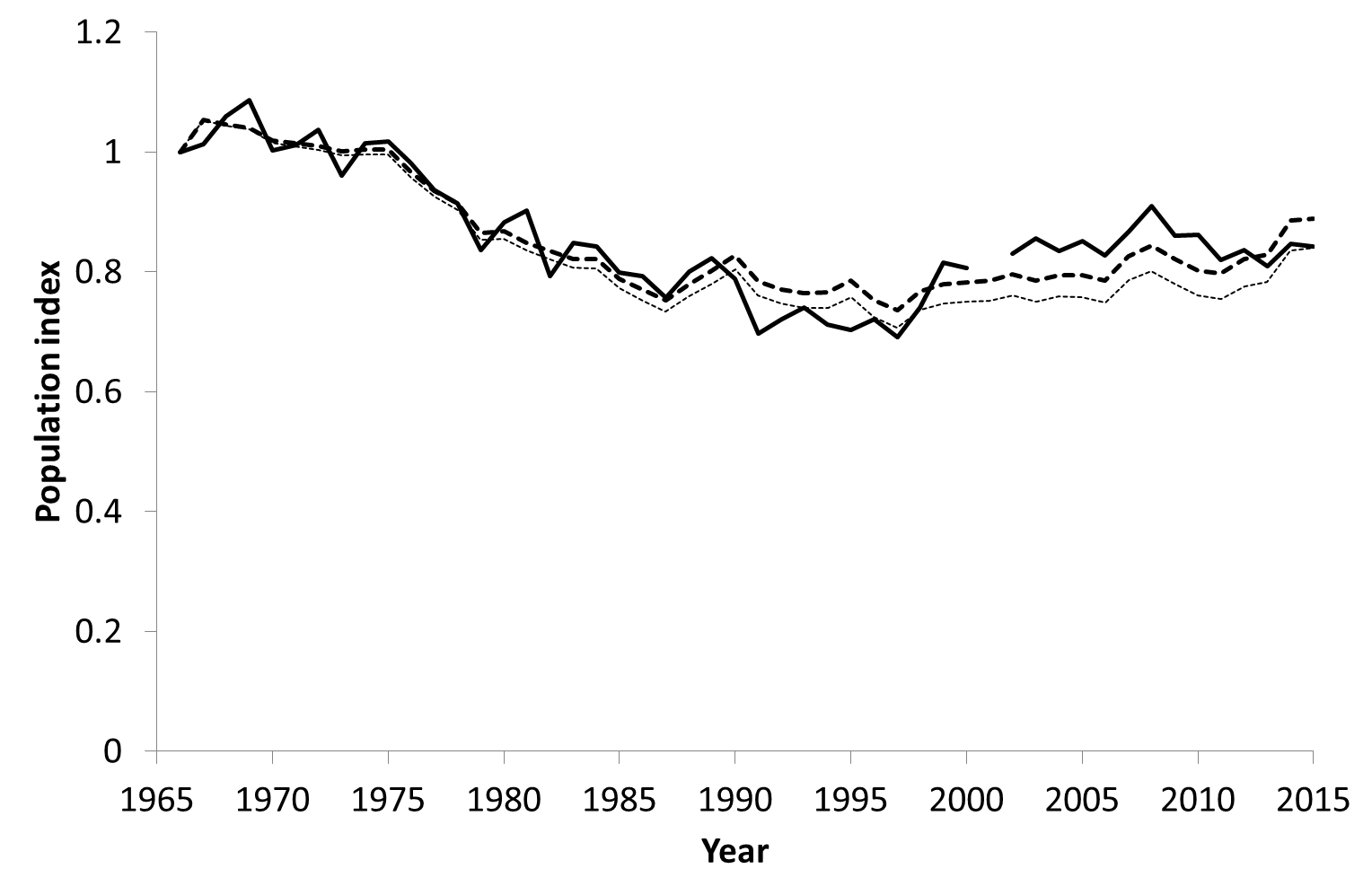 Blackcap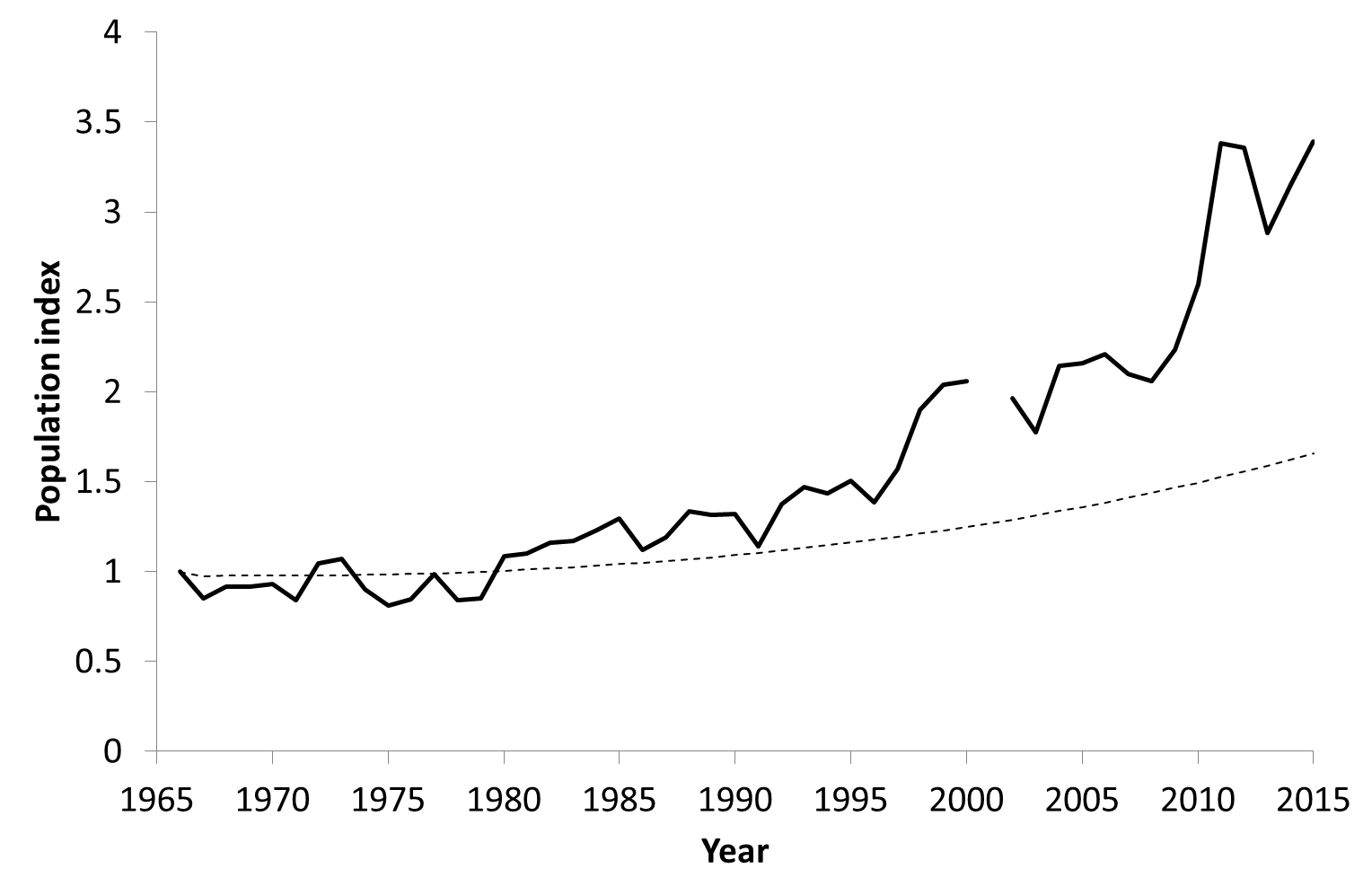 Blue tit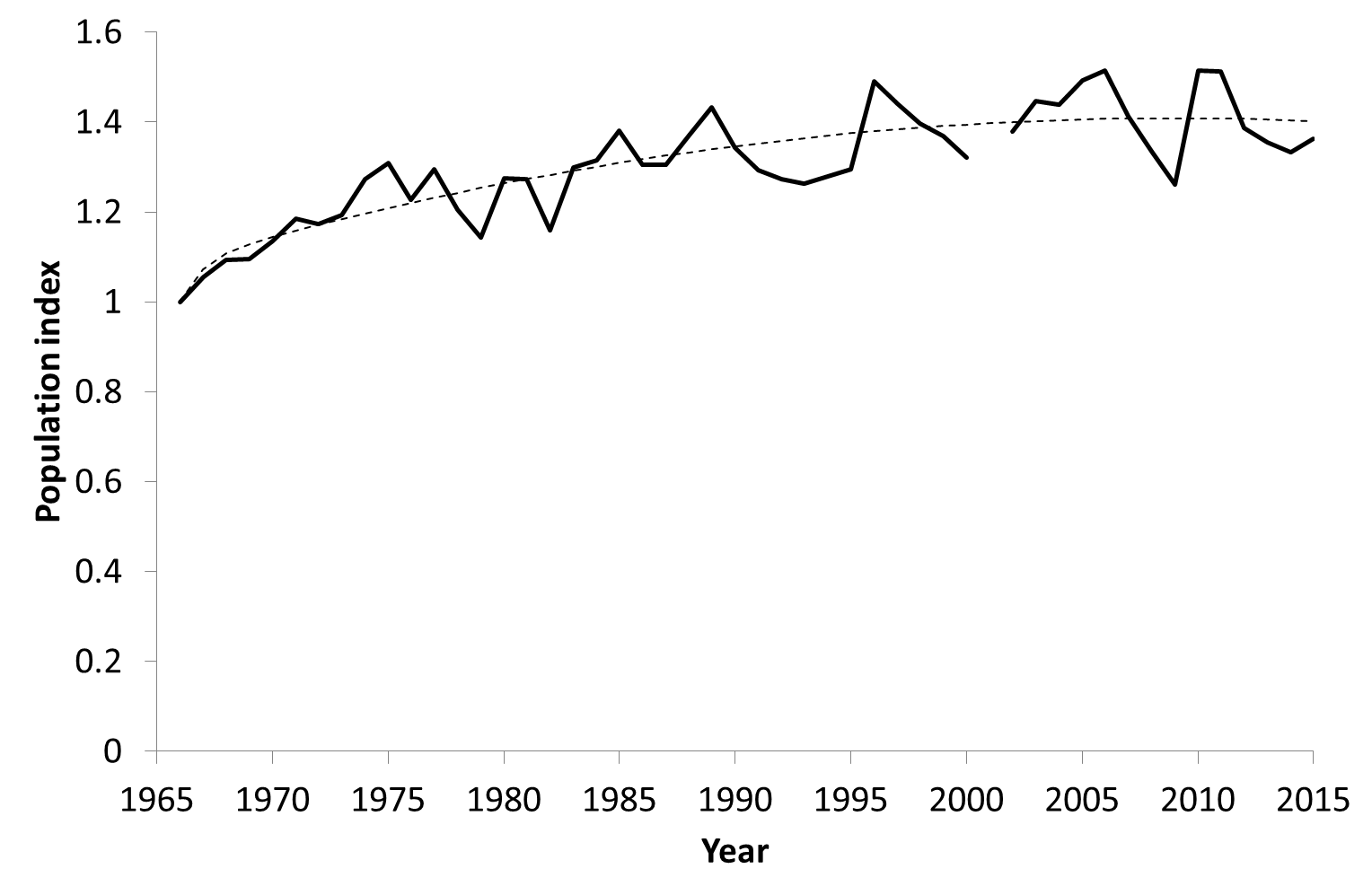 Bullfinch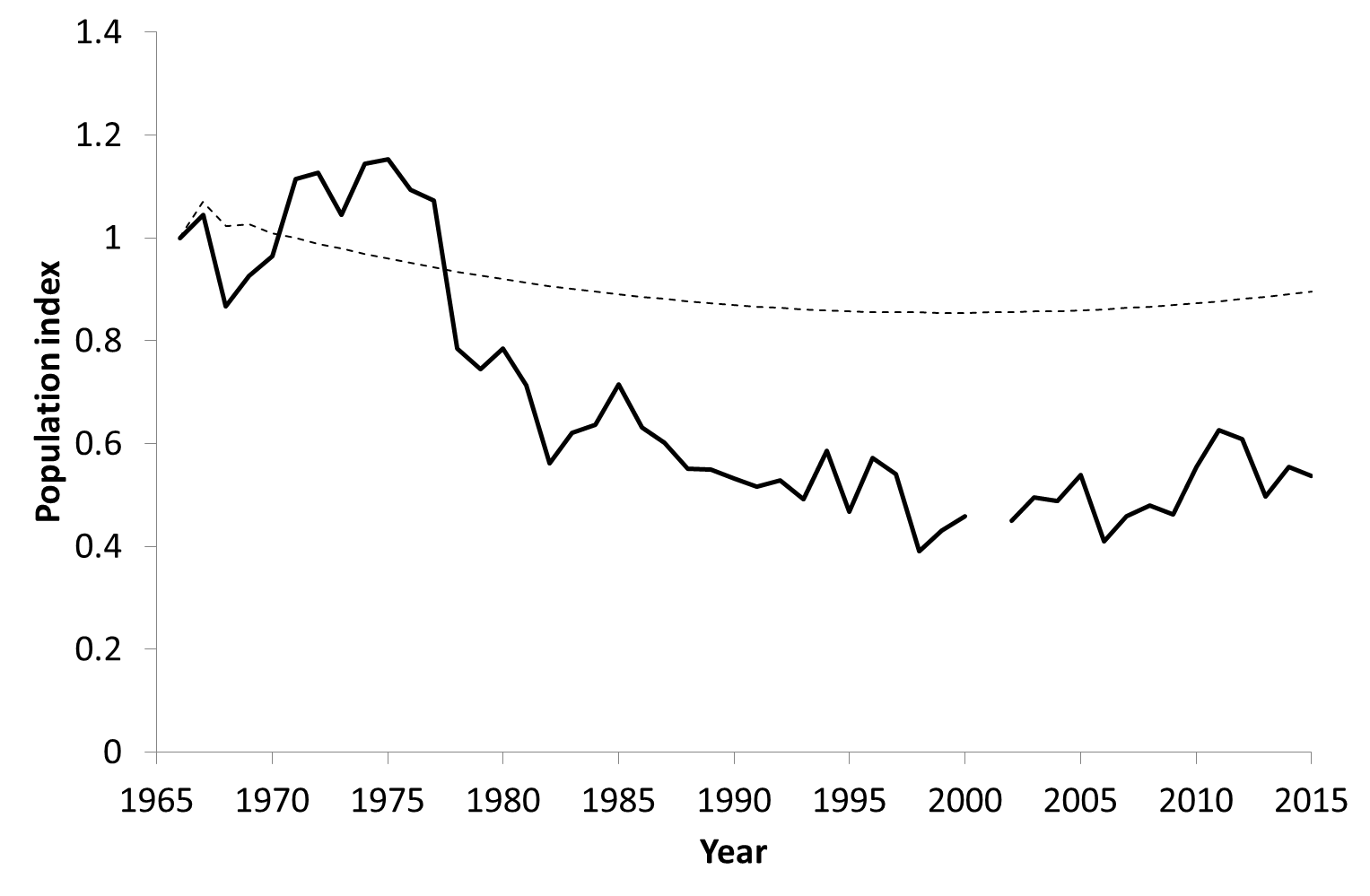 Buzzard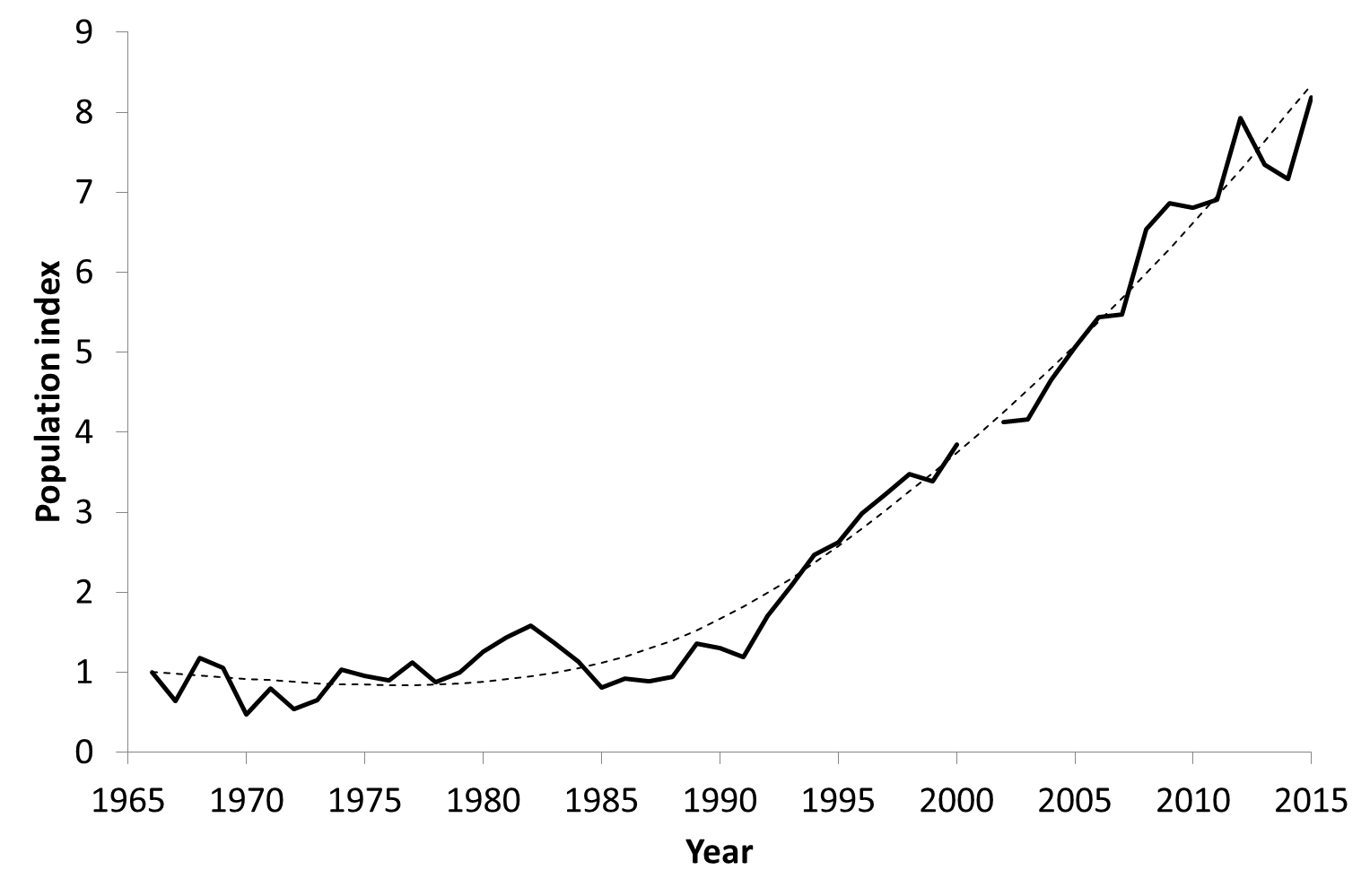 Carrion crow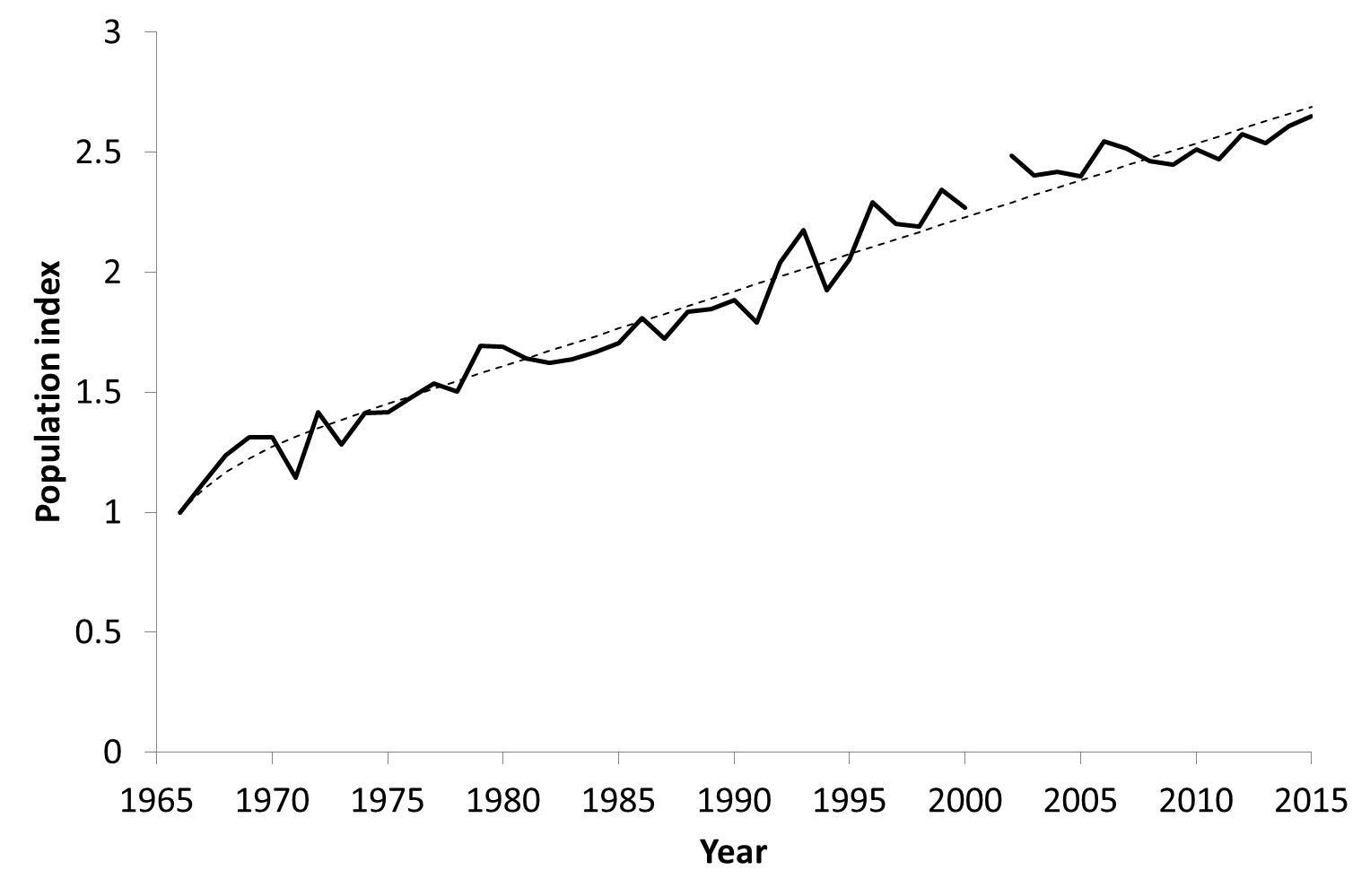 Chaffinch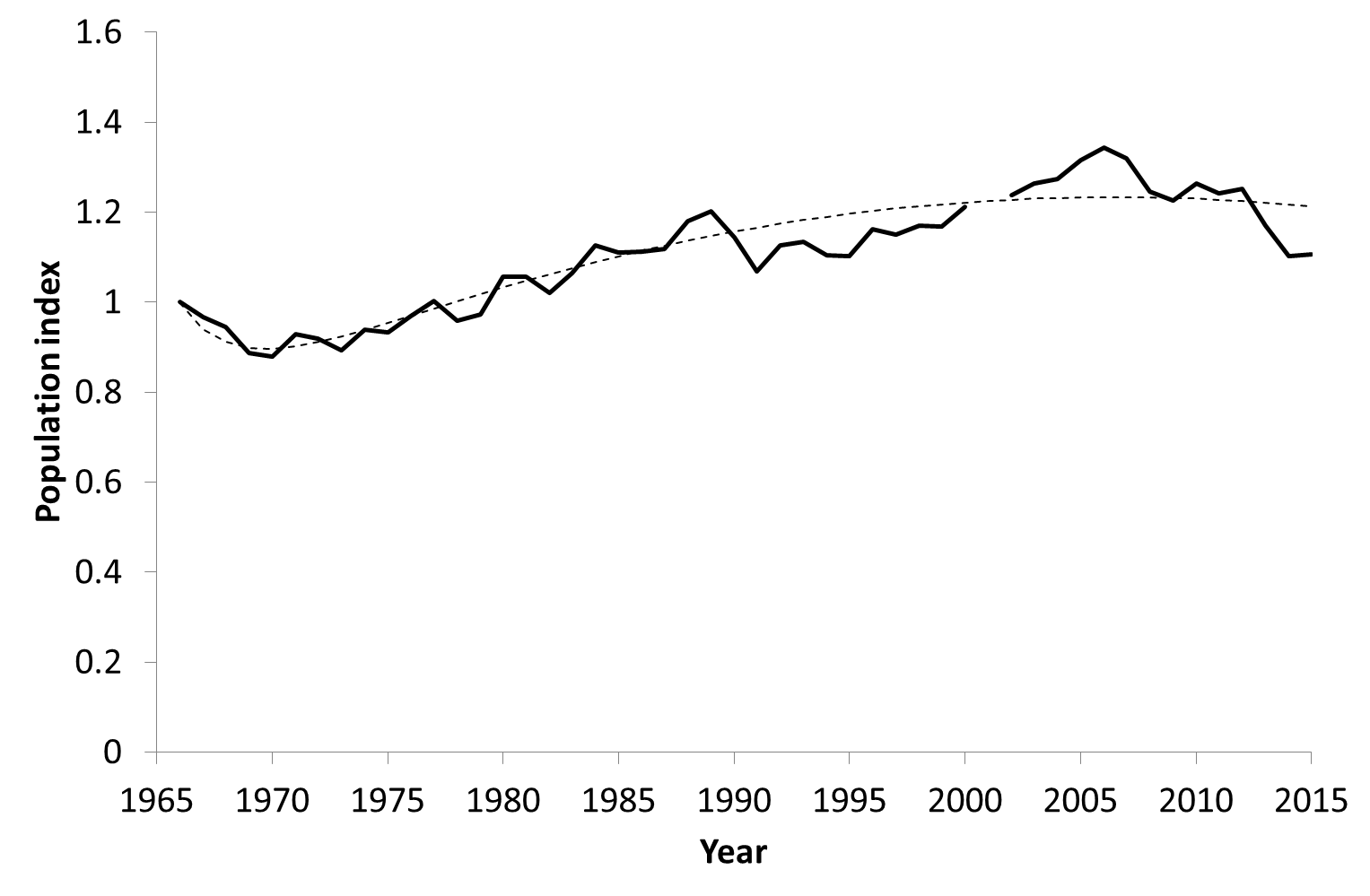 Chiffchaff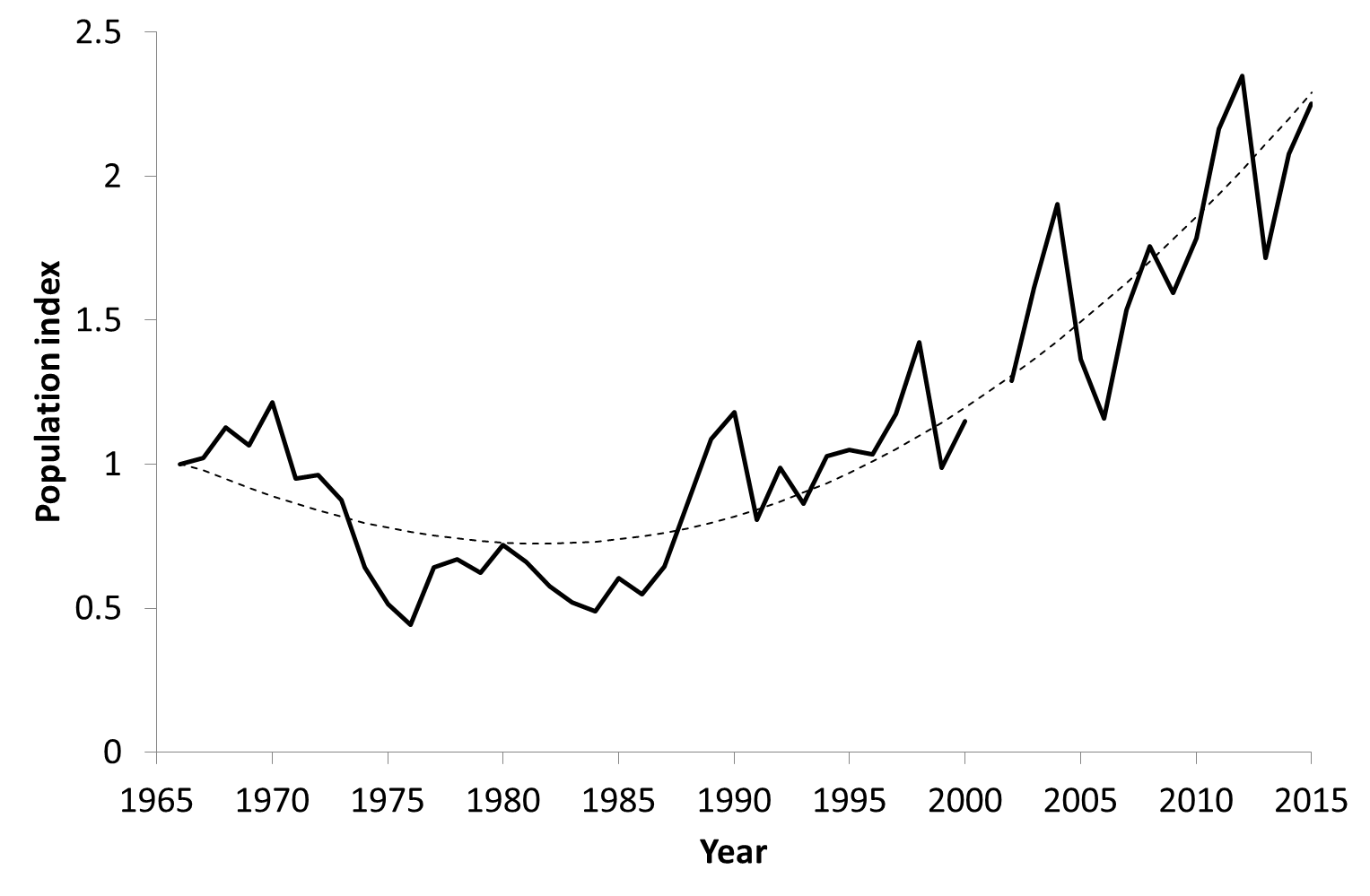 Coal tit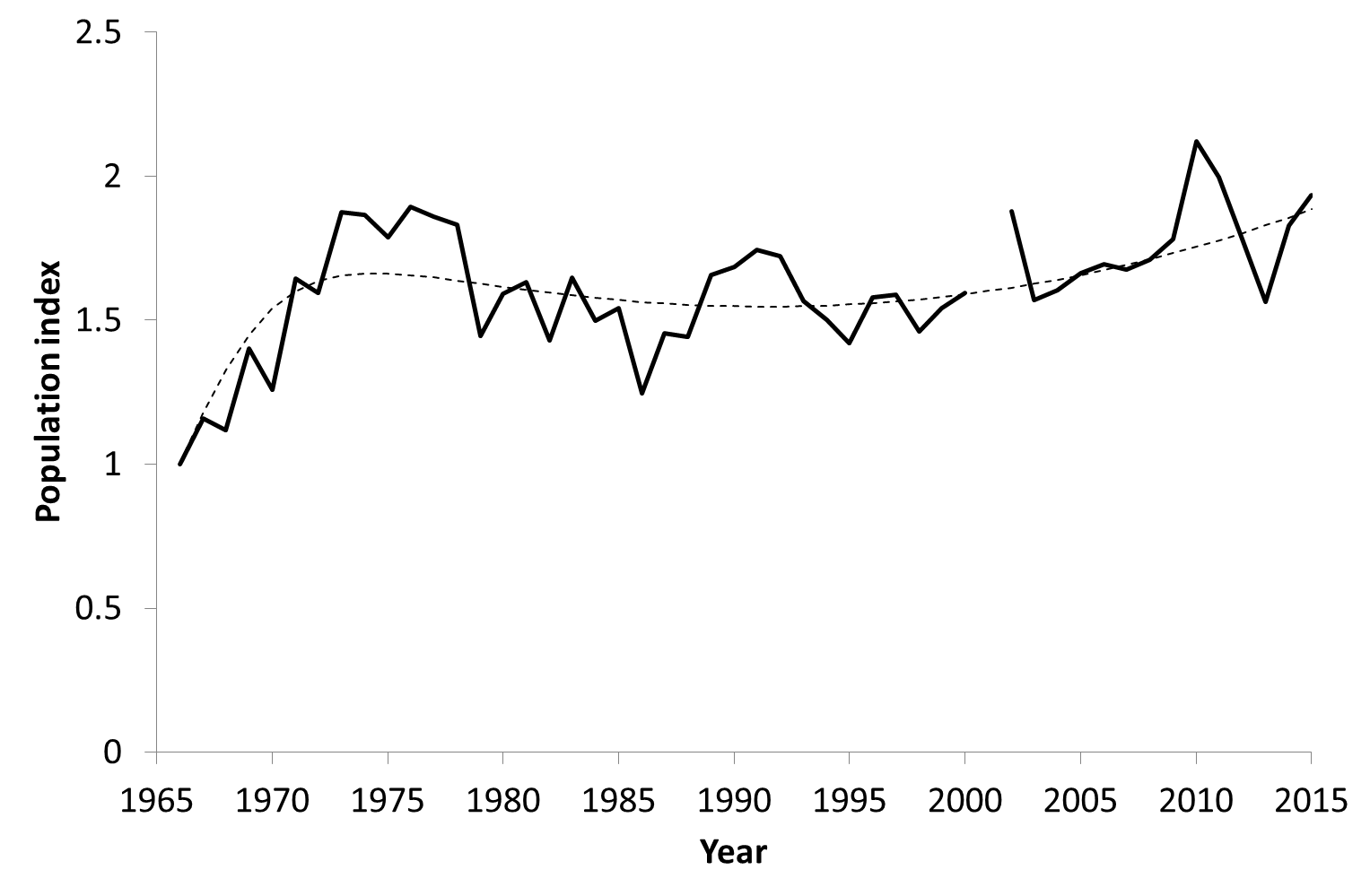 Coot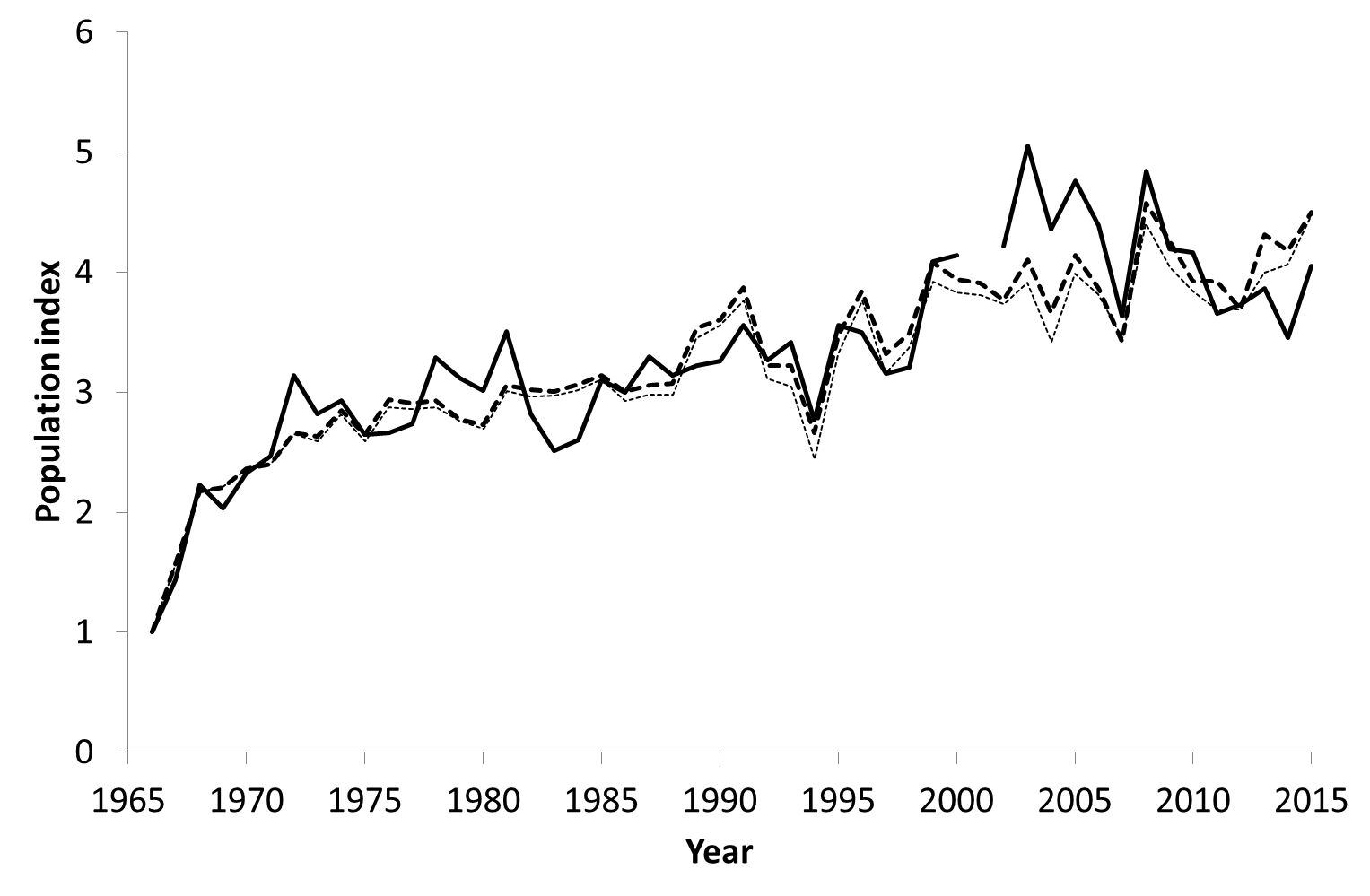 Corn bunting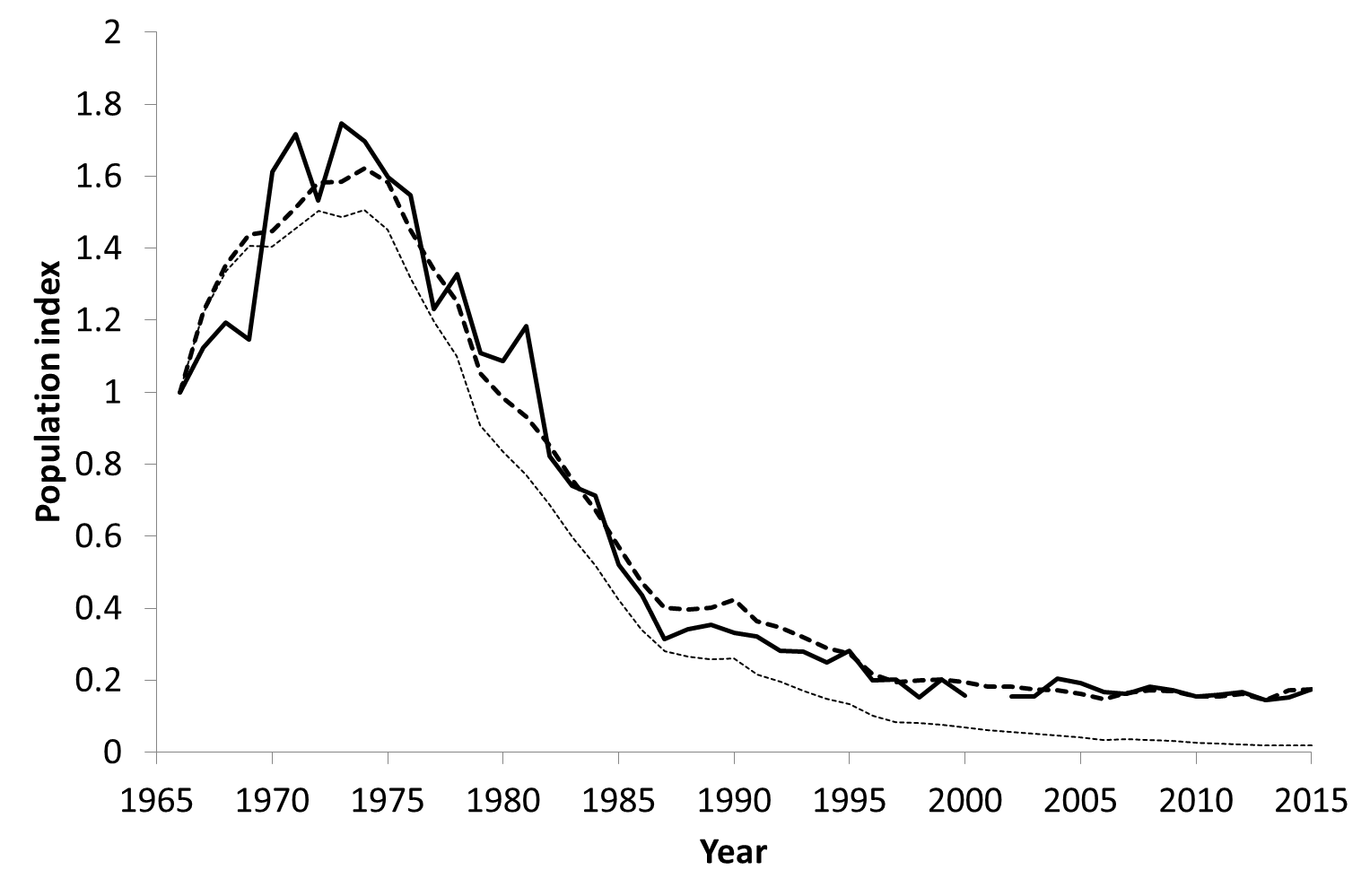 Cuckoo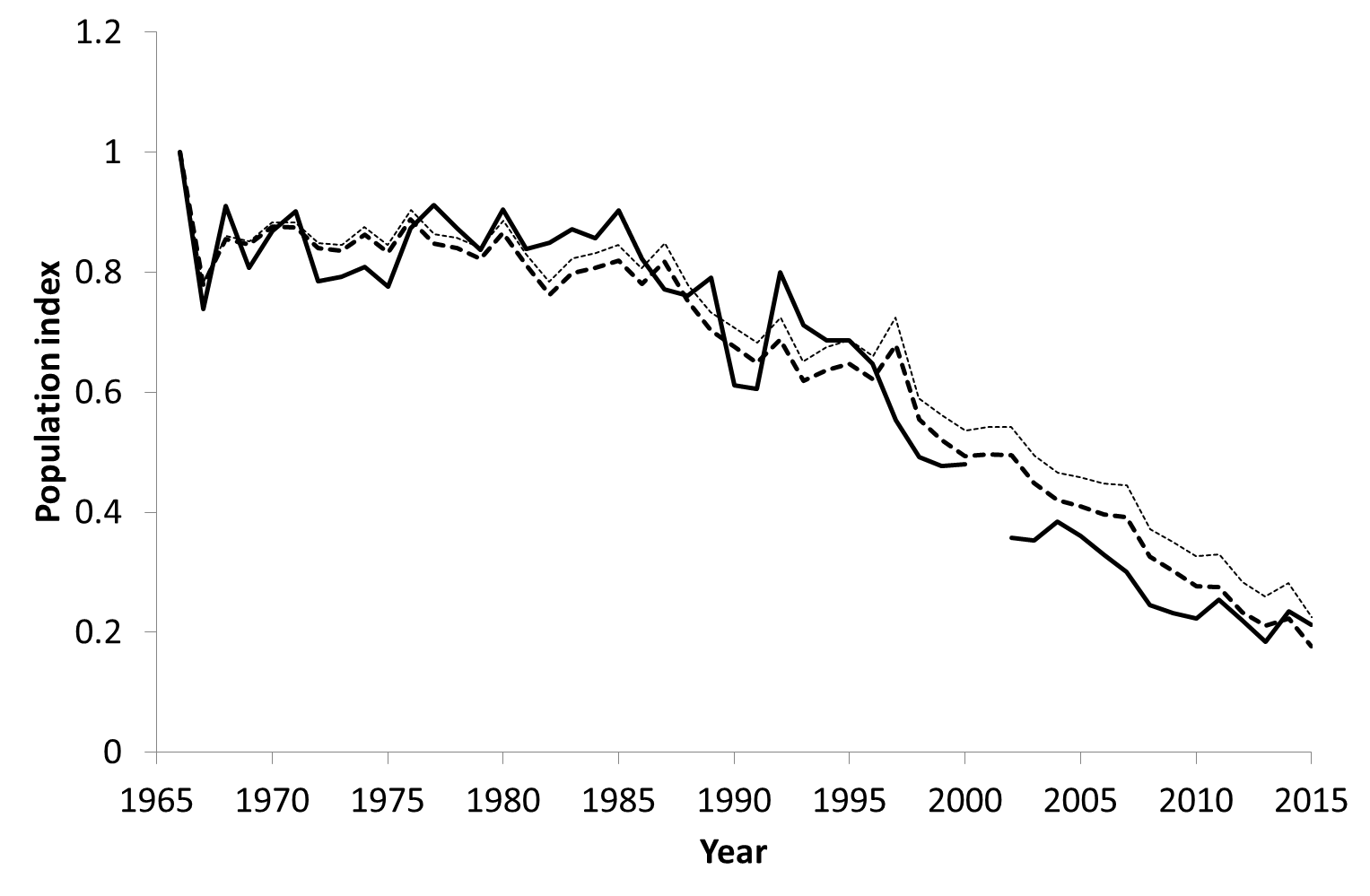 Curlew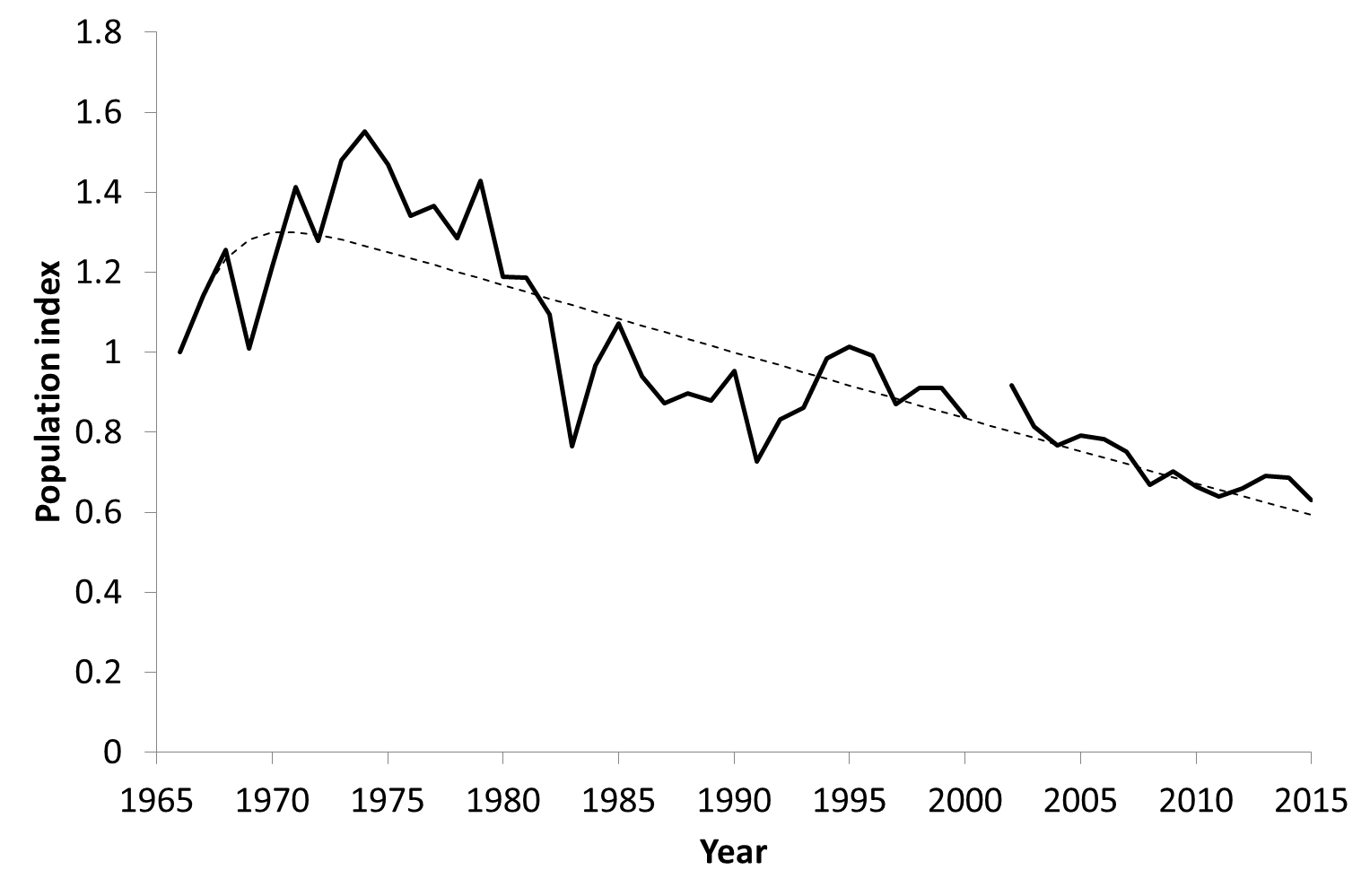 Dunnock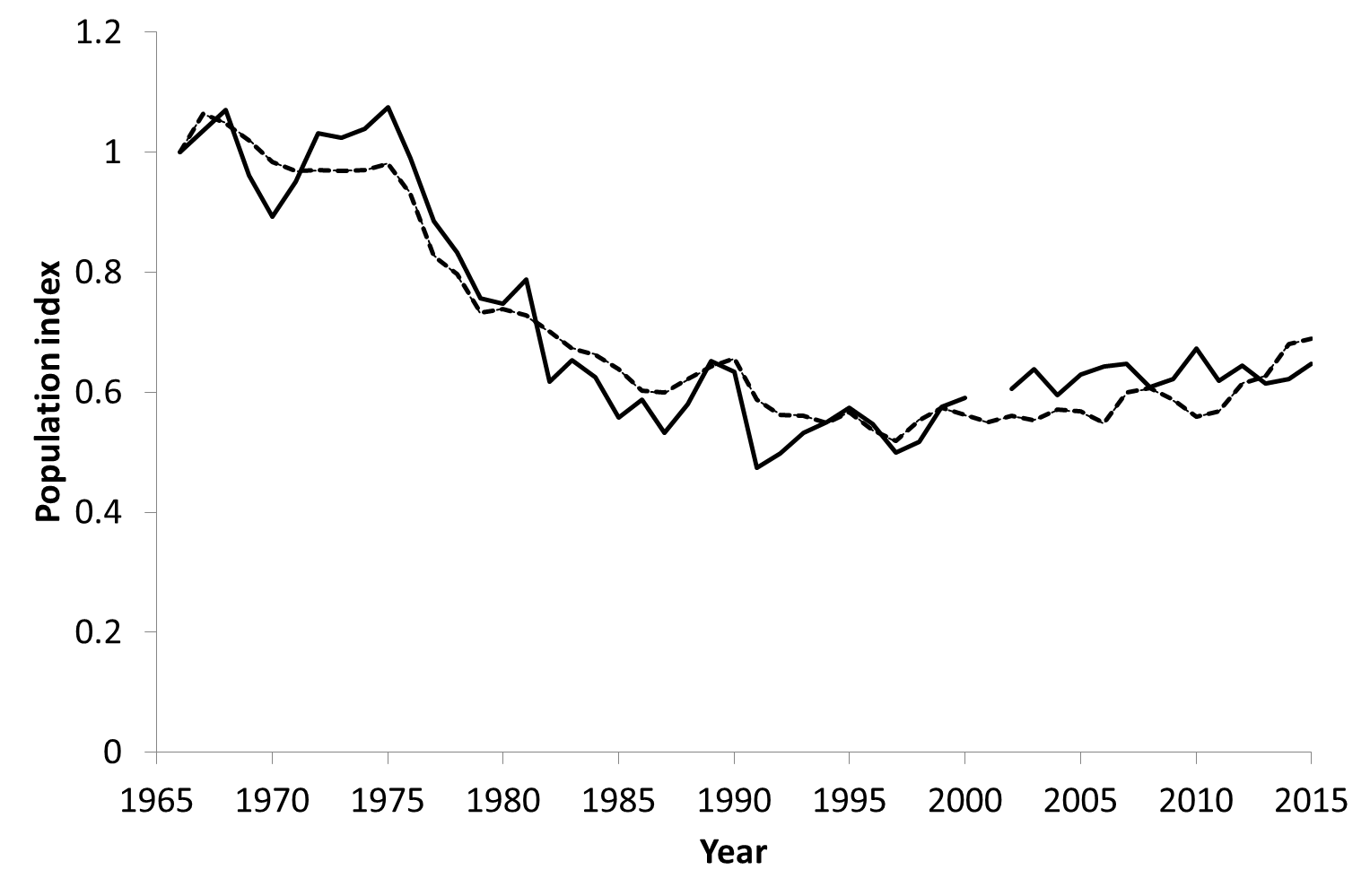 Garden warbler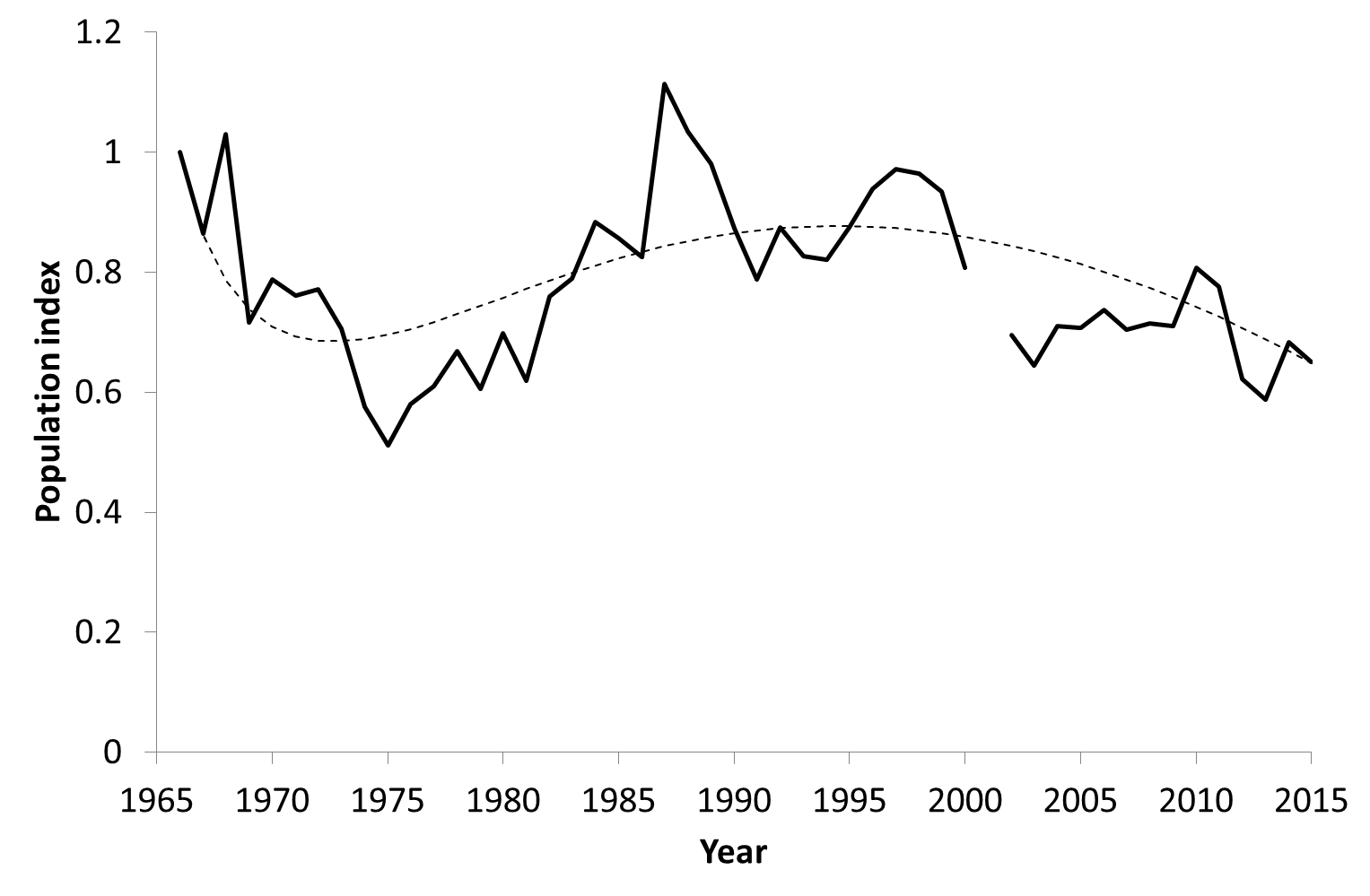 Goldcrest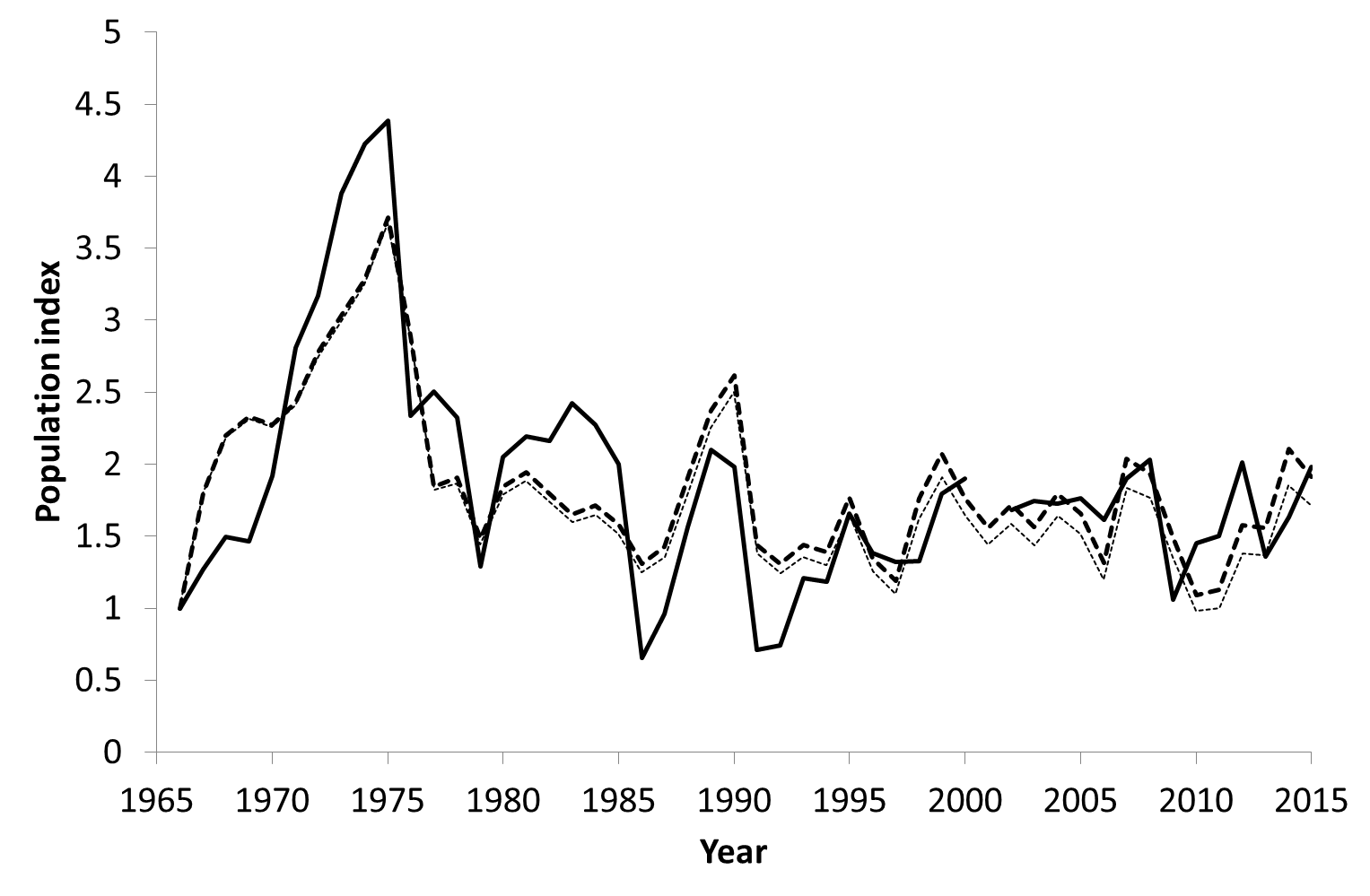 Goldfinch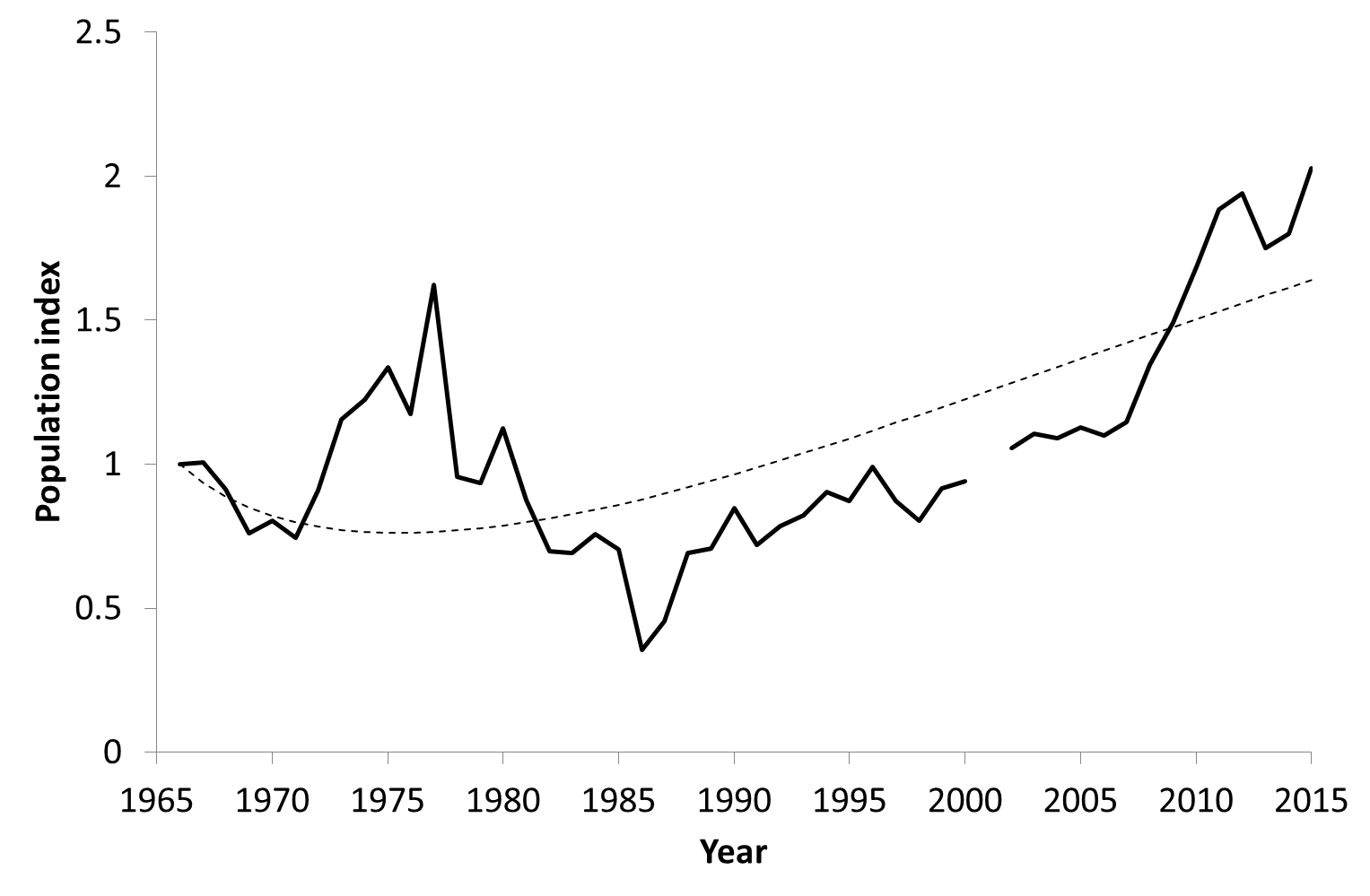 Greenfinch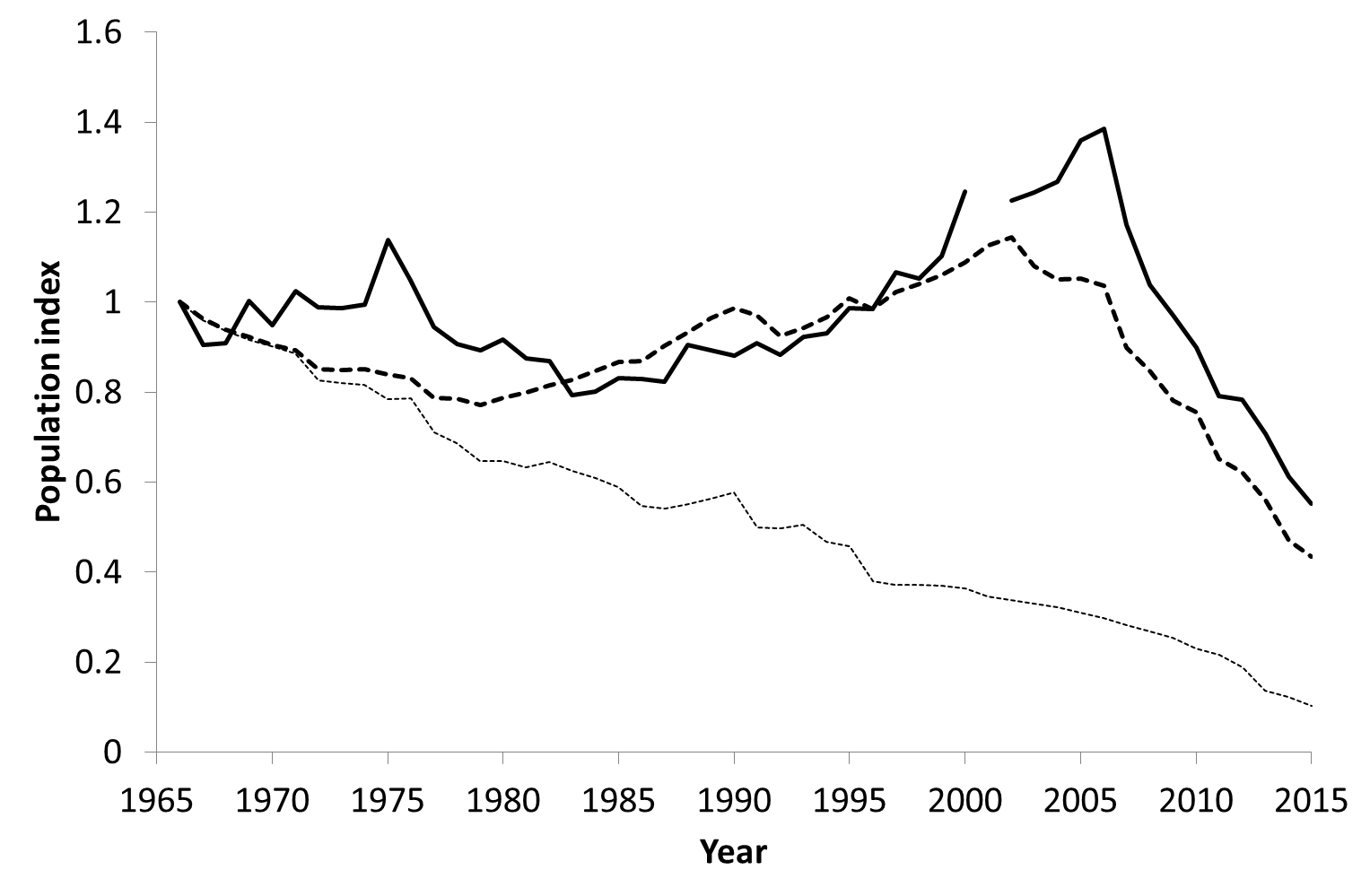 Grey partridge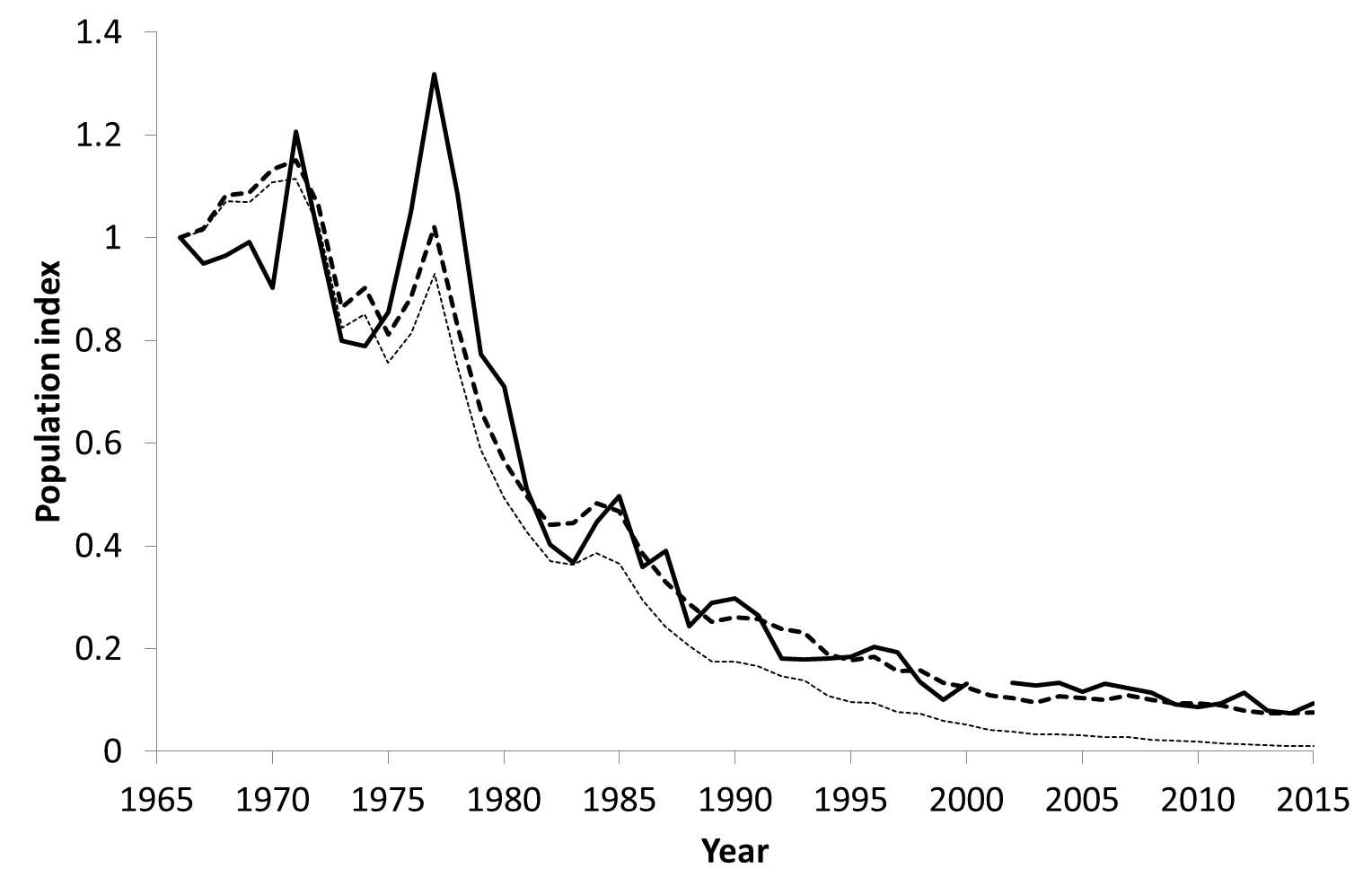 Great tit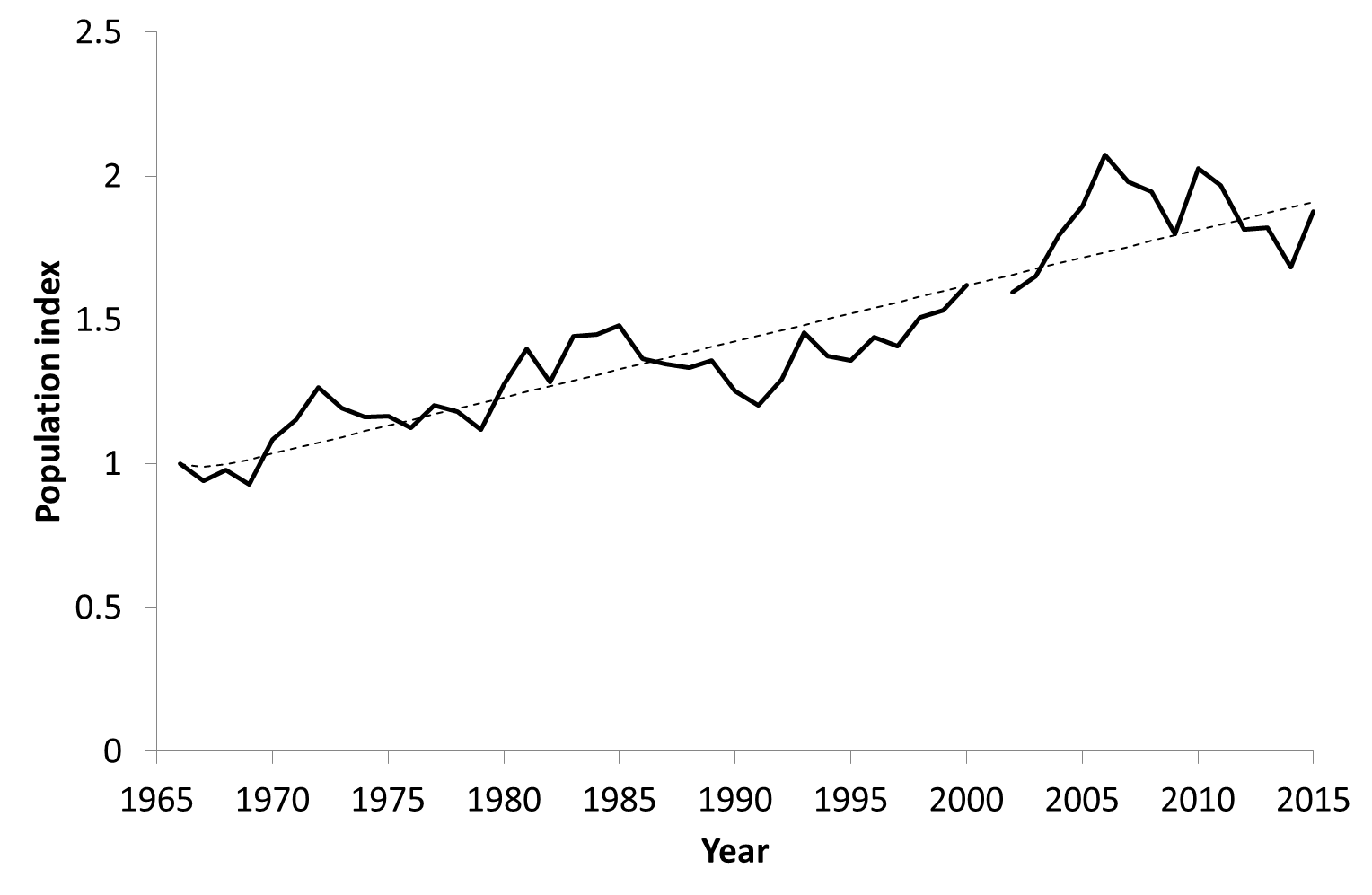 Green woodpecker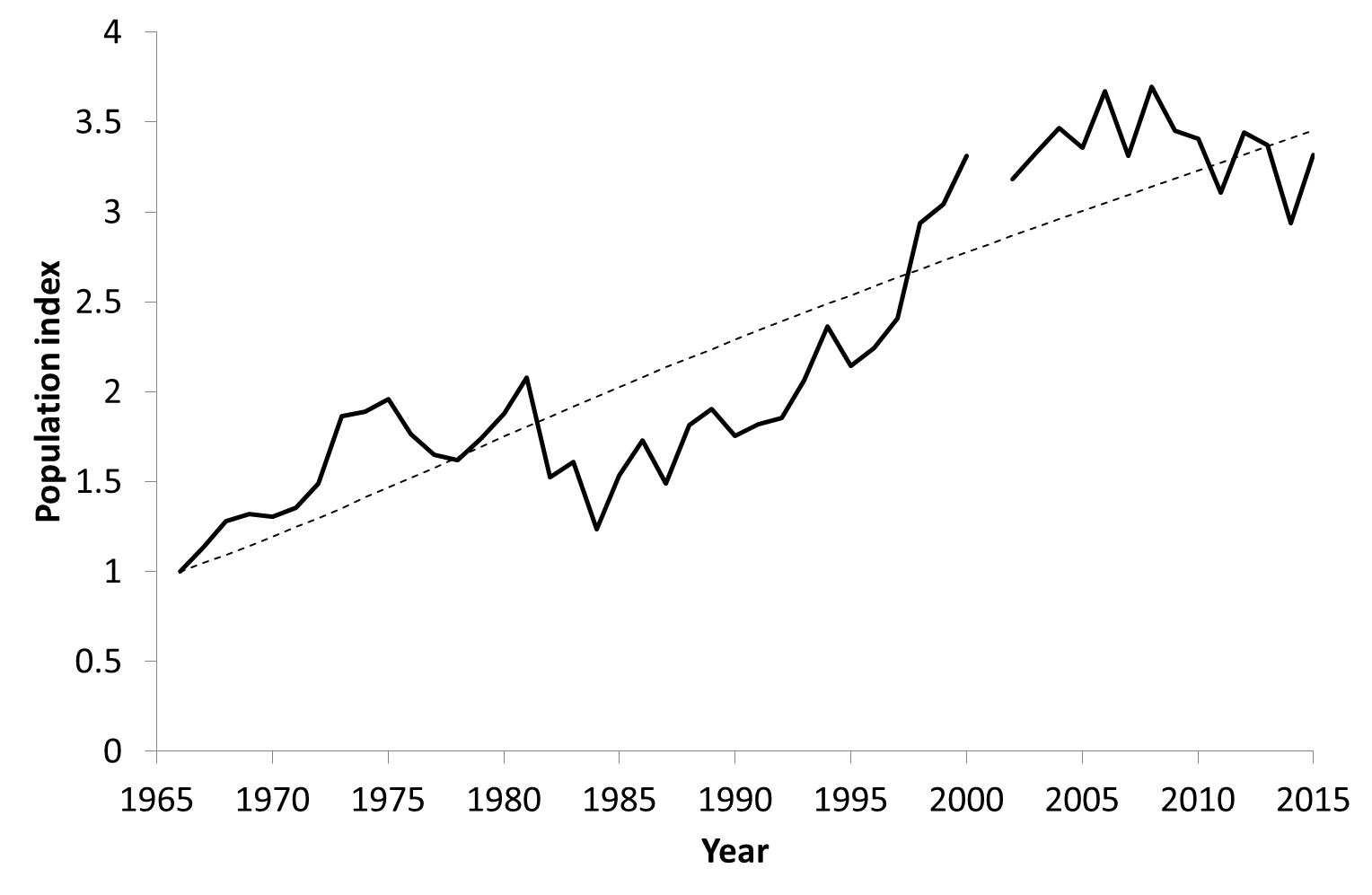 Great-spotted woodpecker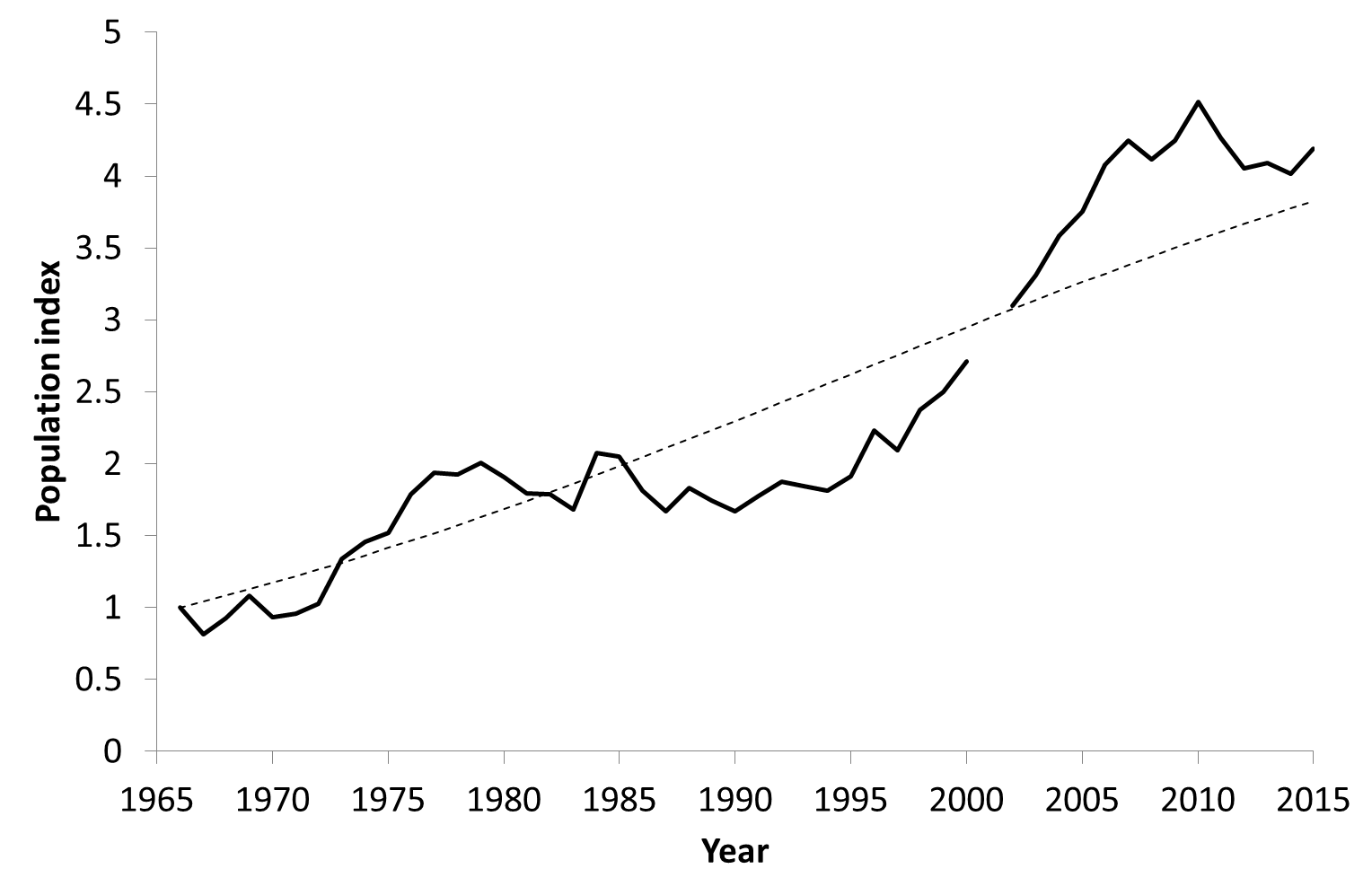 House martin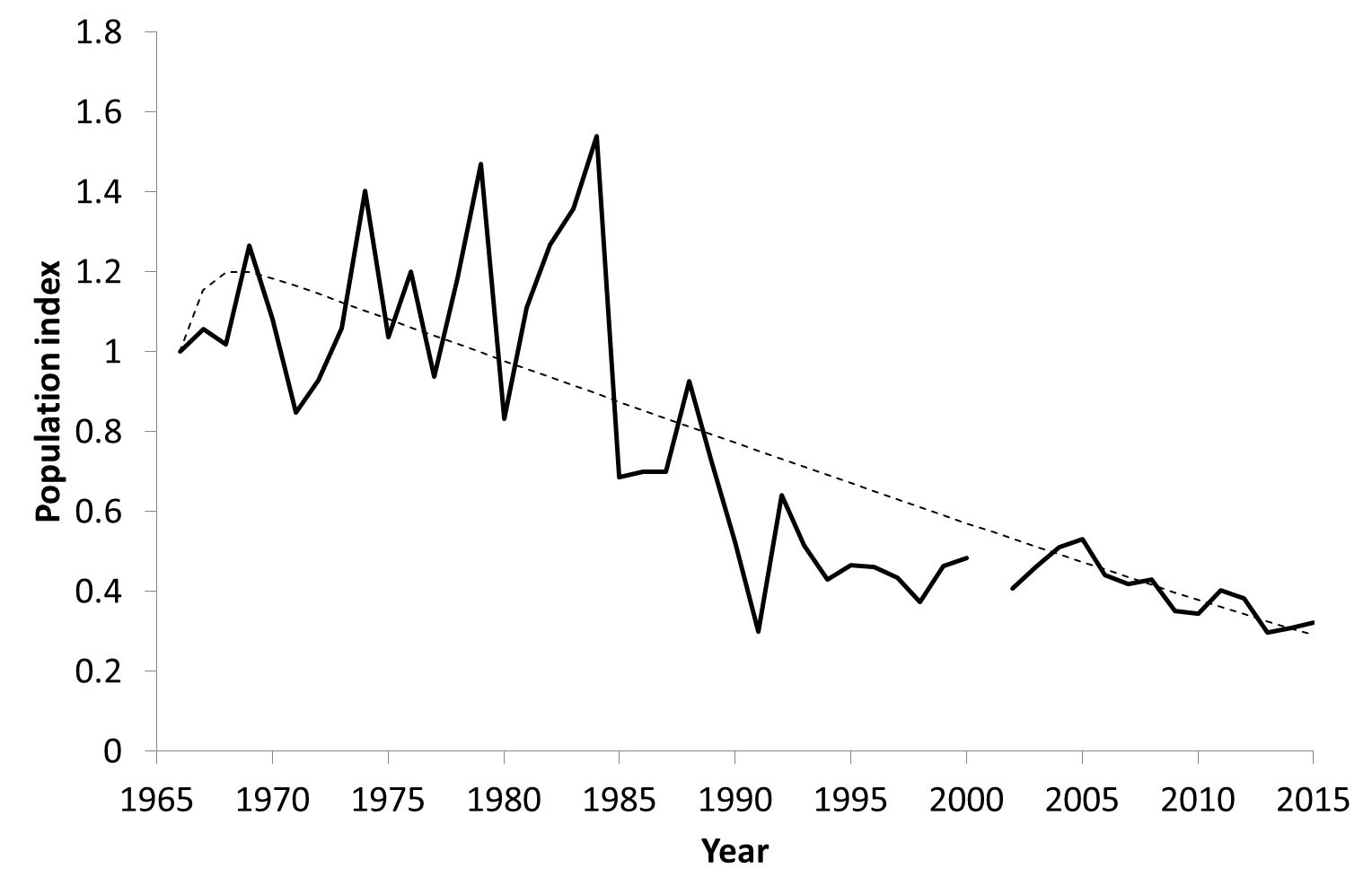 Jackdaw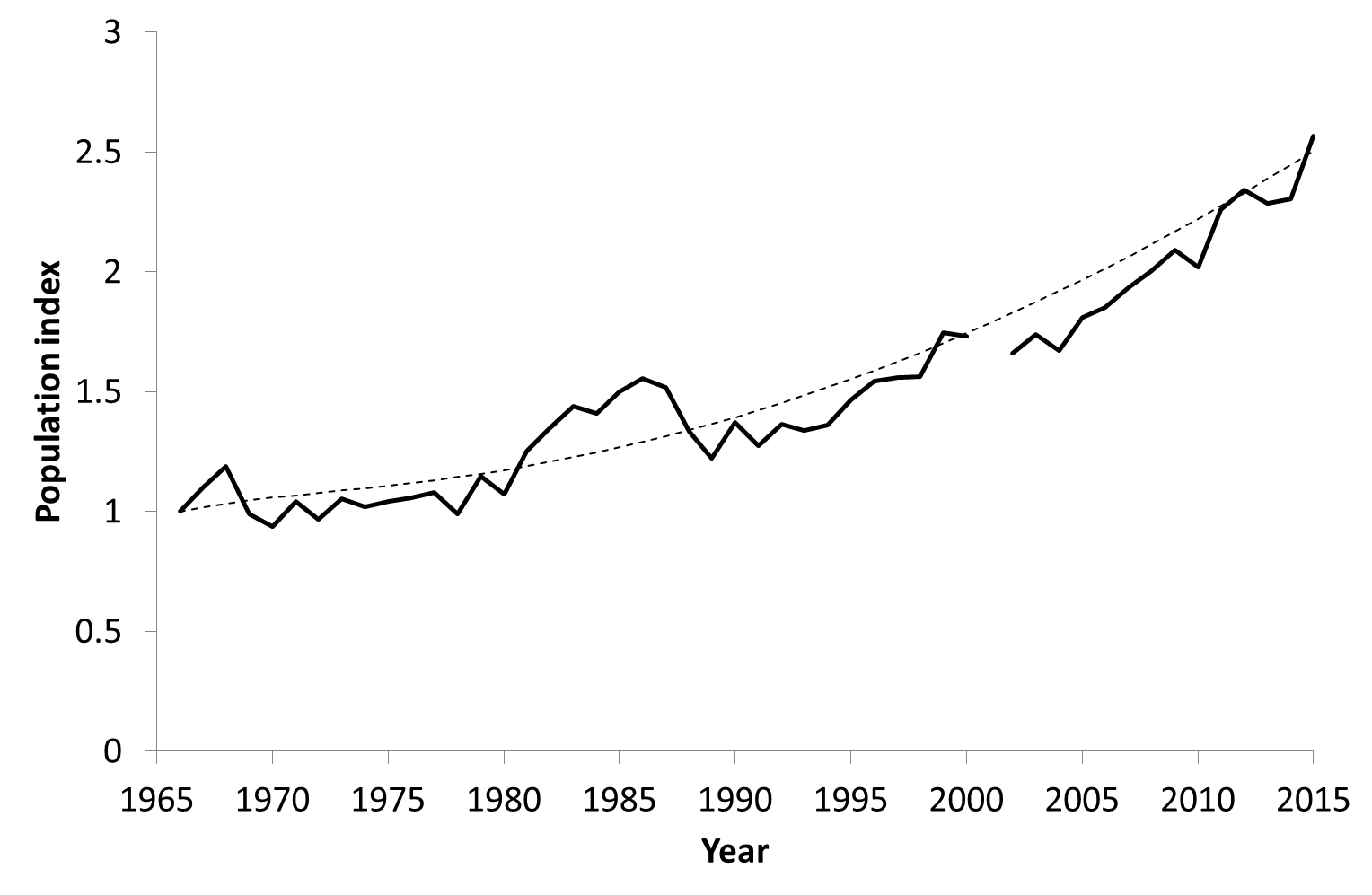 Jay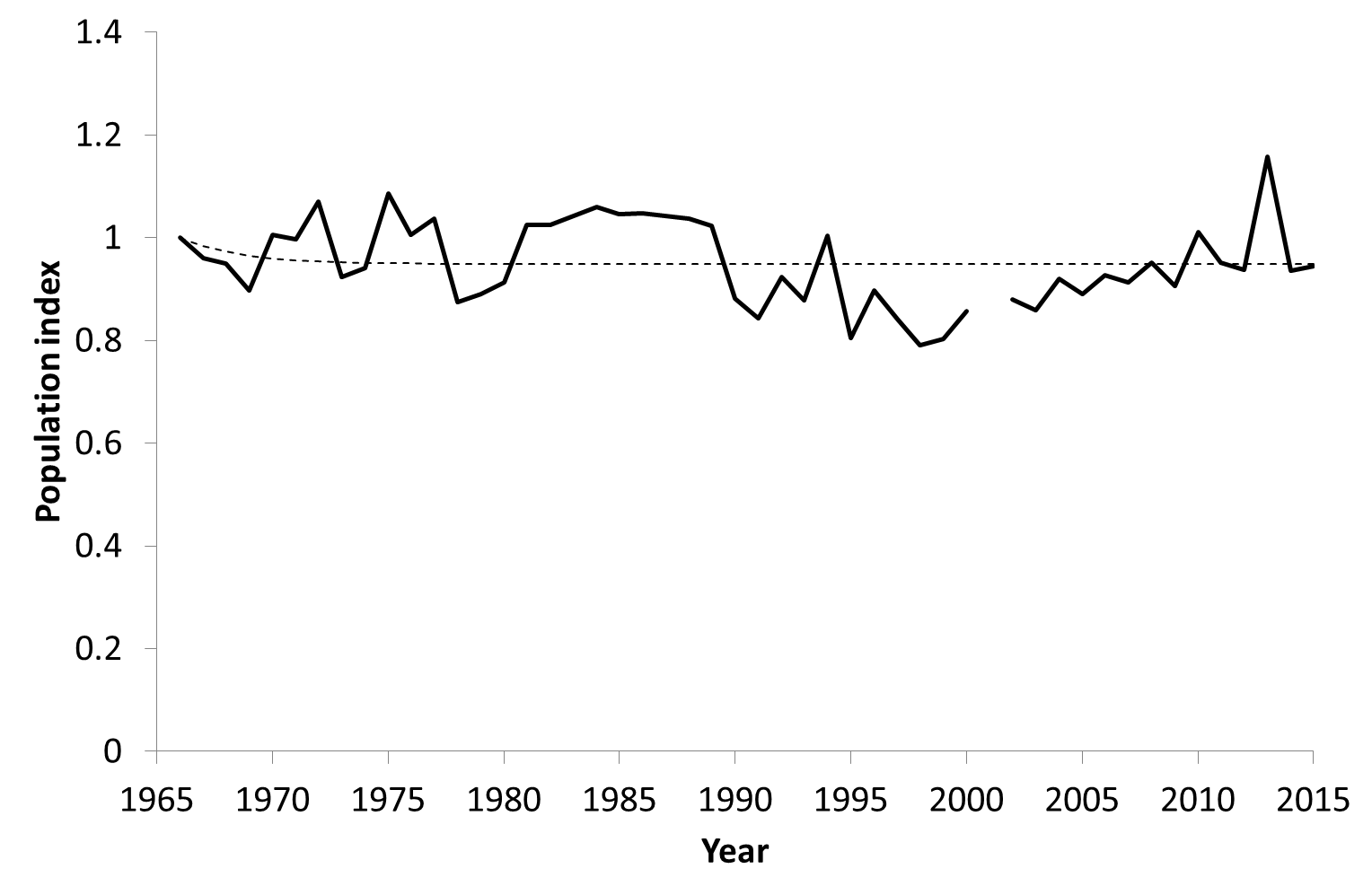 Kestrel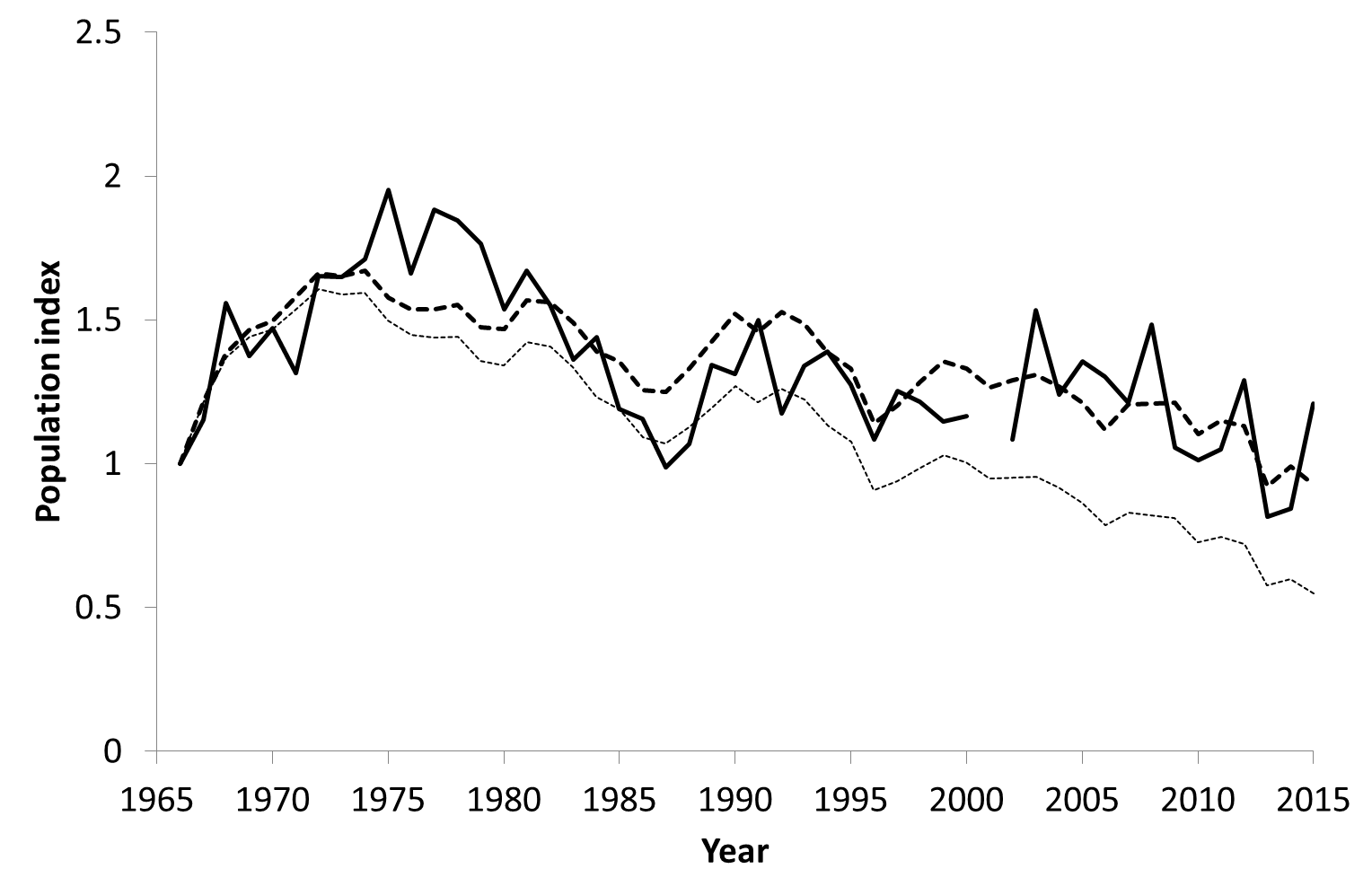 Lapwing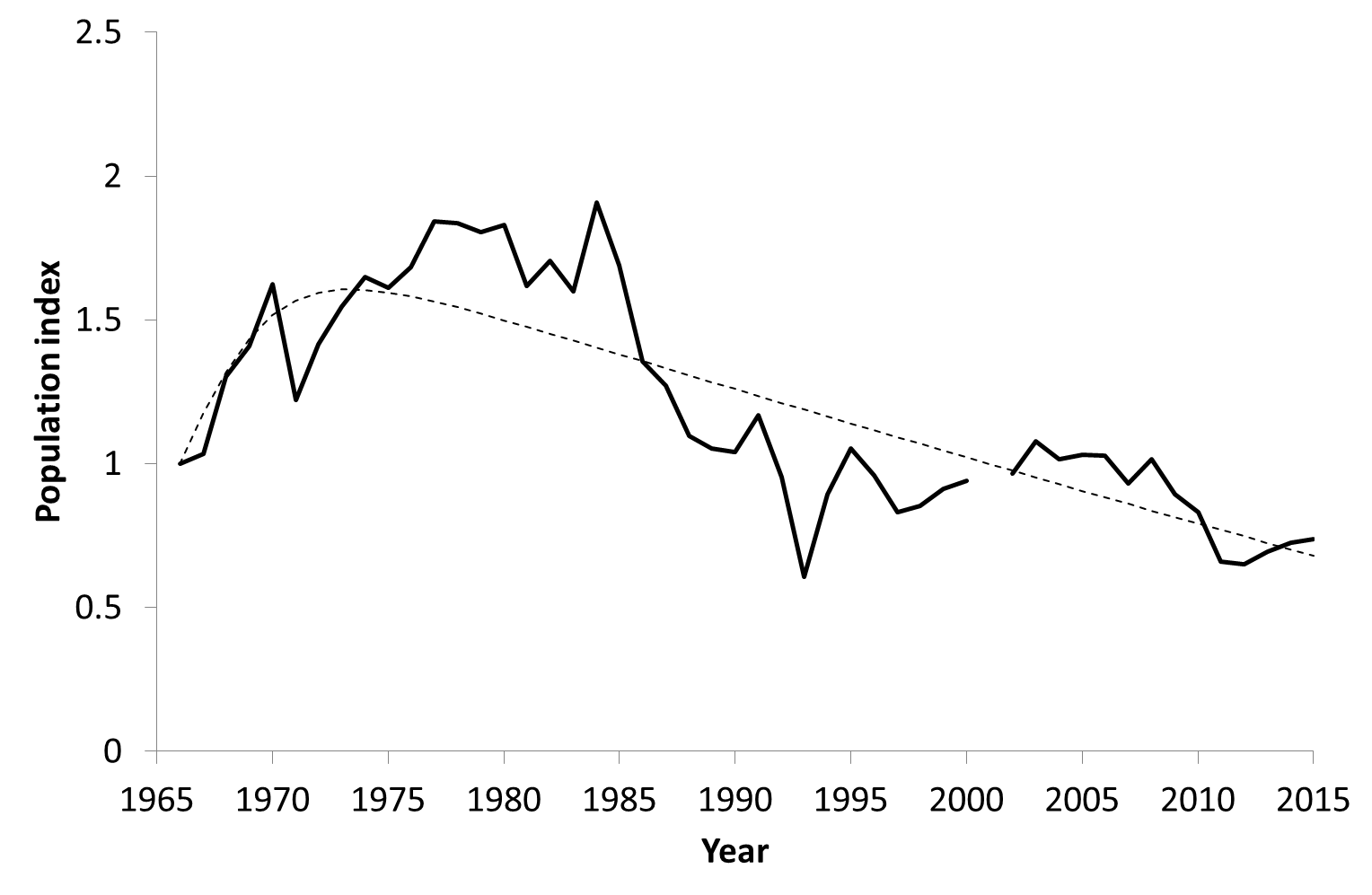 Lesser redpoll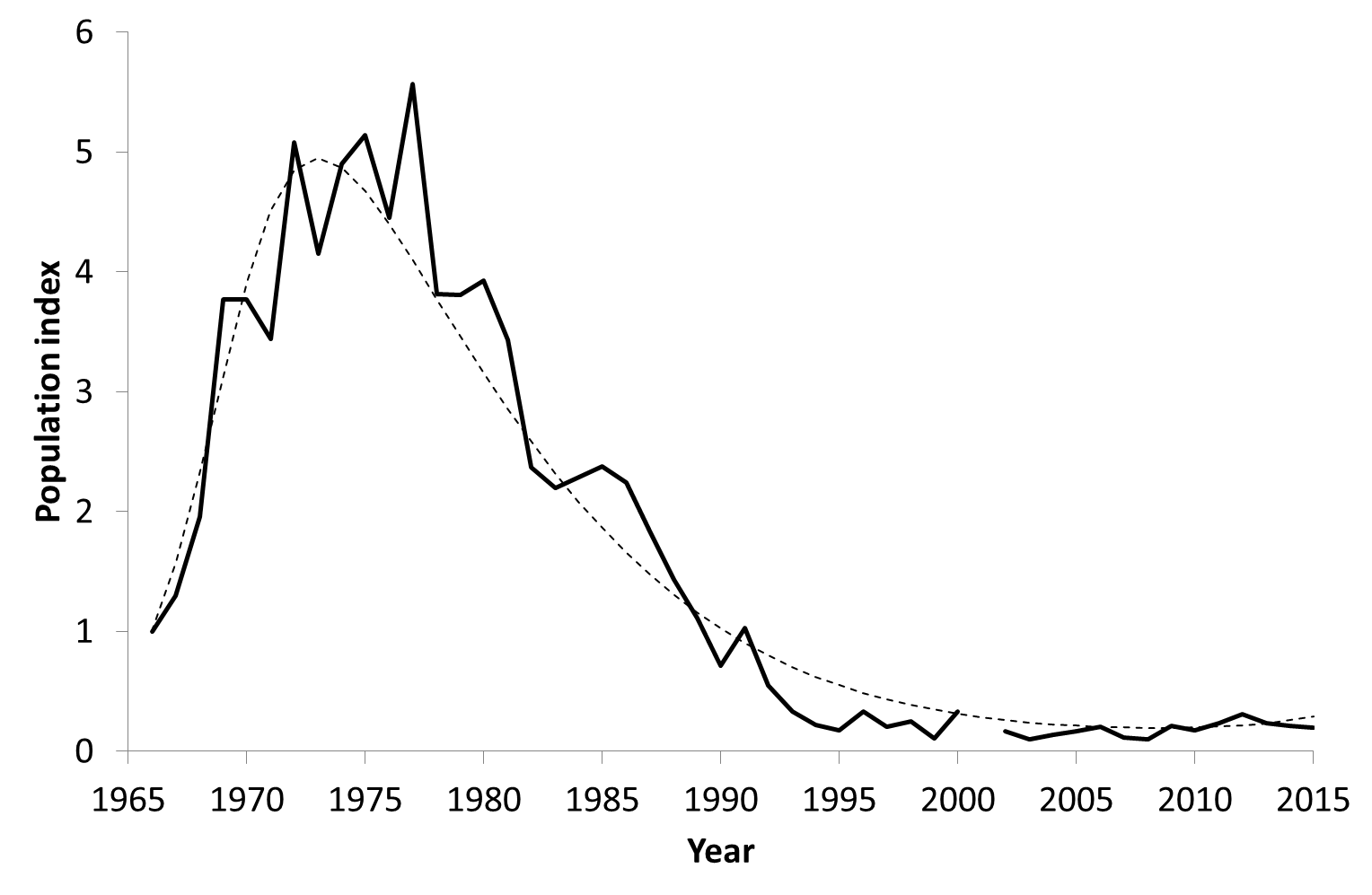 Lesser whitethroat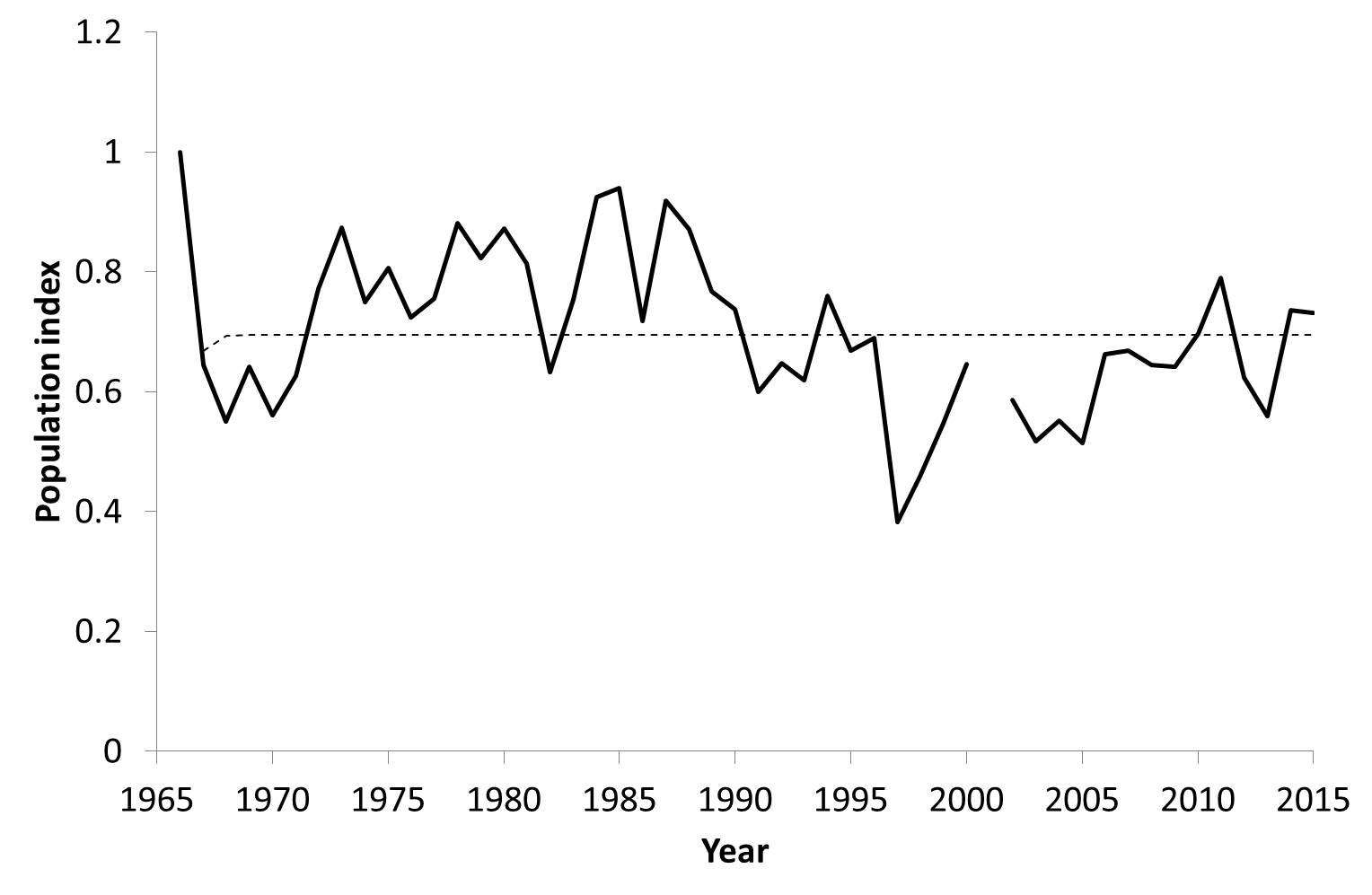 Lesser-spotted woodpecker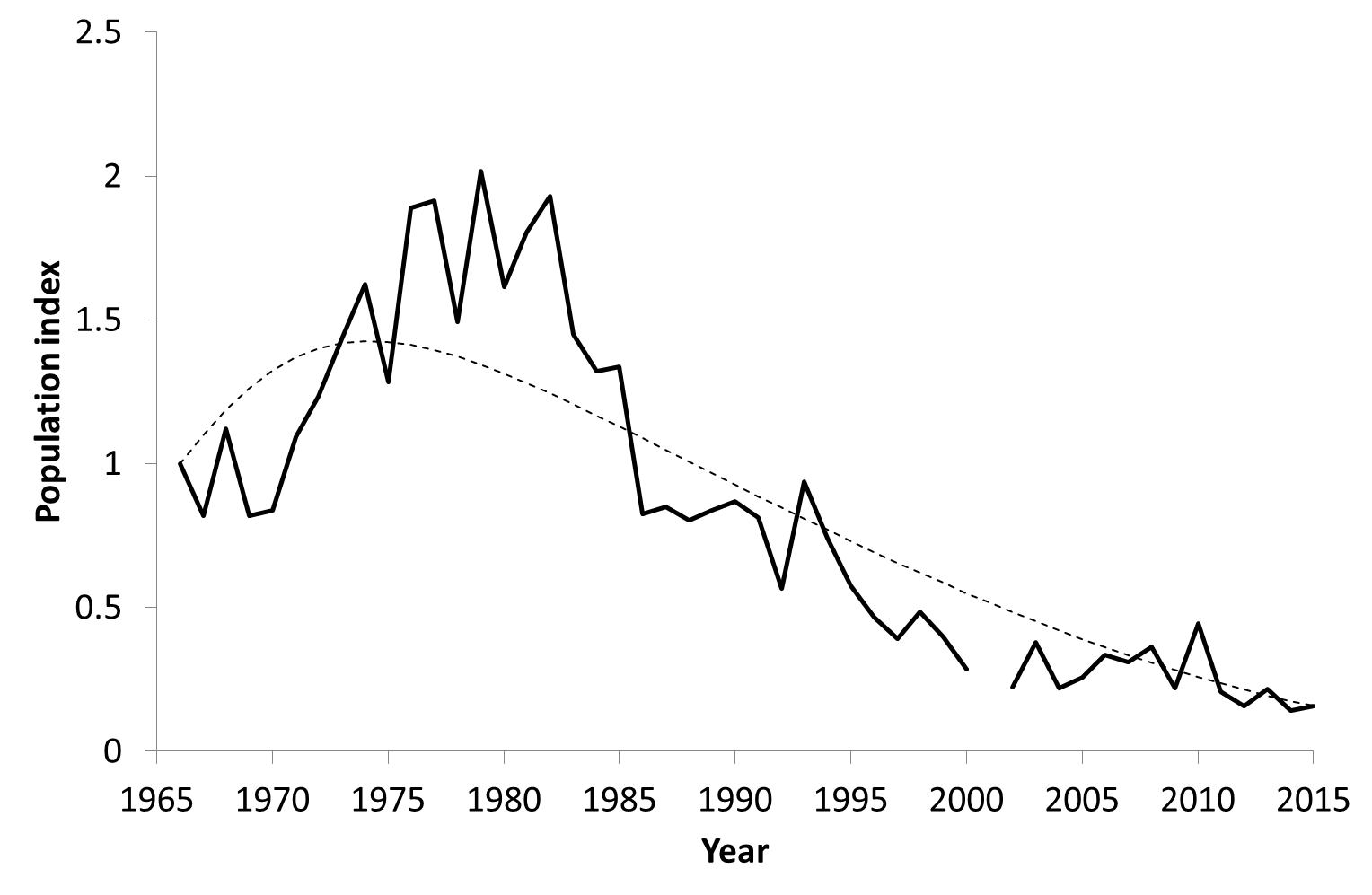 Linnet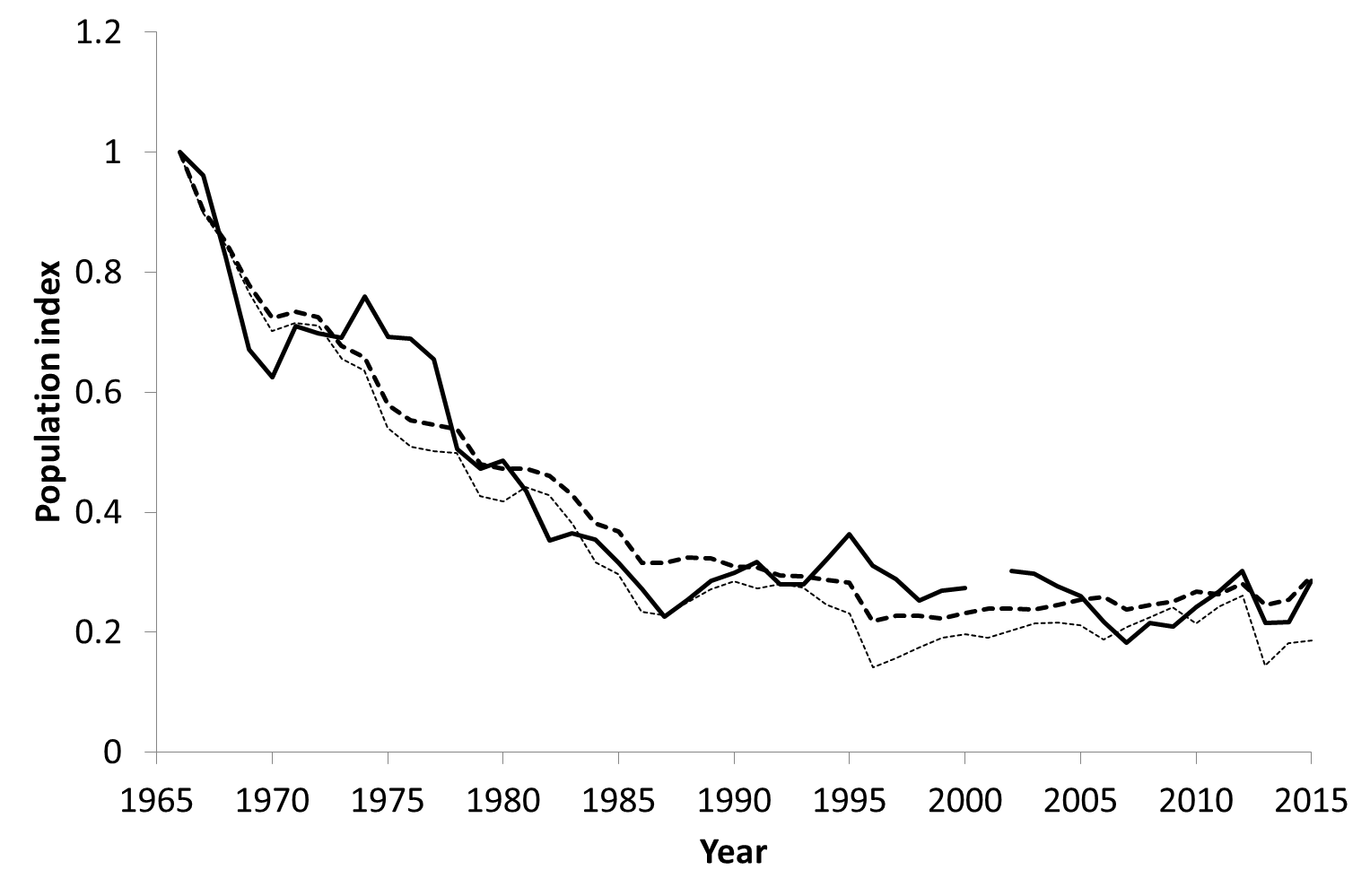 Little owl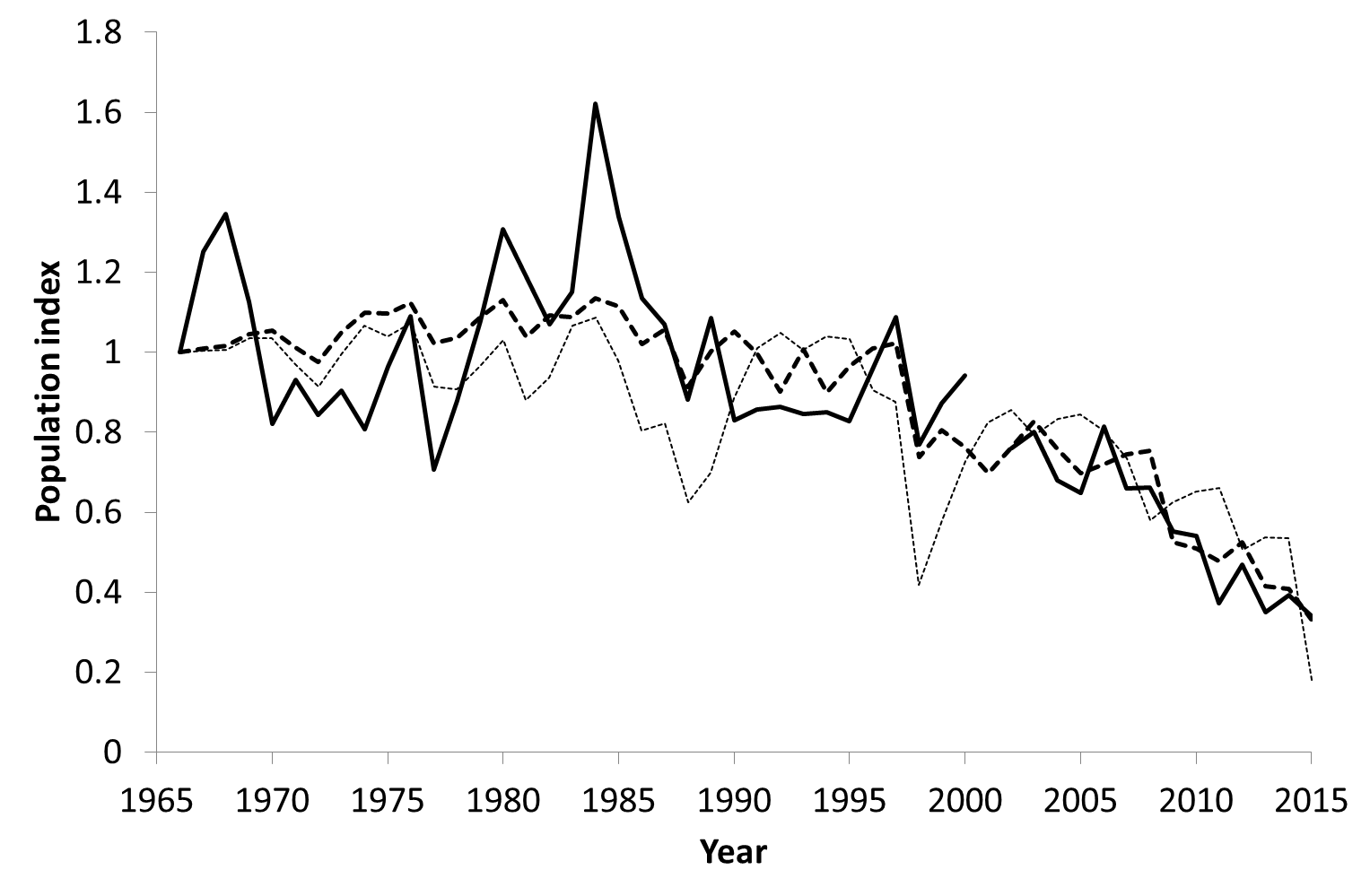 Long-tailed tit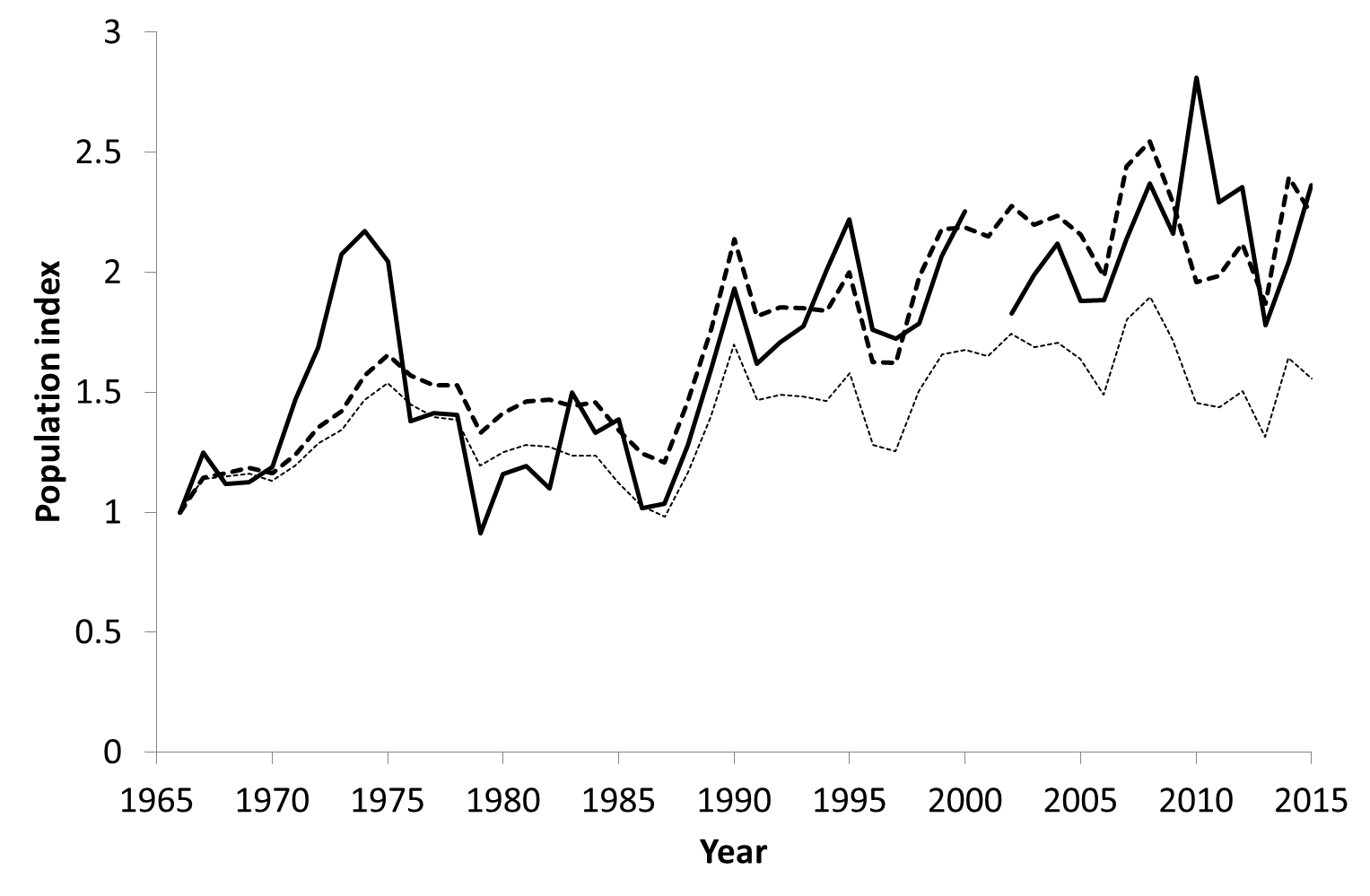 Magpie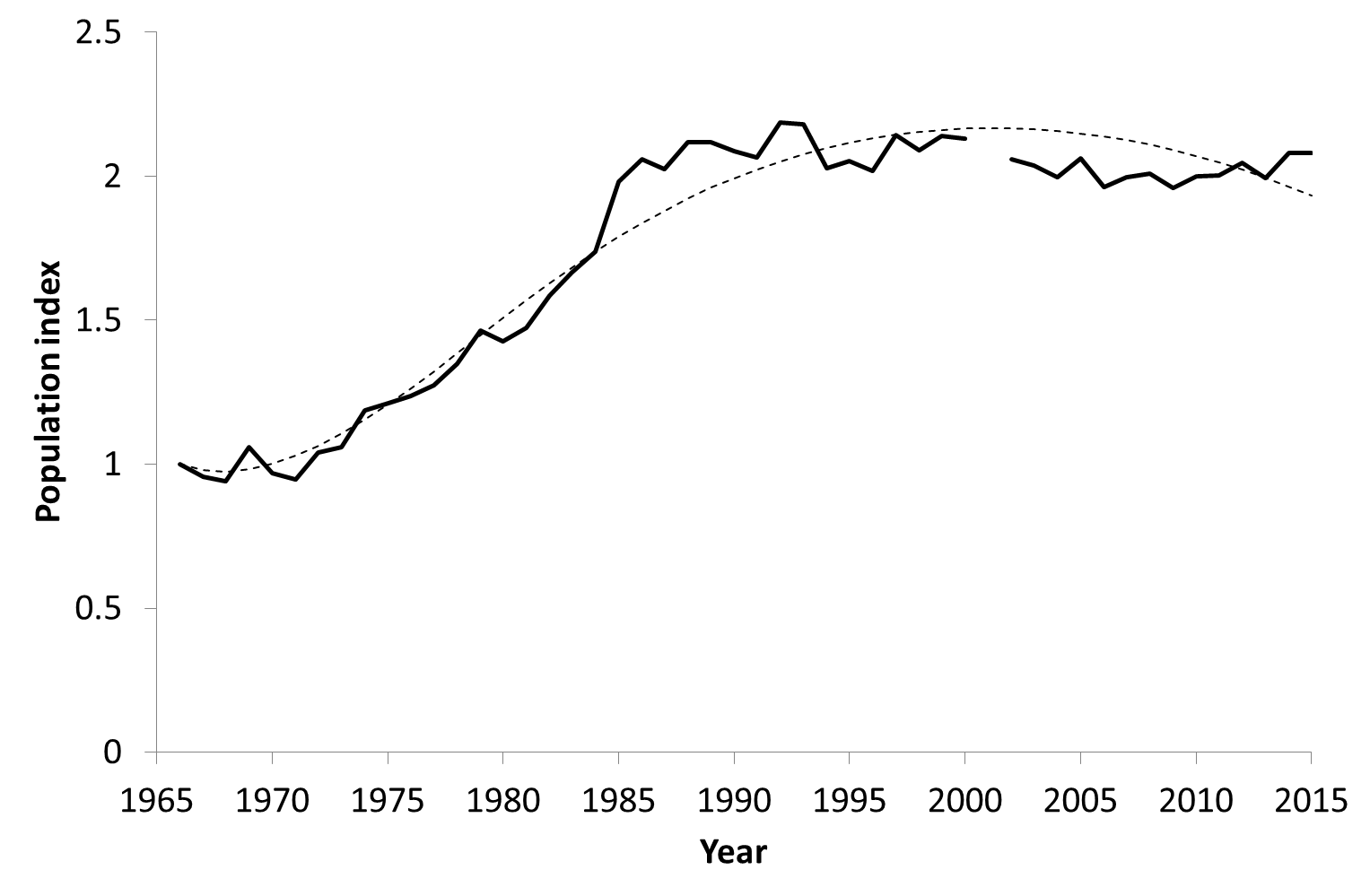 Mallard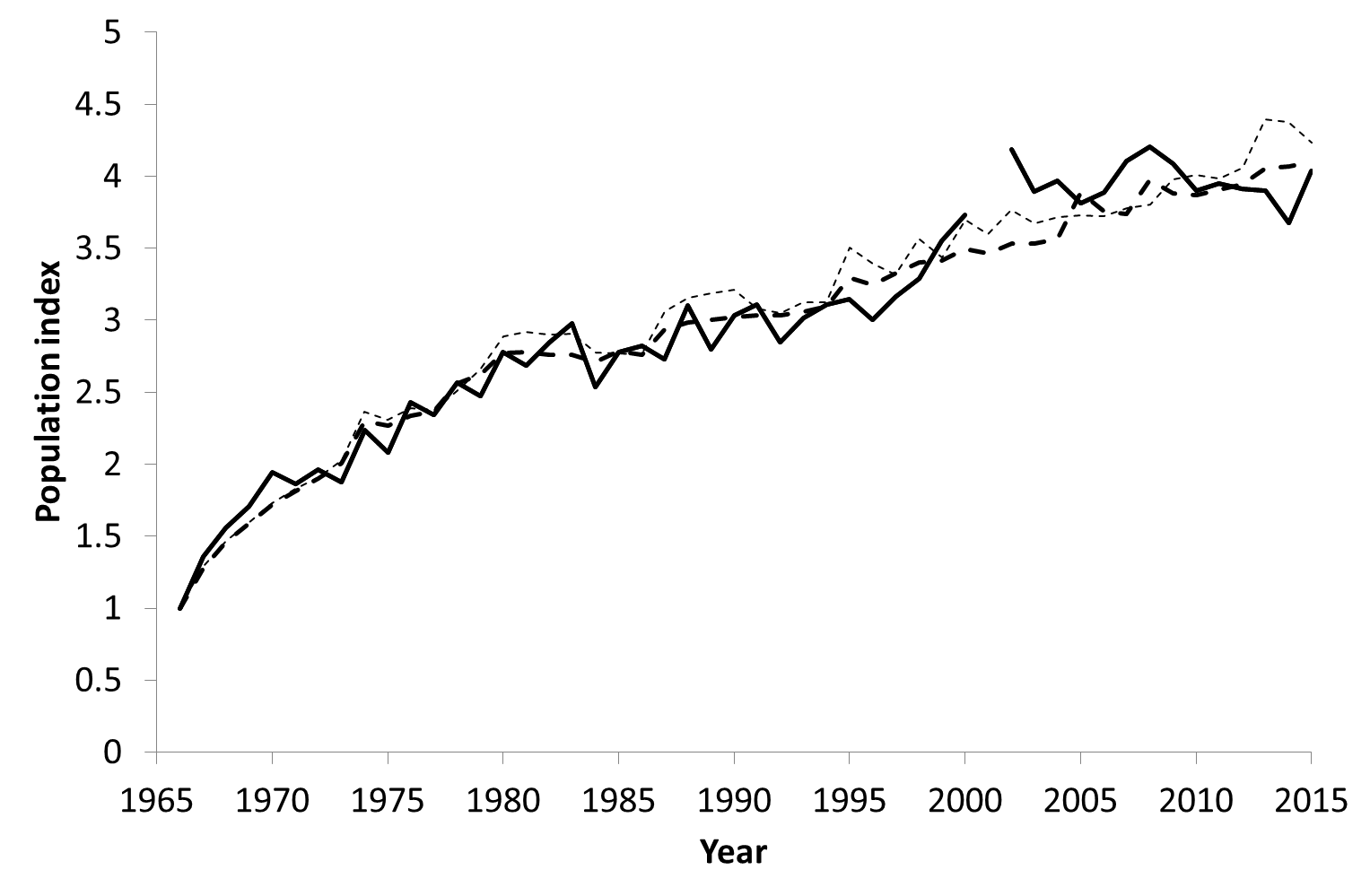 Marsh tit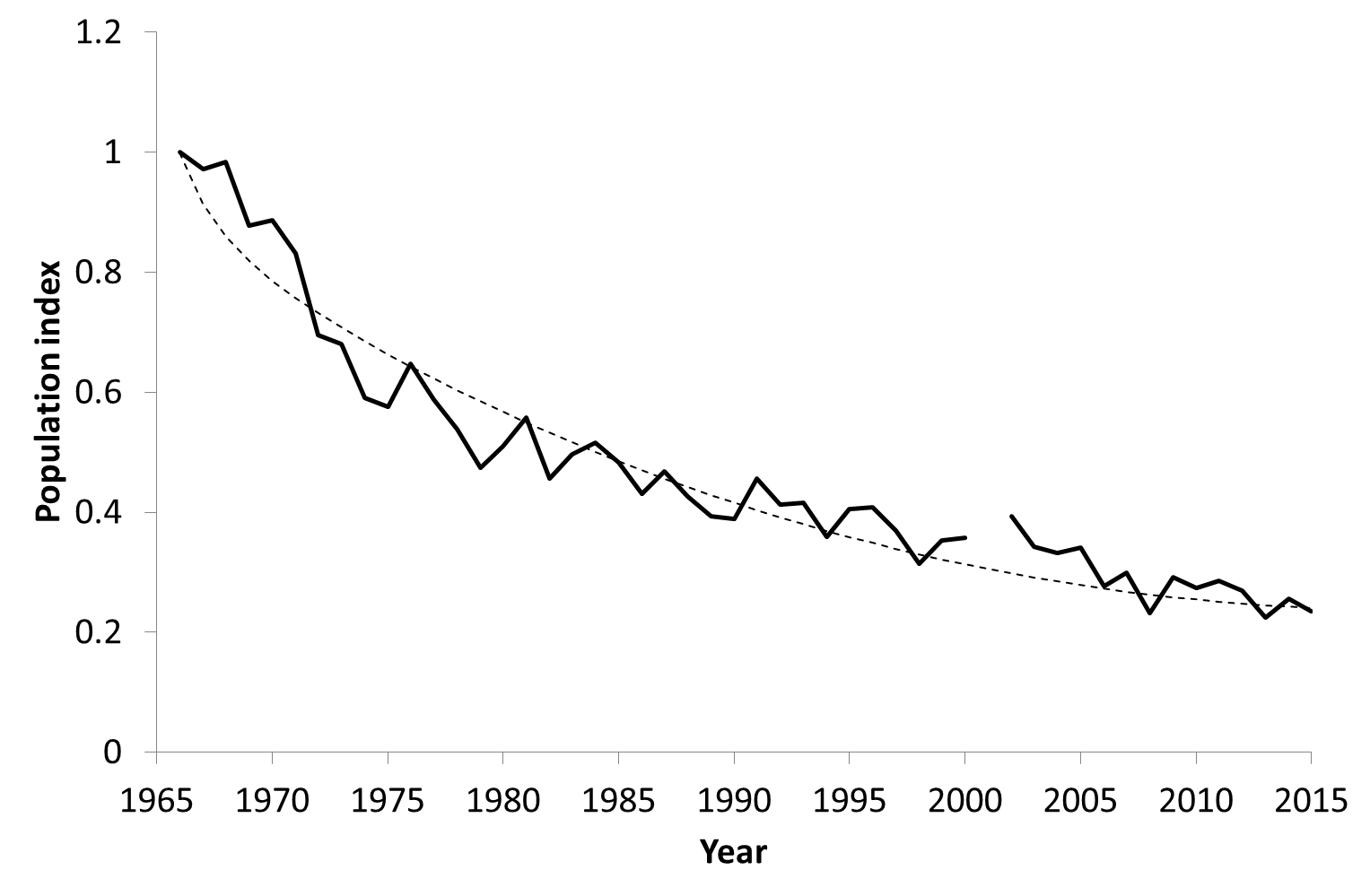 Meadow pipit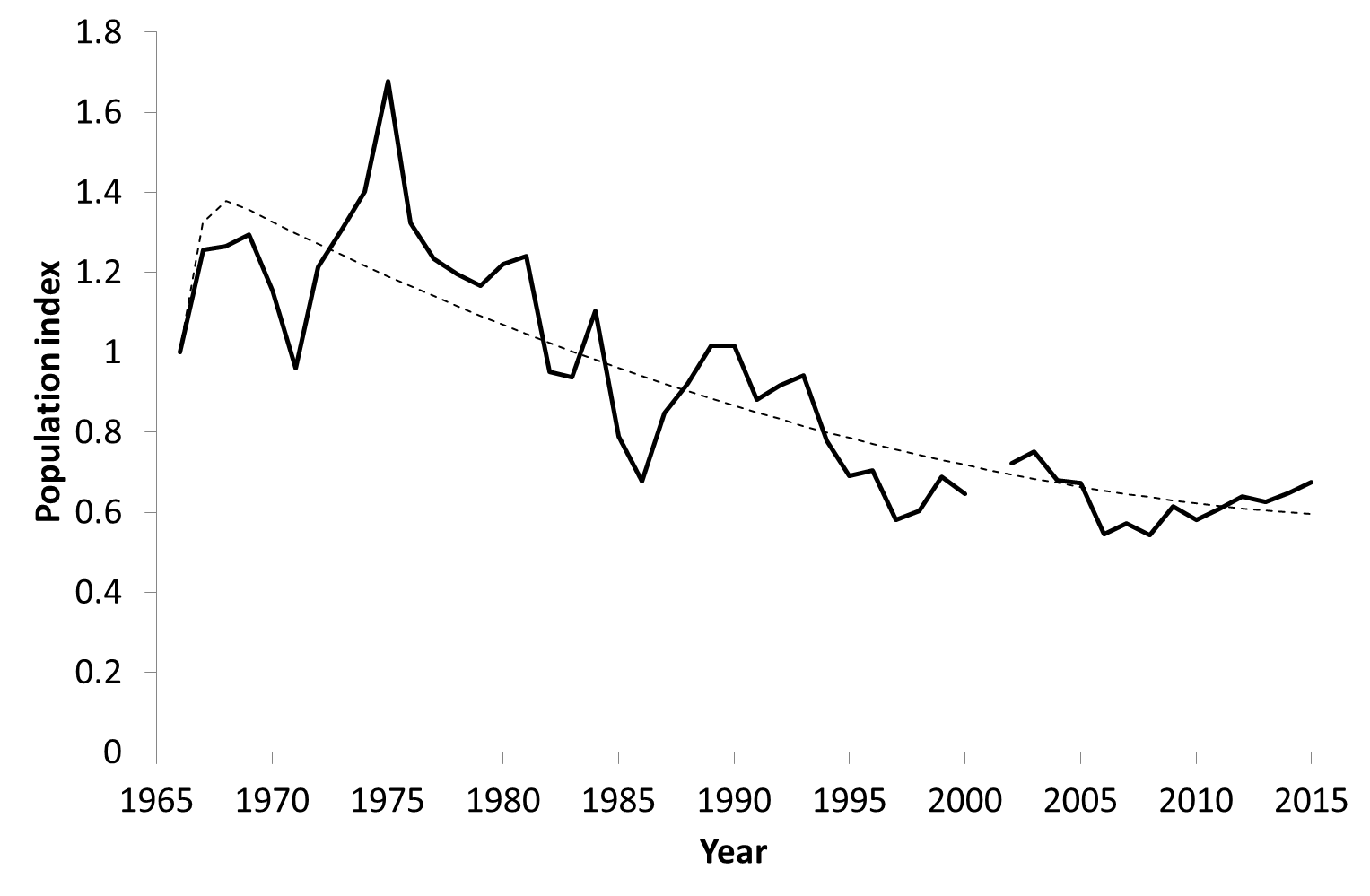 Mistle thrush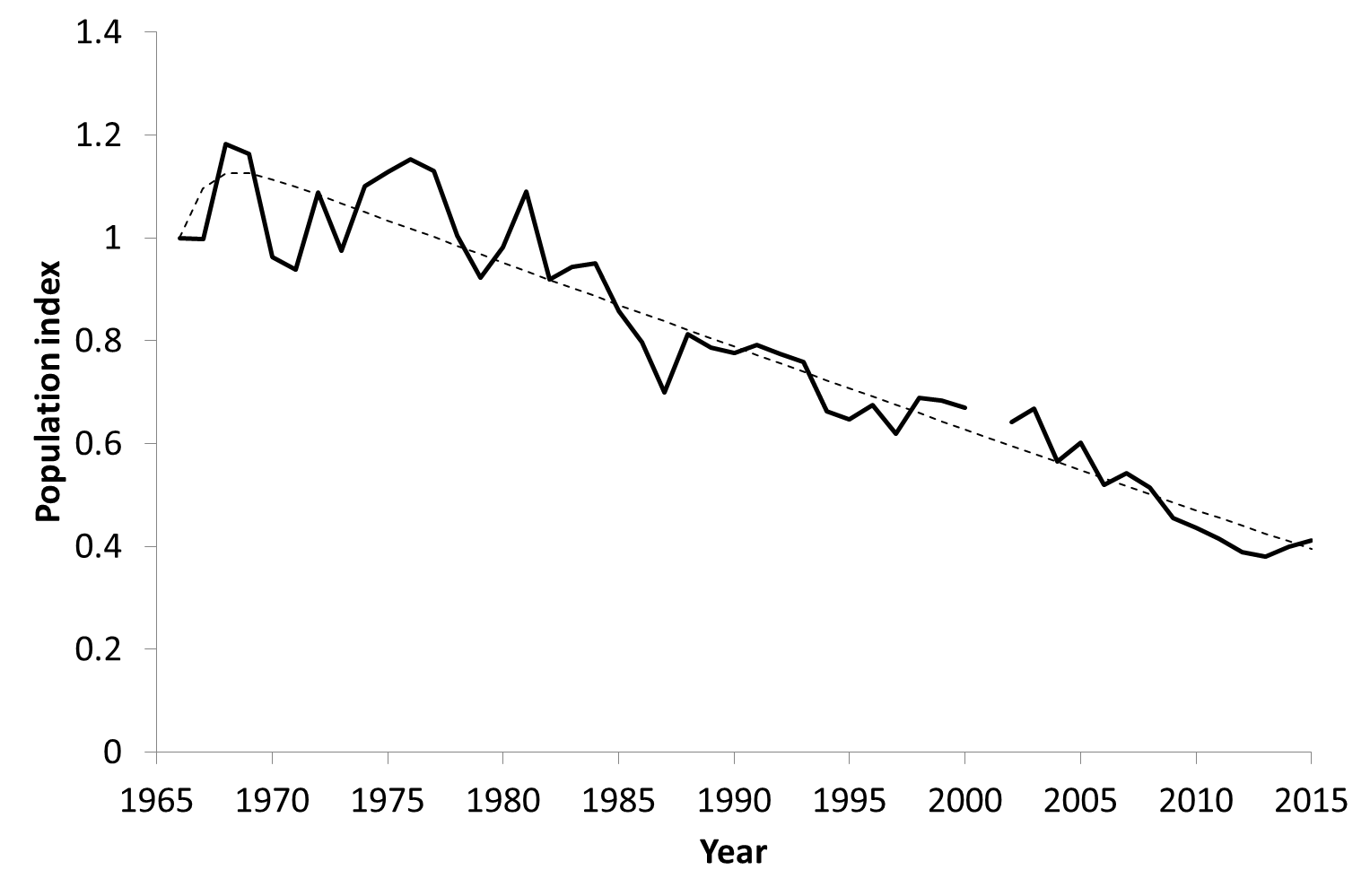 Moorhen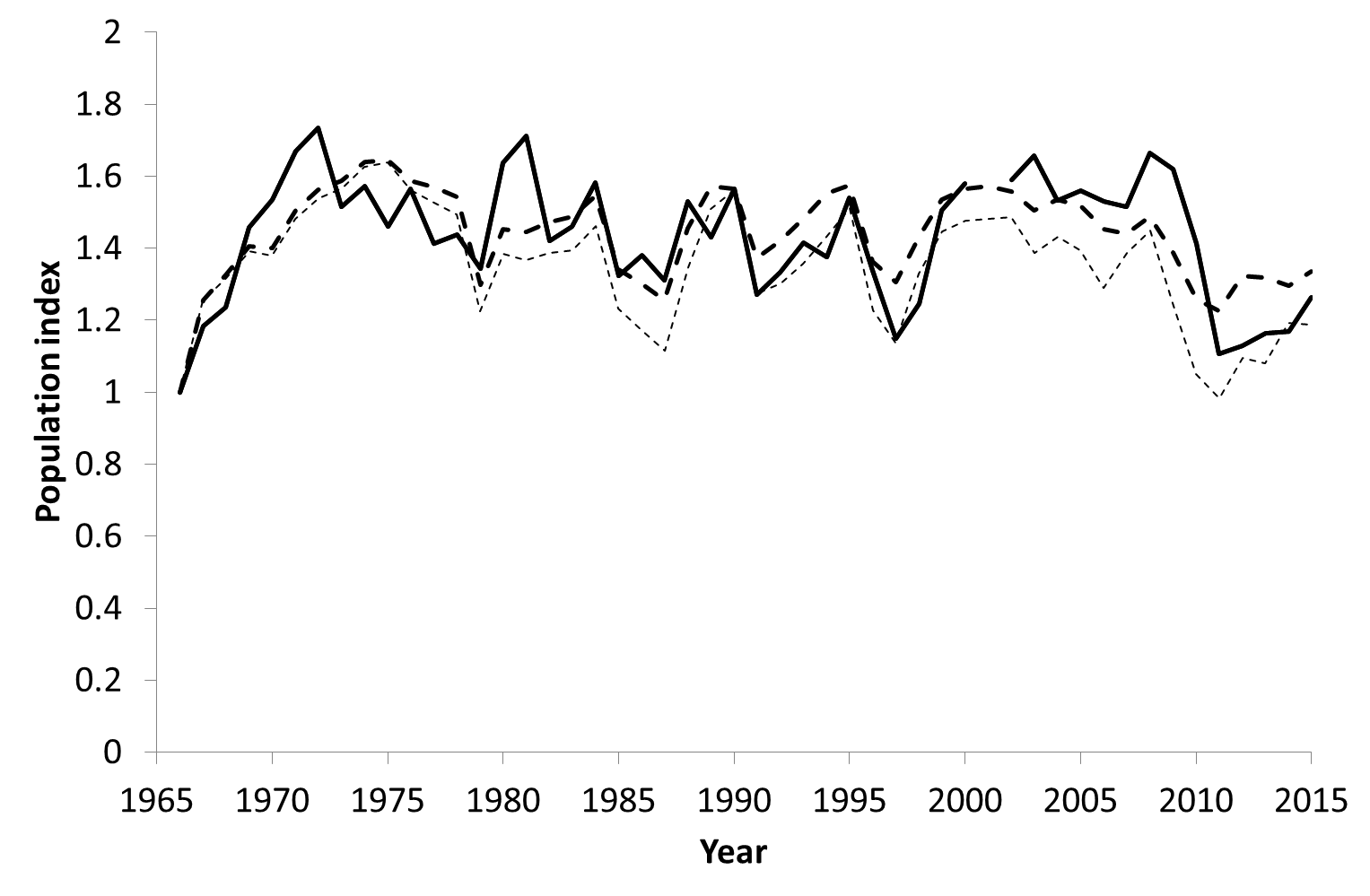 Mute swan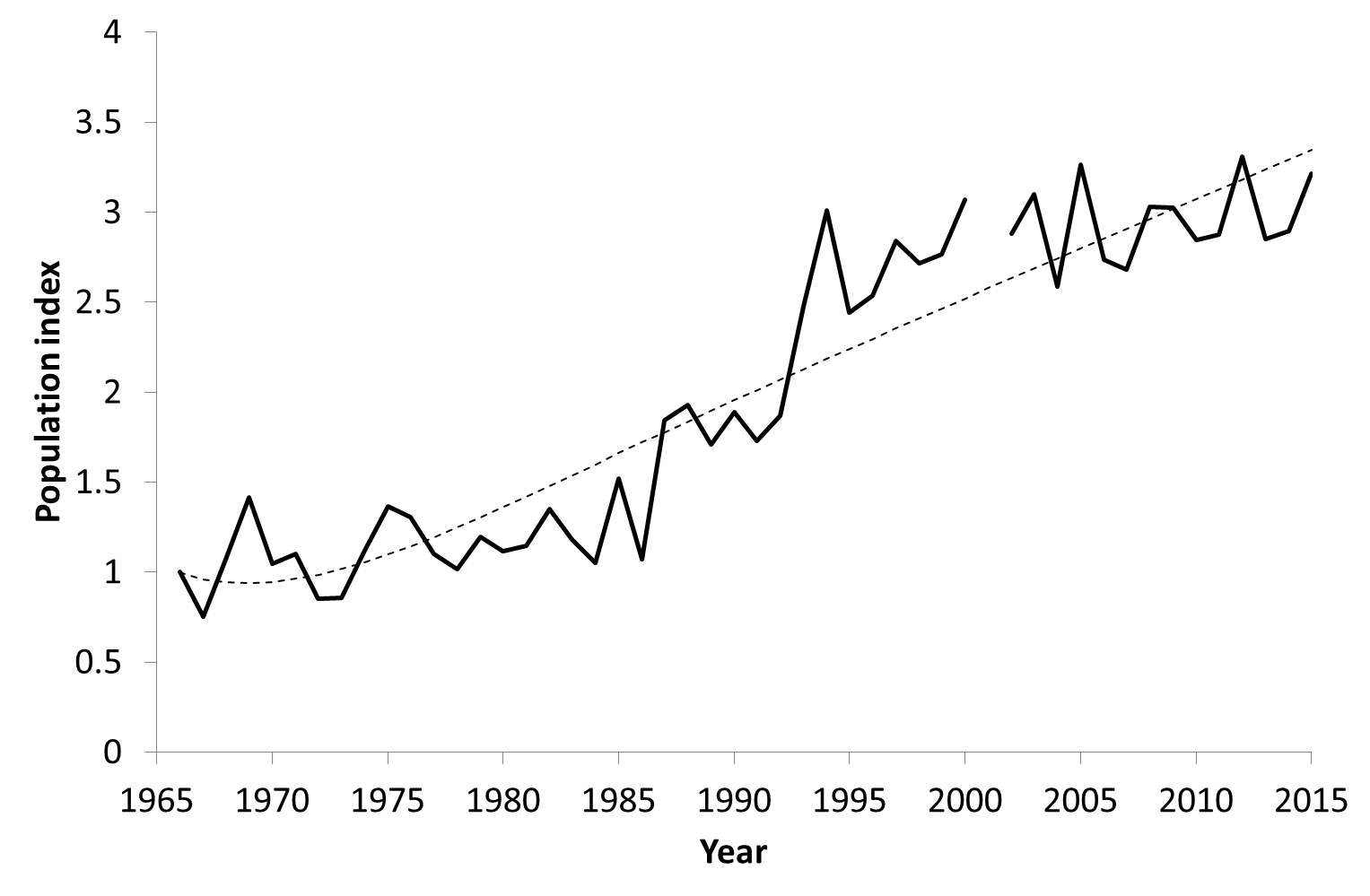 Nightingale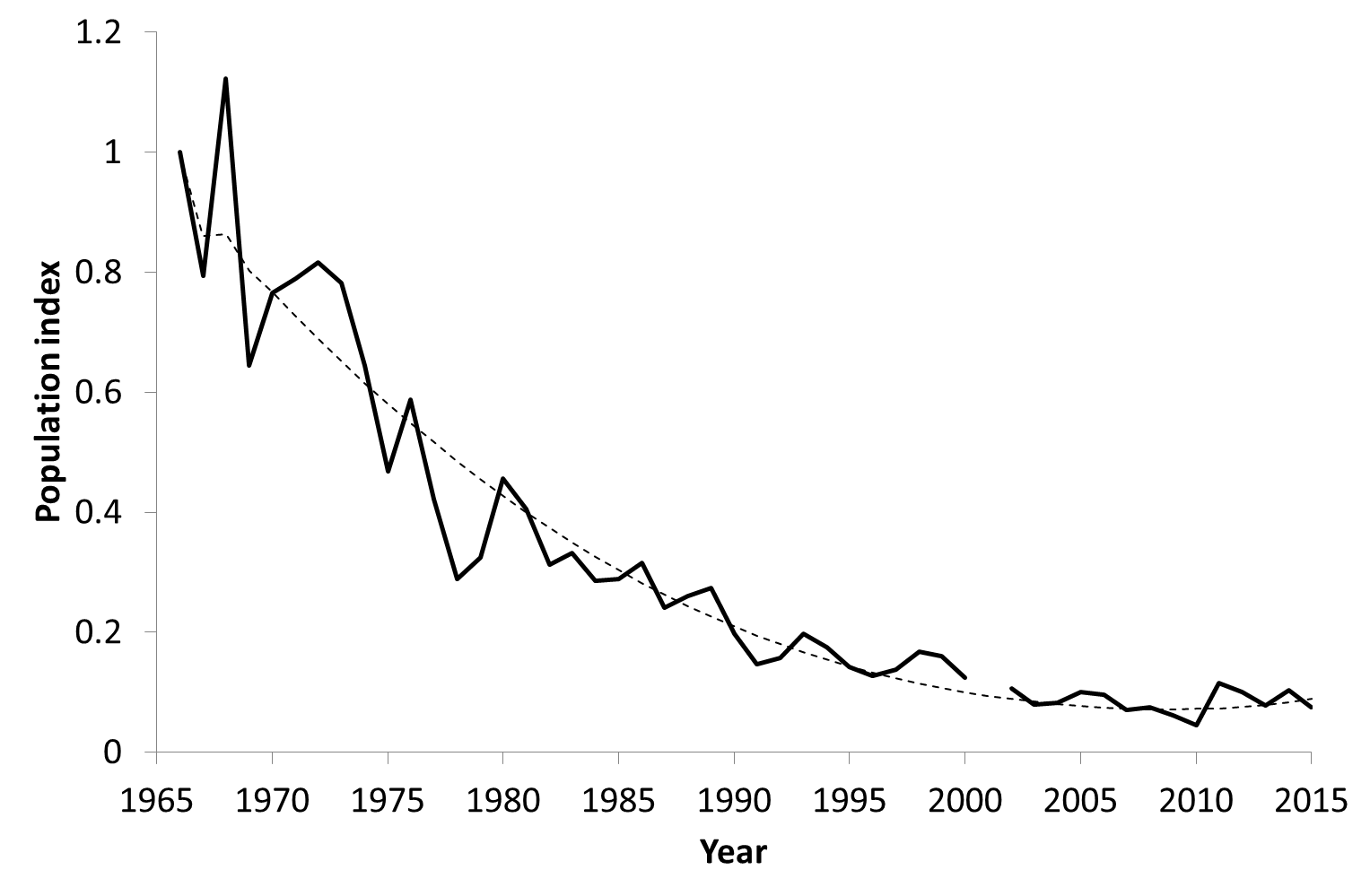 Nuthatch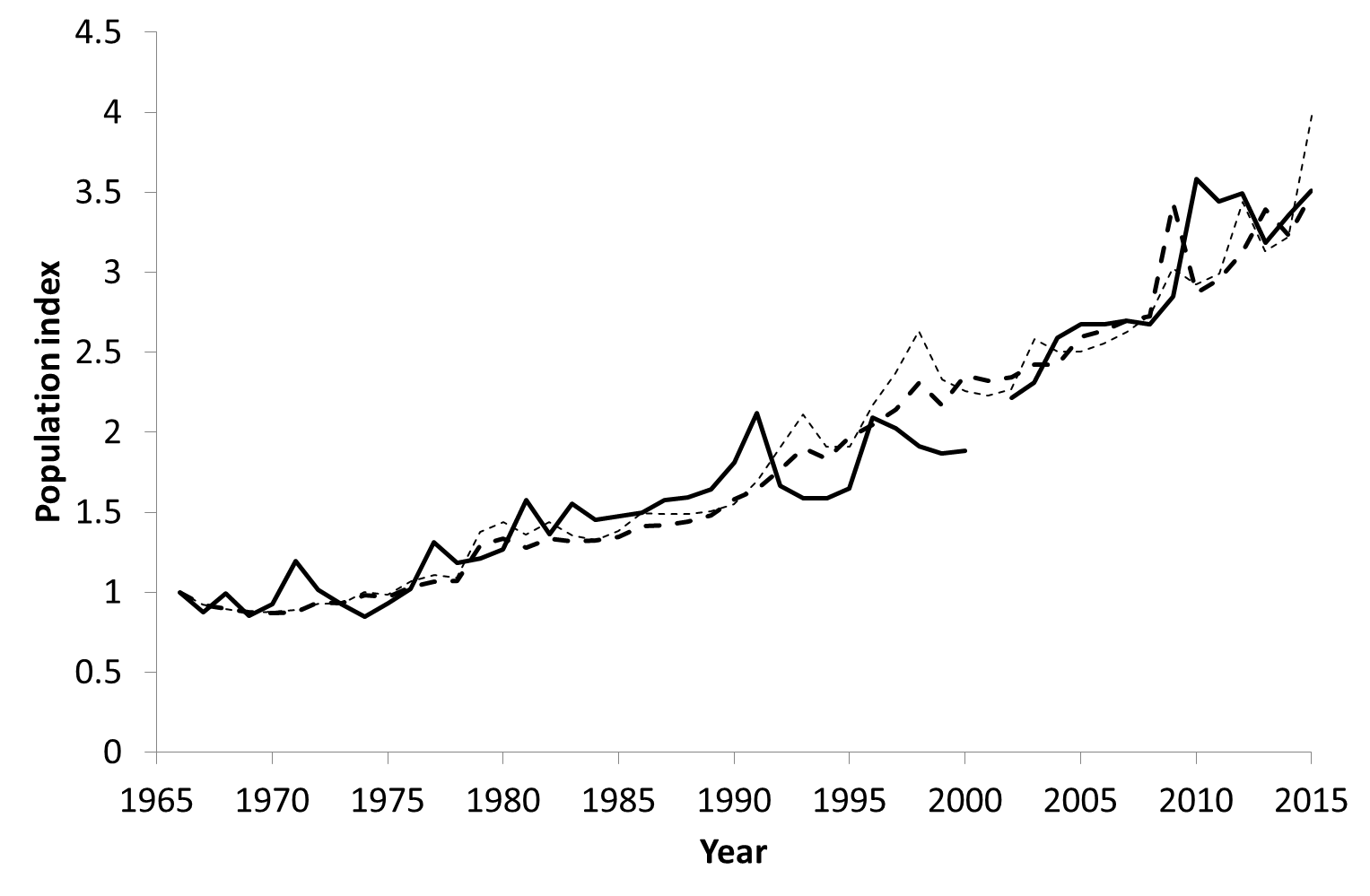 Pheasant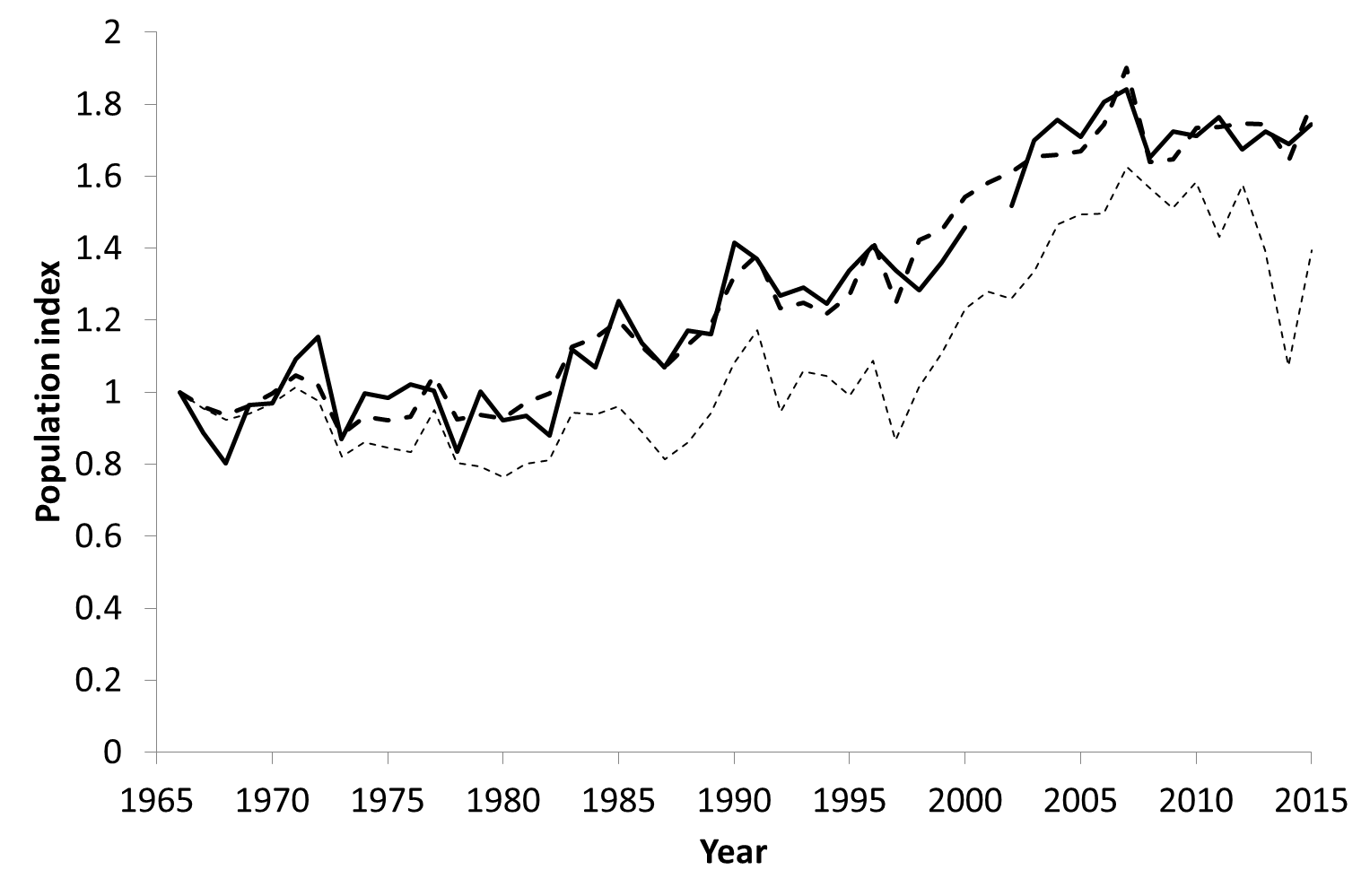 Pied wagtail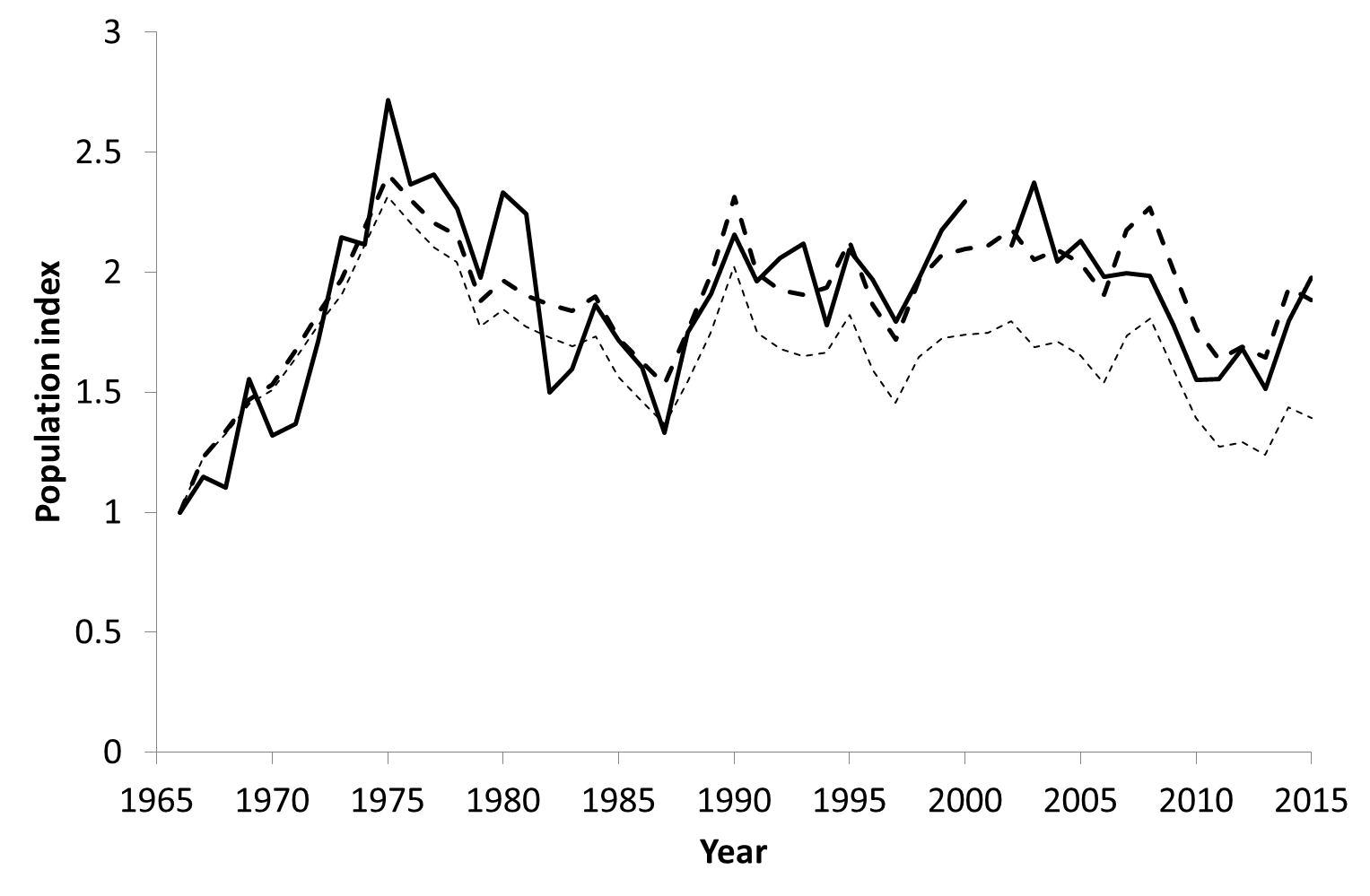 Redstart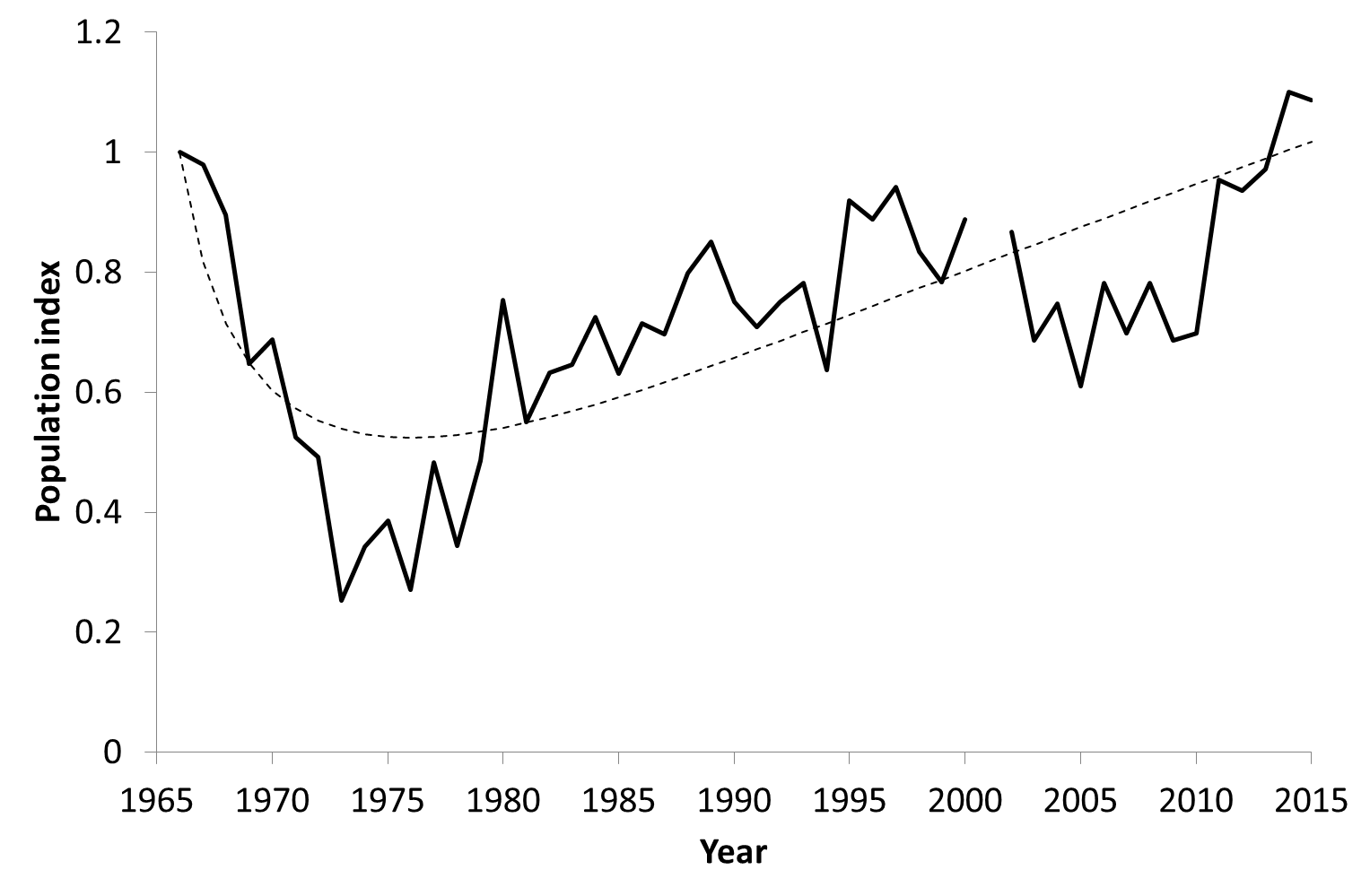 Reed bunting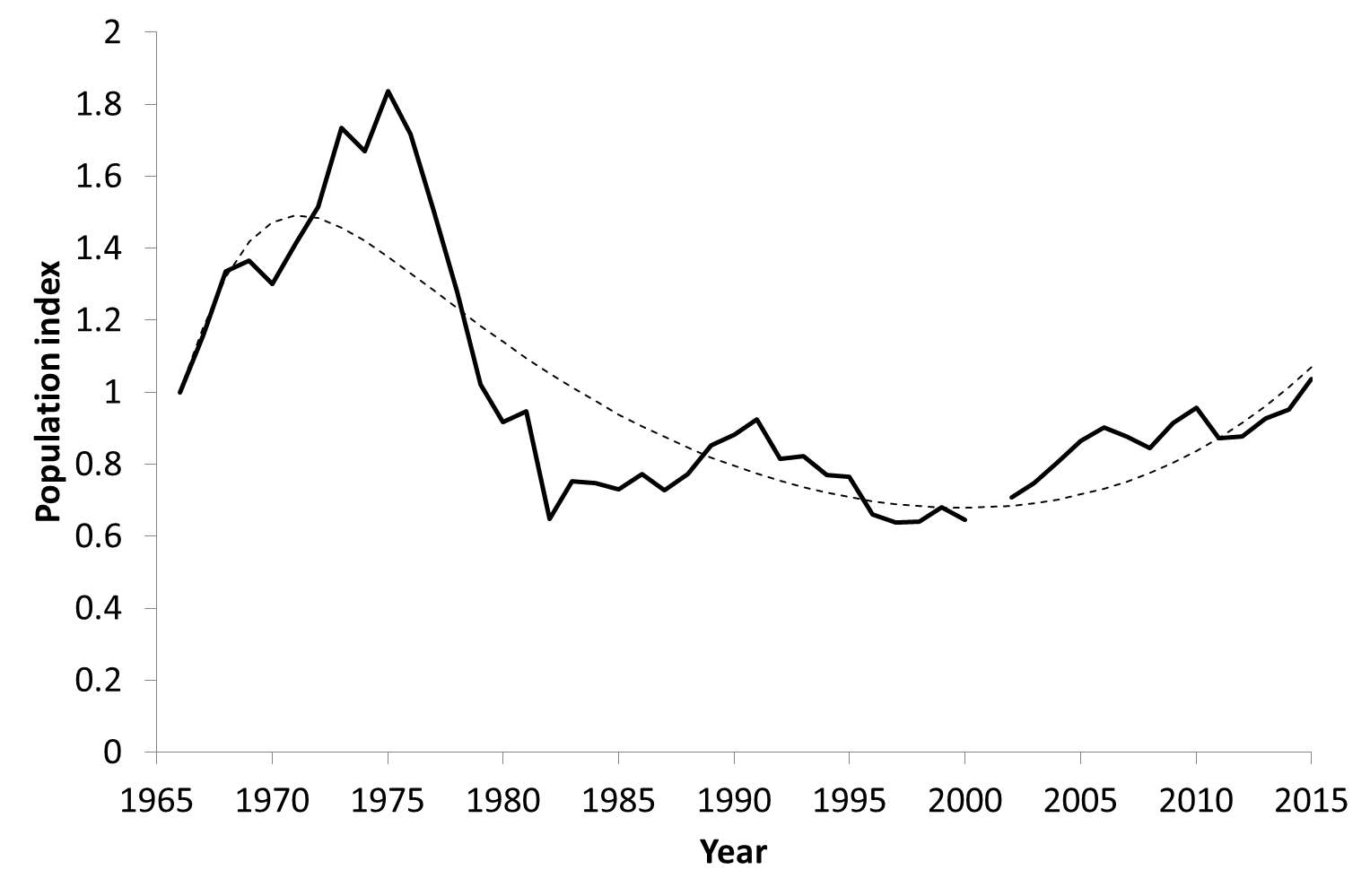 Reed warbler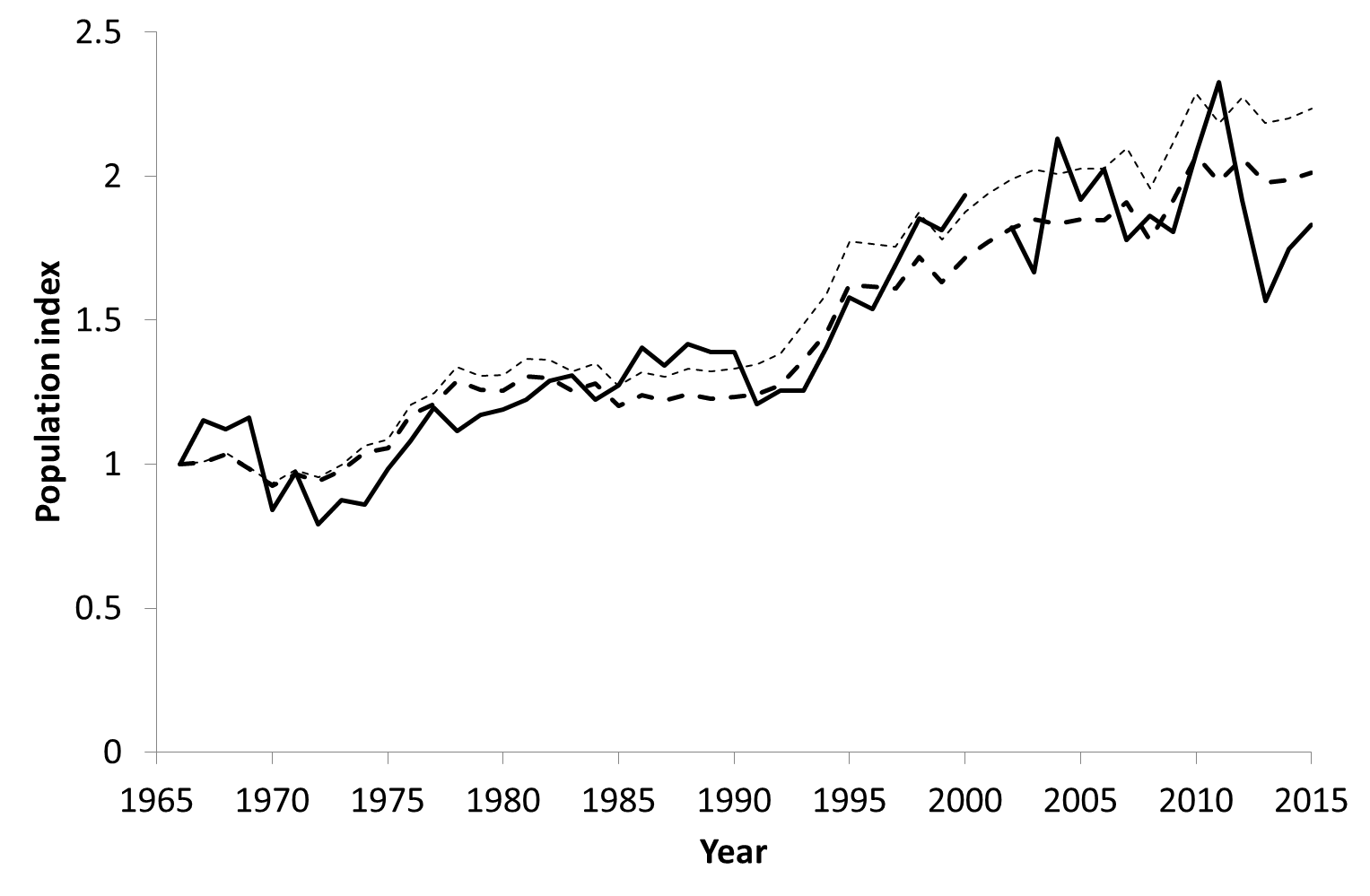 Red-legged partridge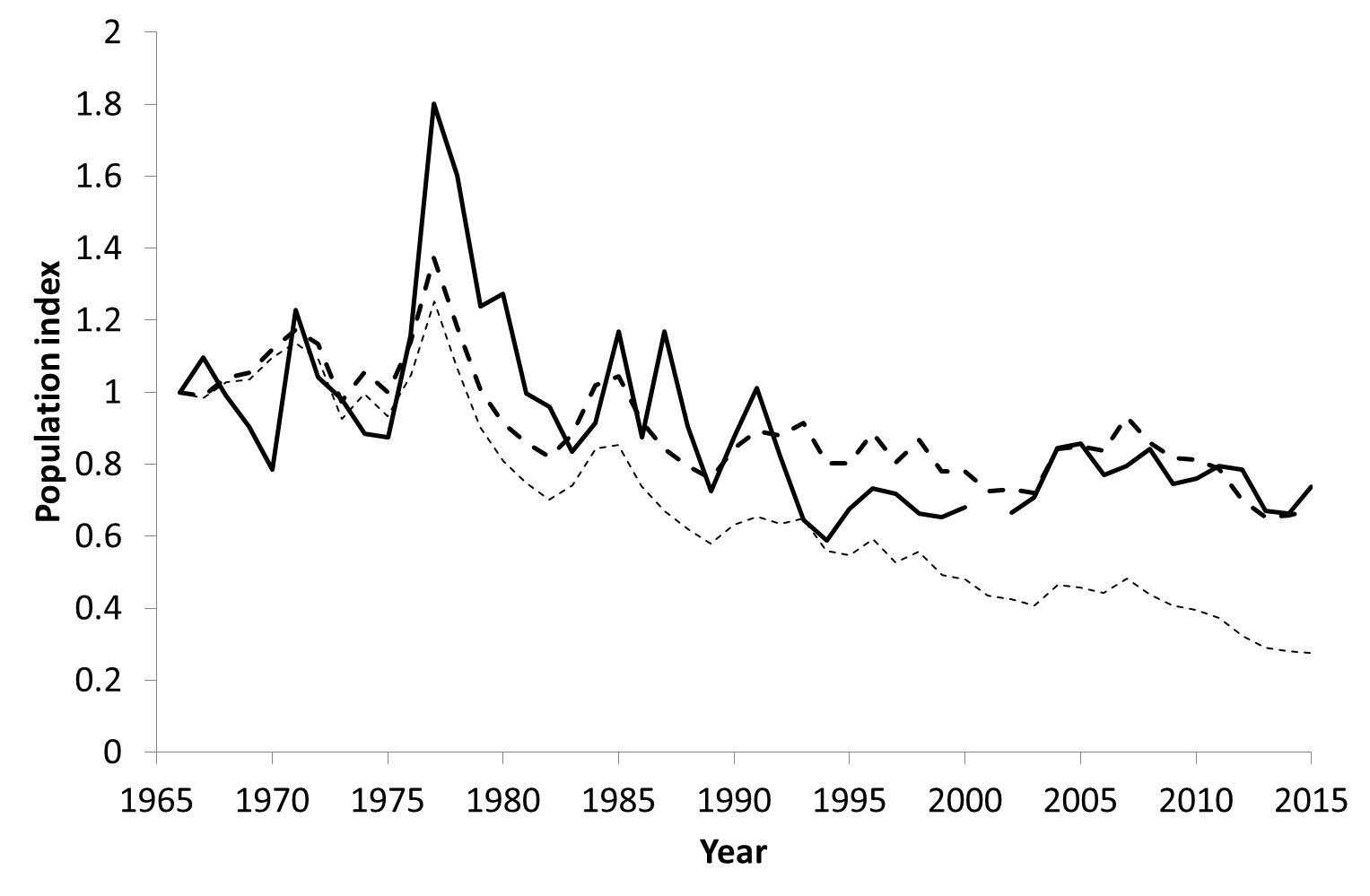 Robin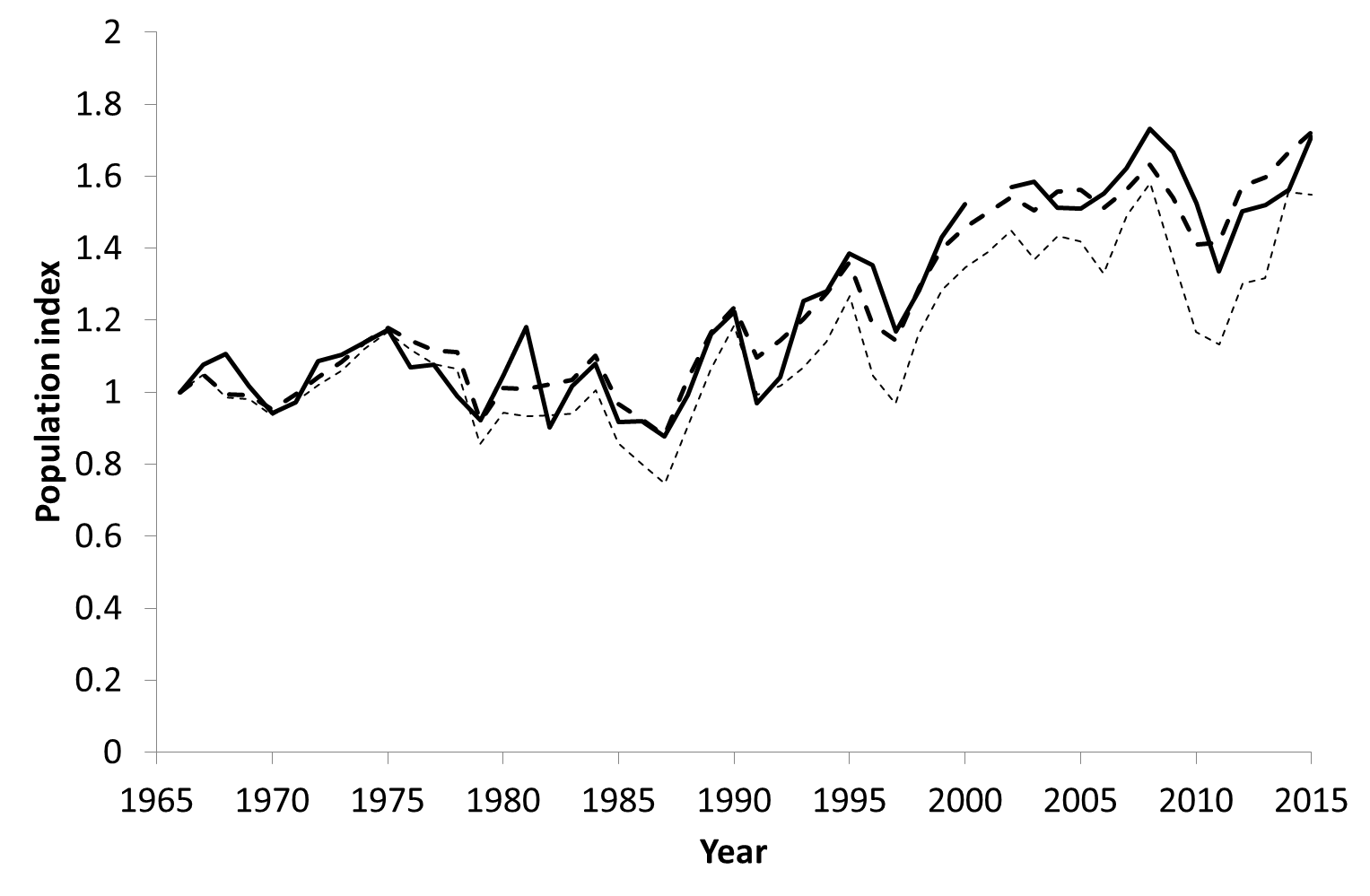 Sedge warbler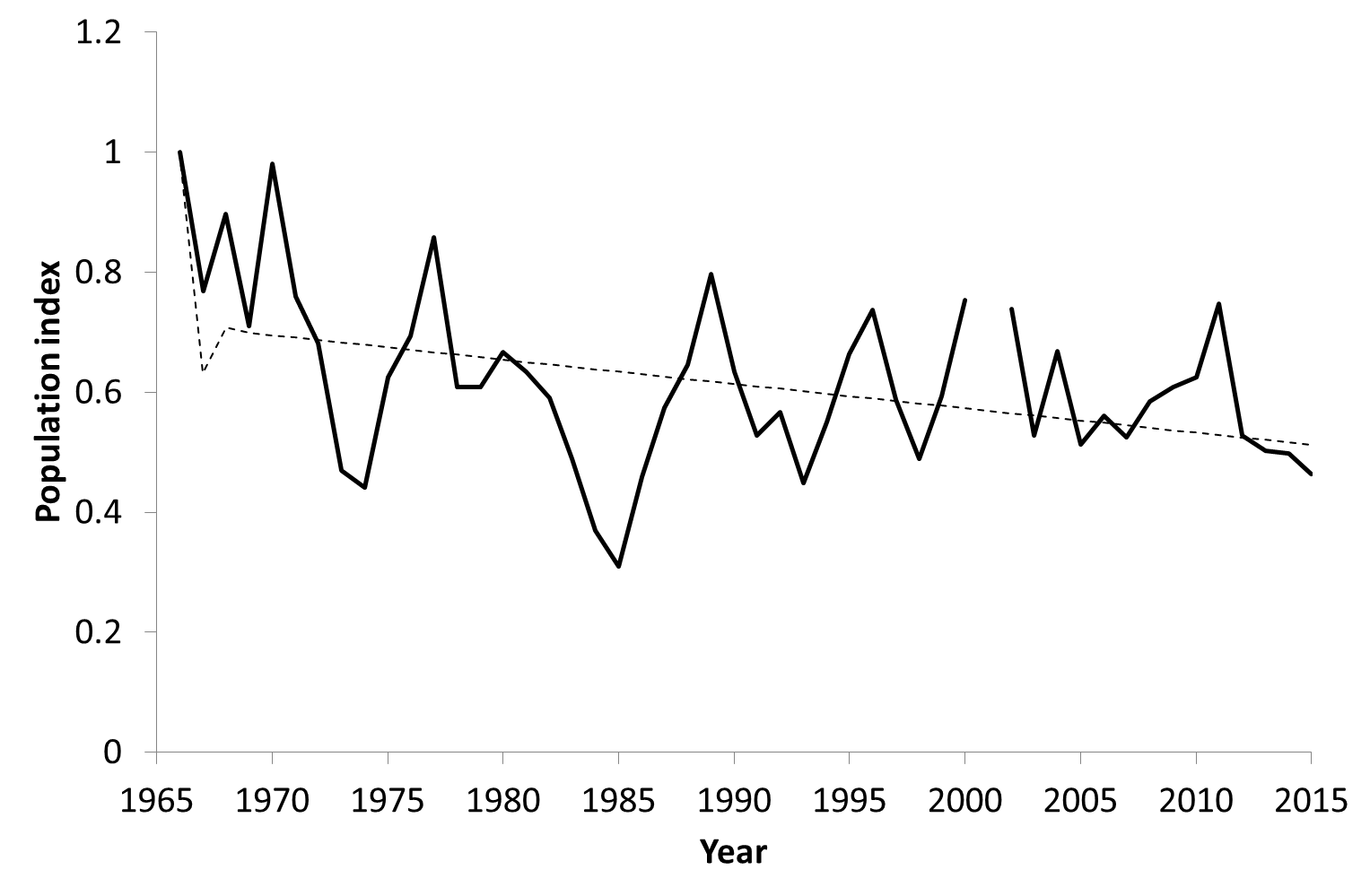 Skylark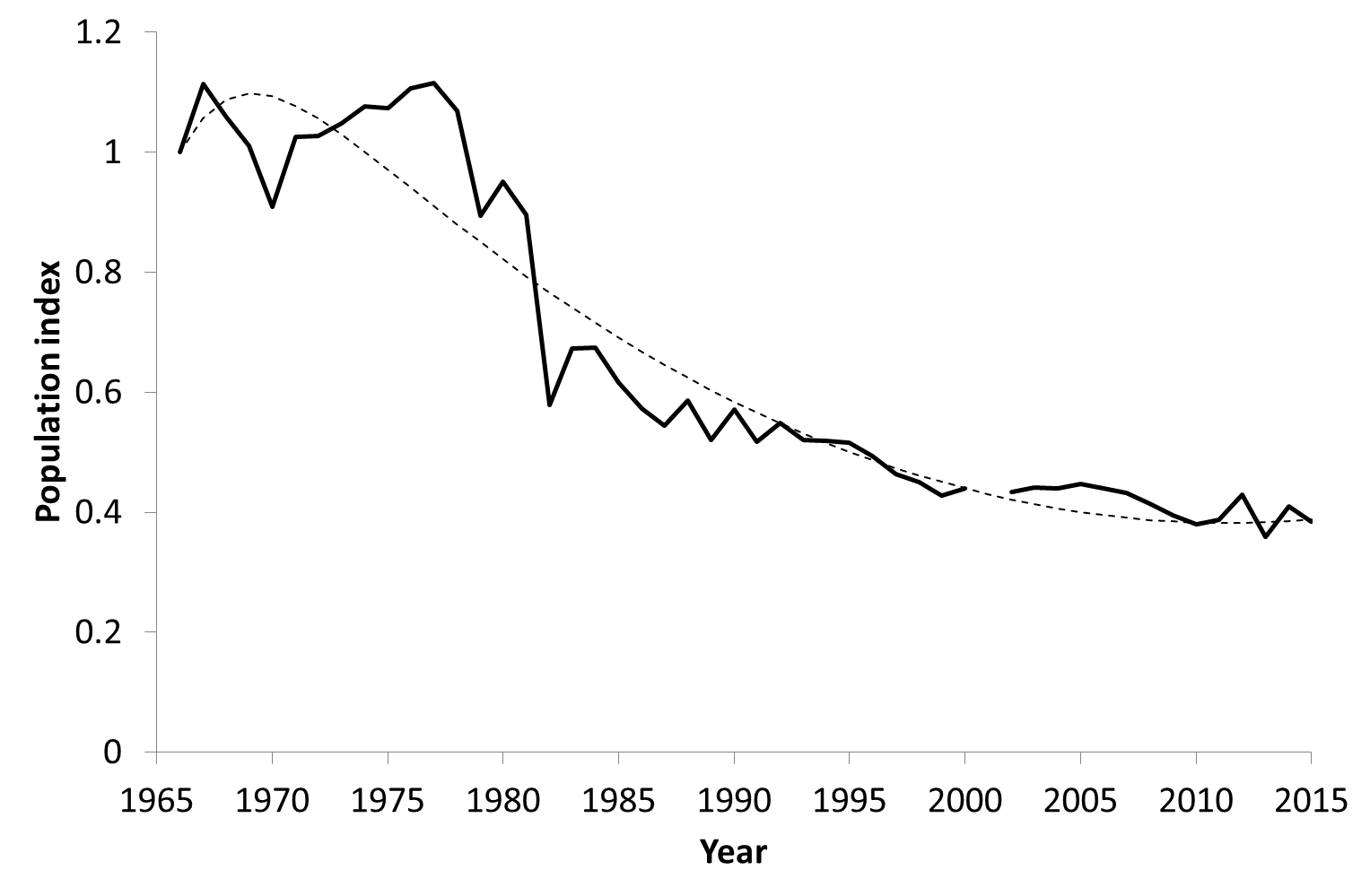 Song thrush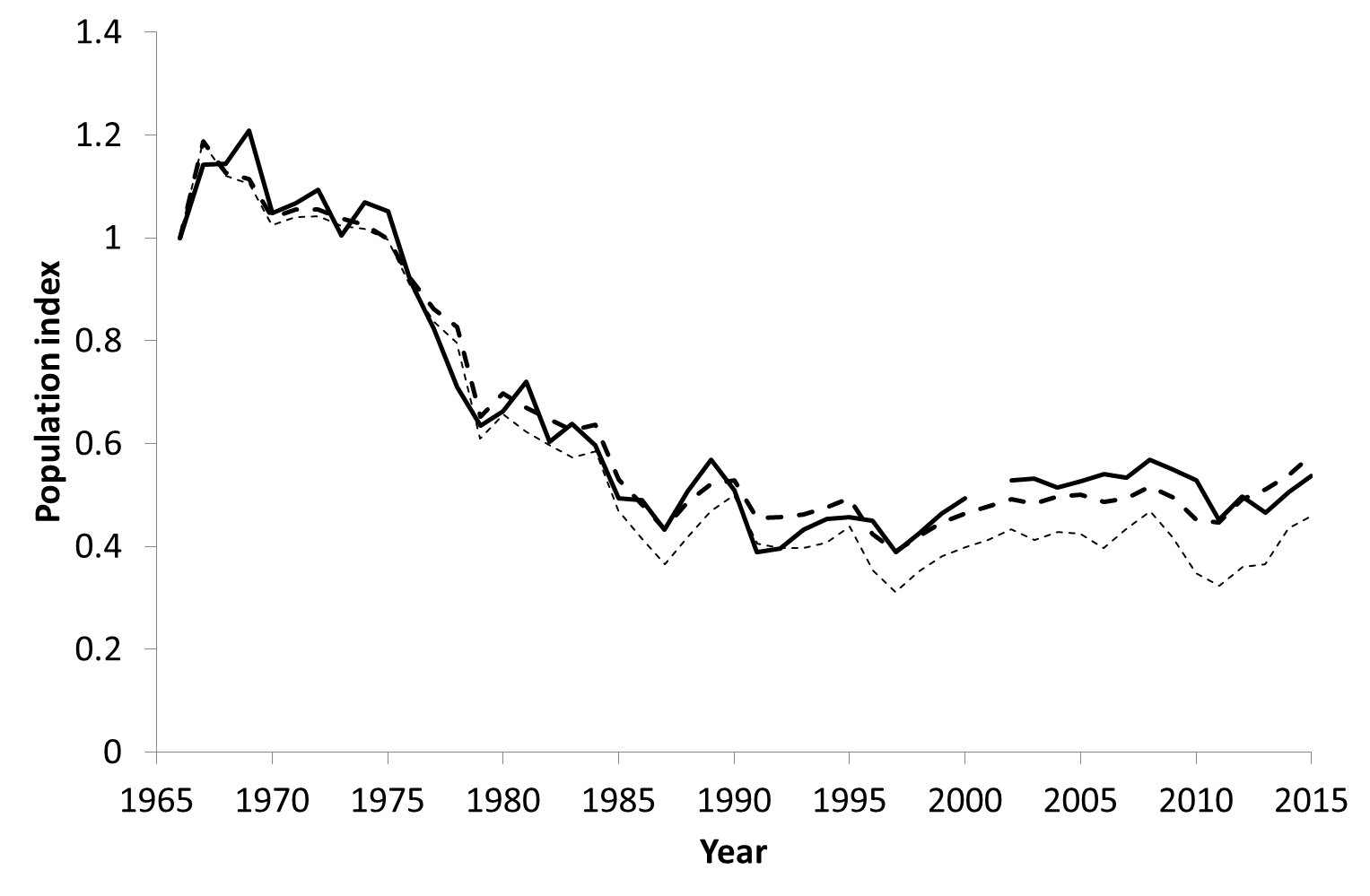 Spotted flycatcher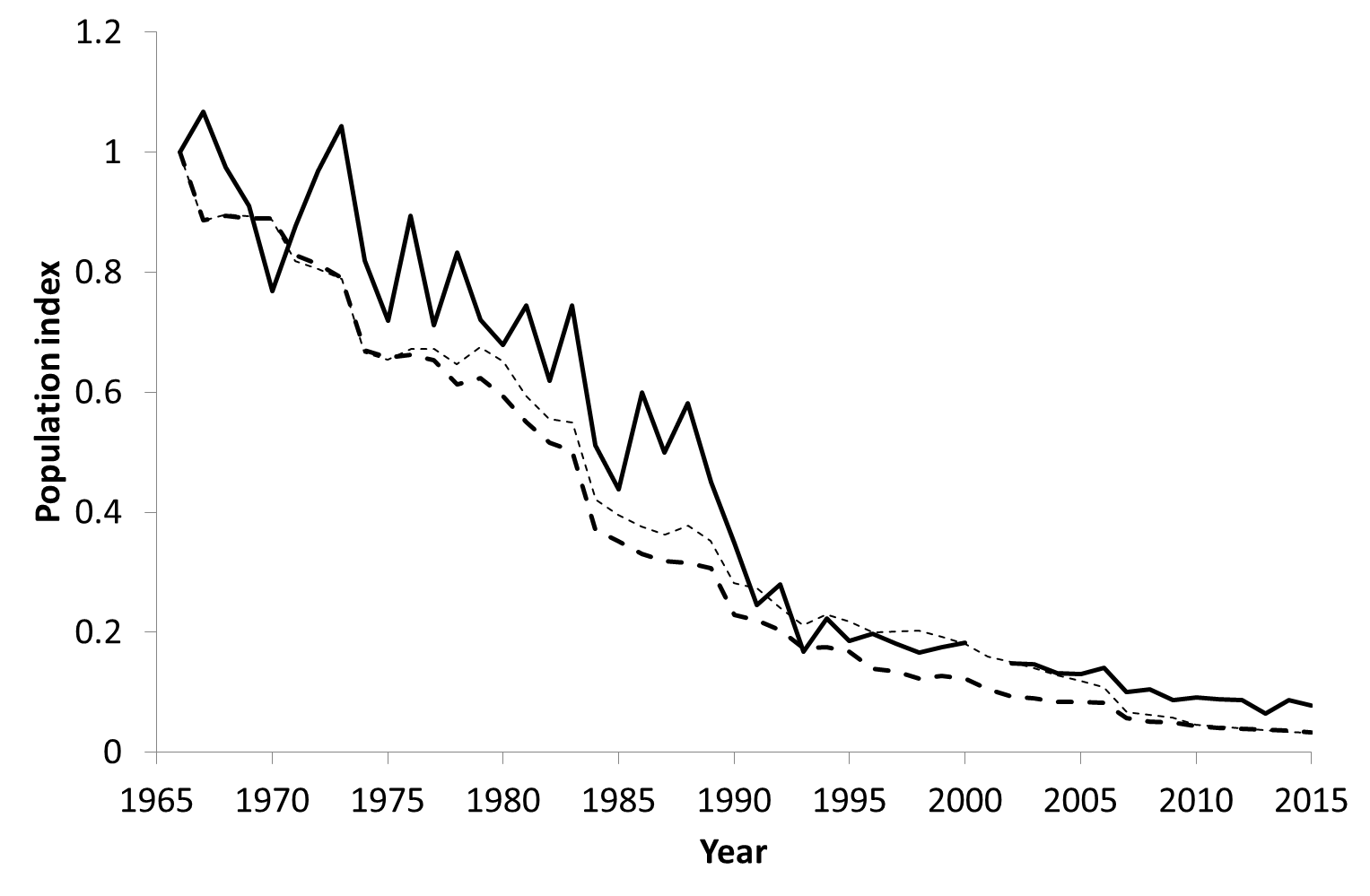 Starling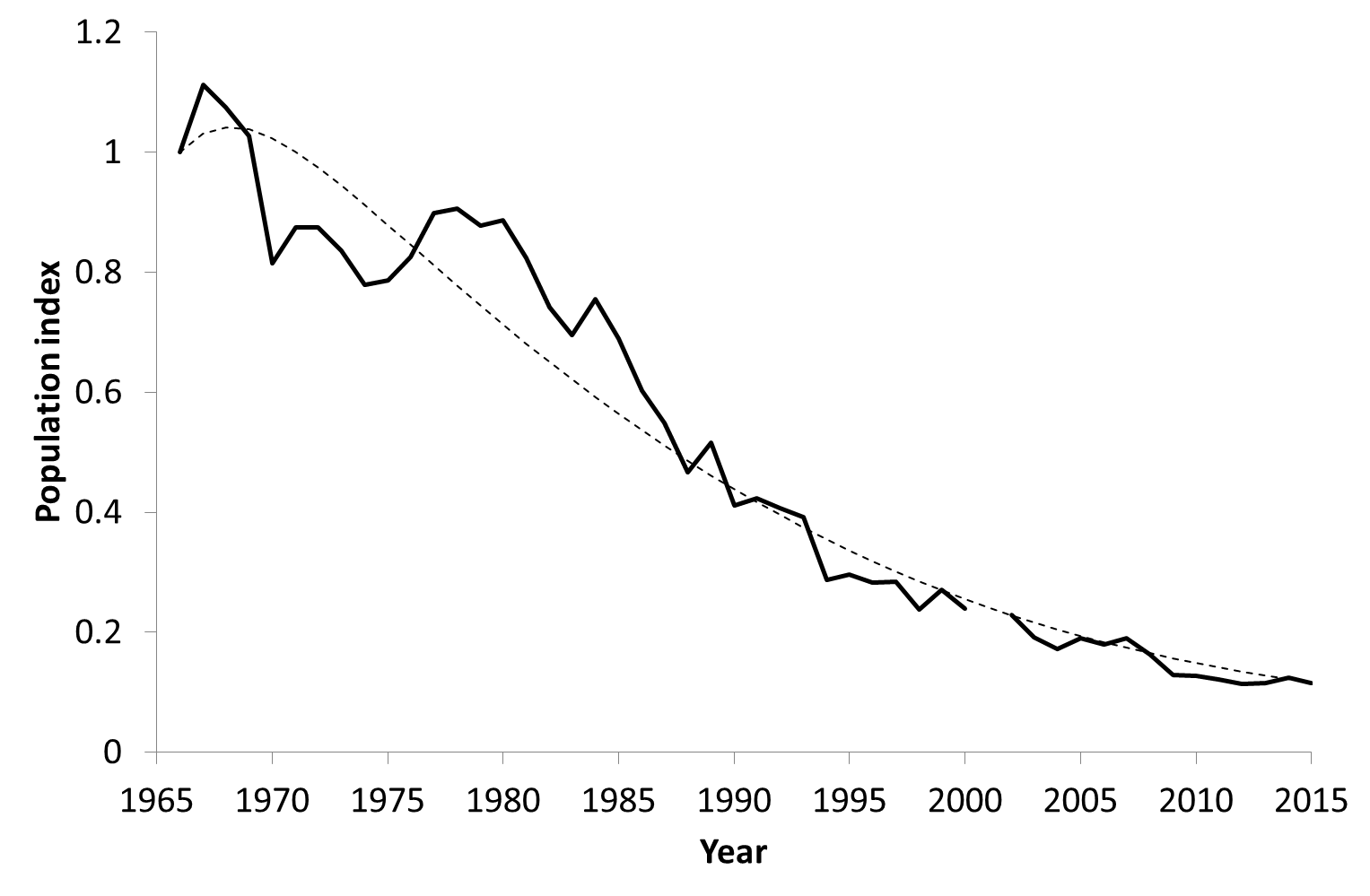 Stock dove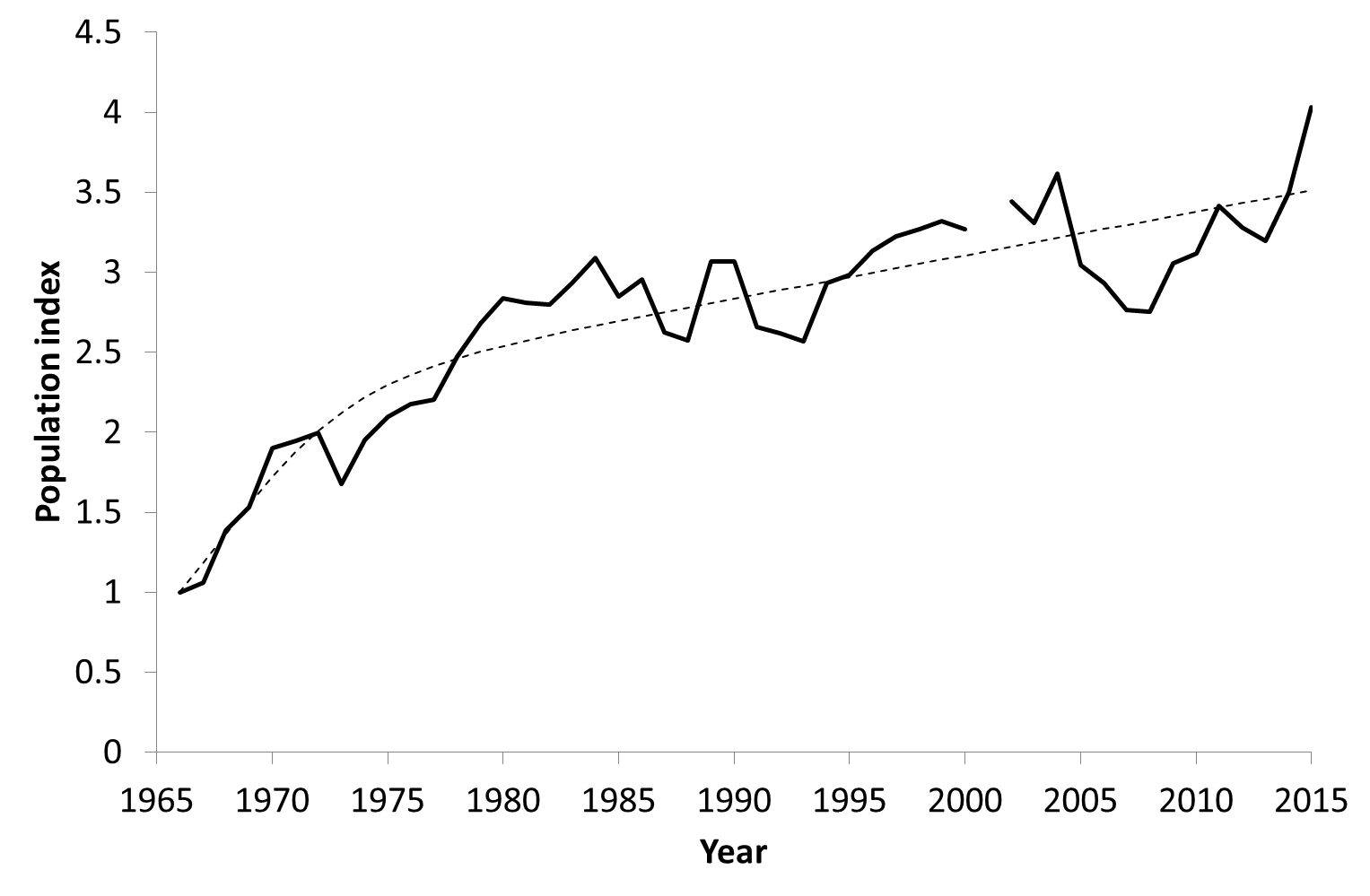 Swallow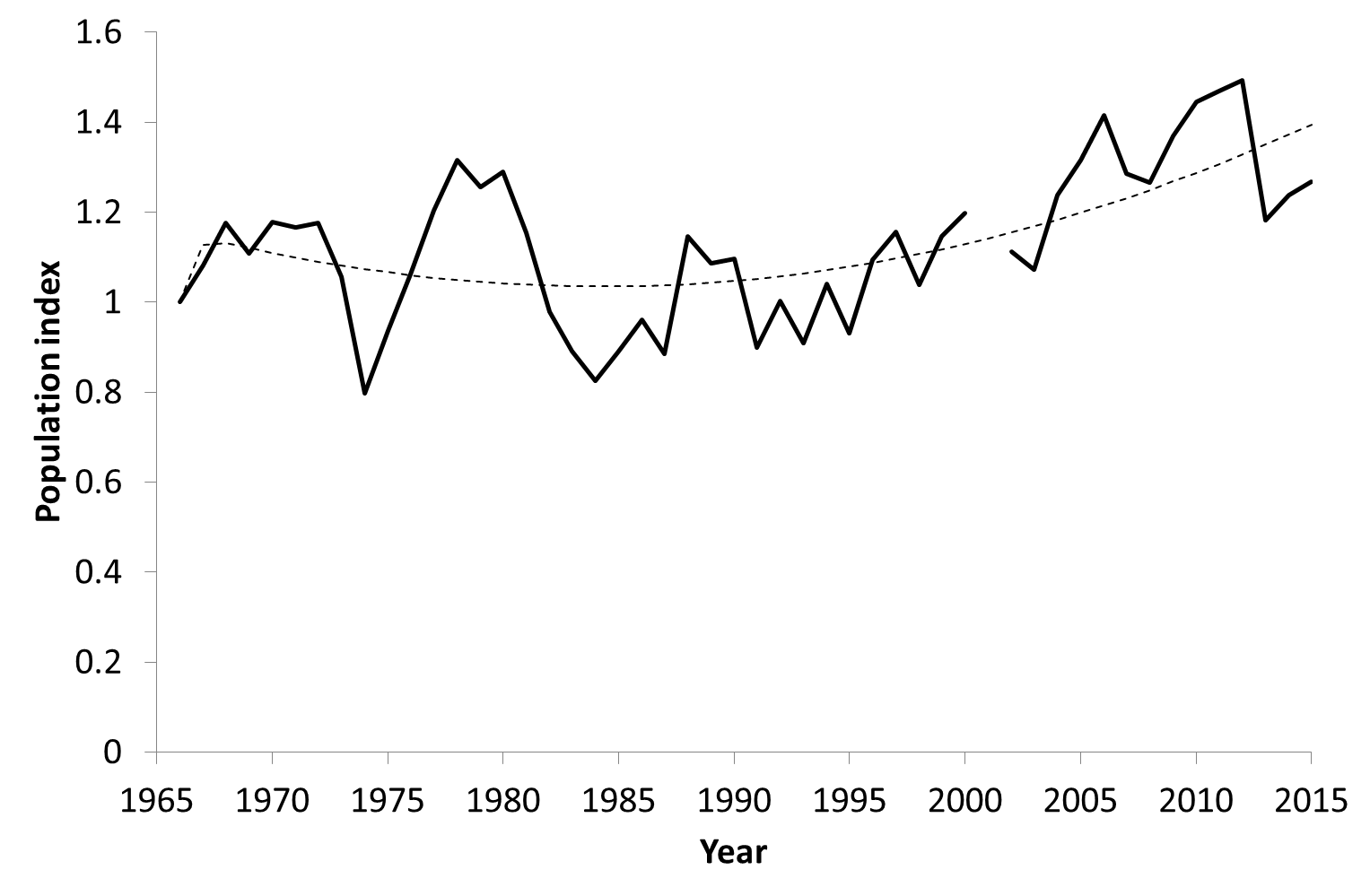 Tawny owl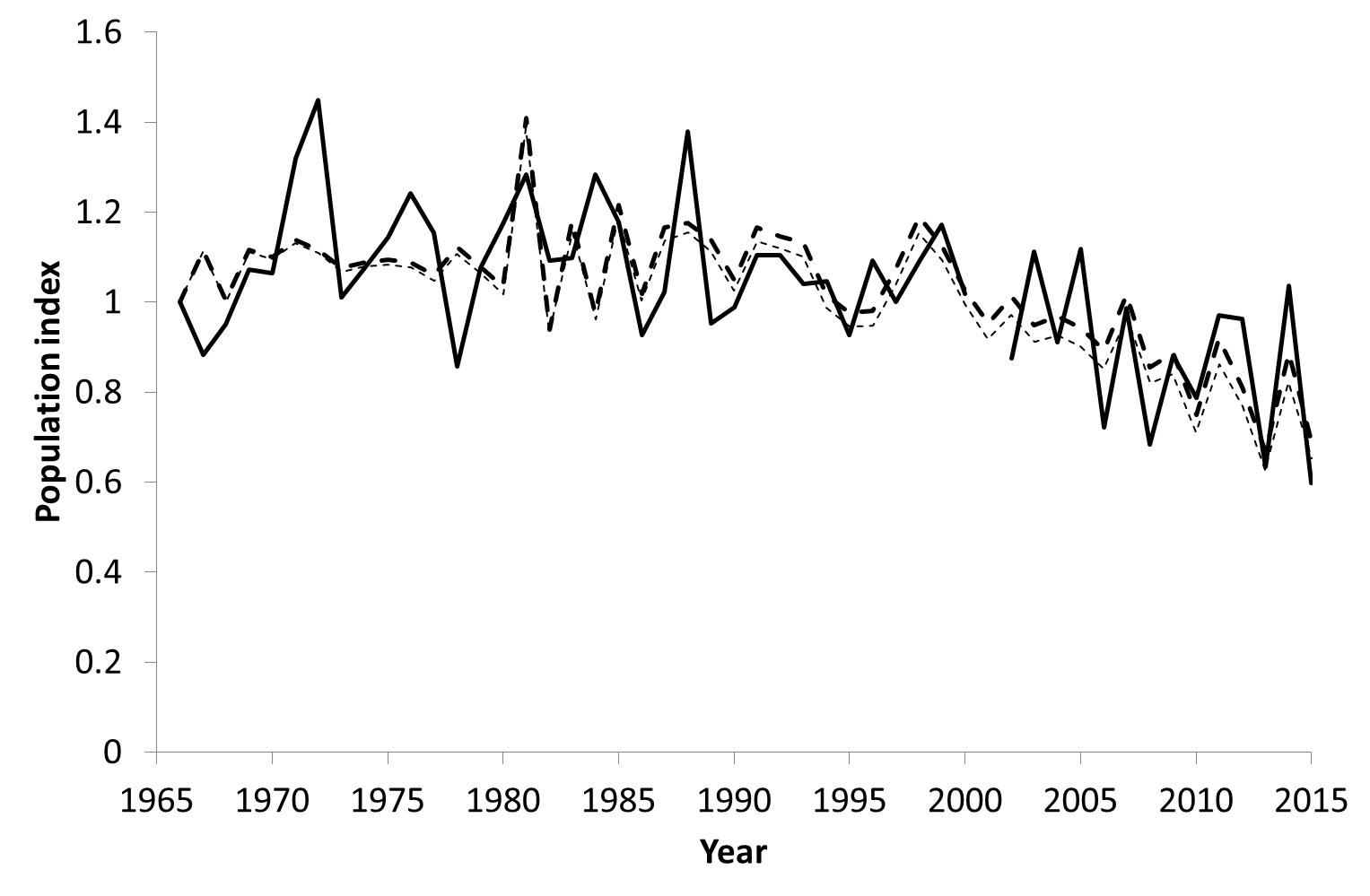 Treecreeper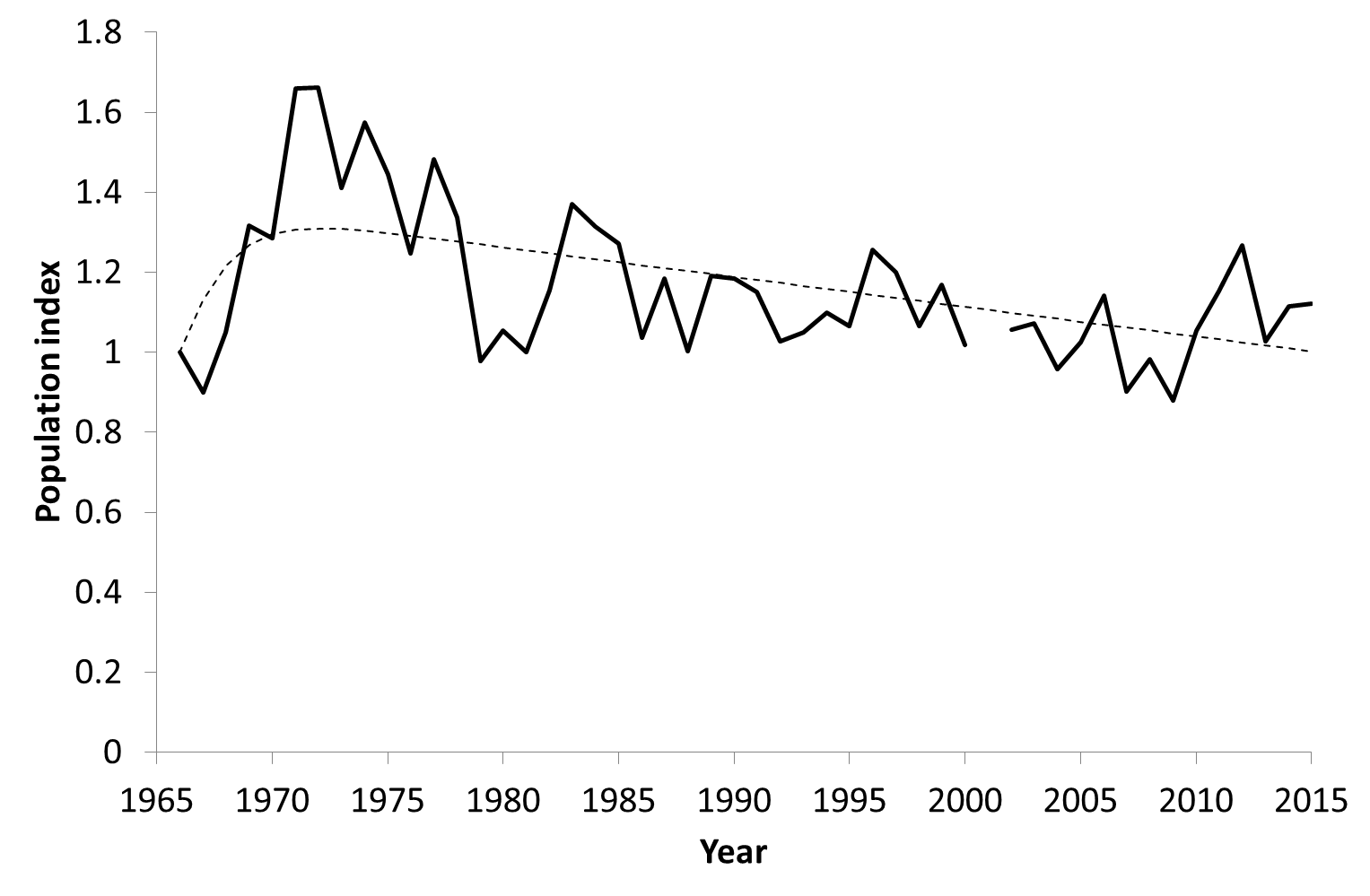 Tree pipit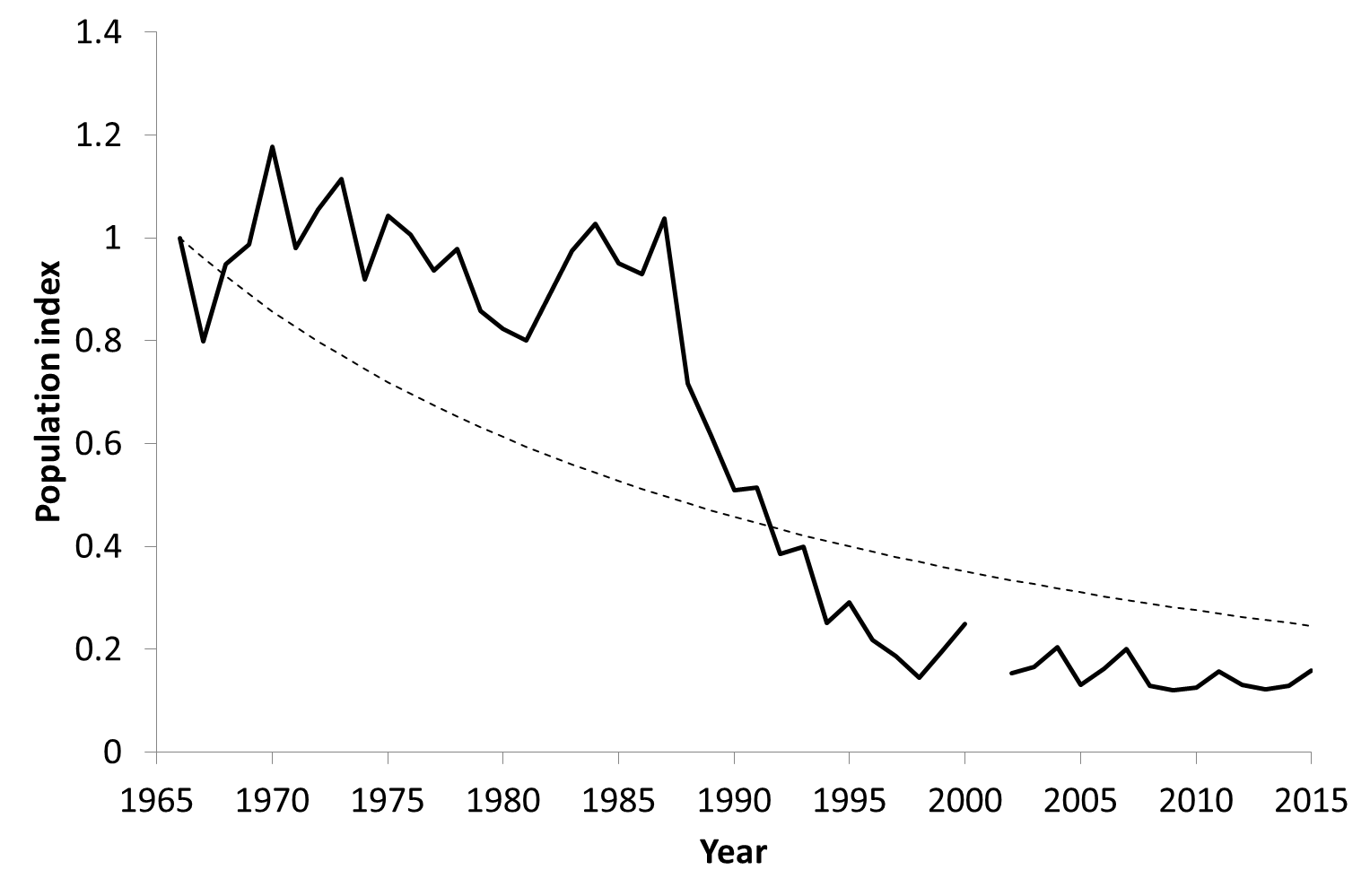 Tree sparrow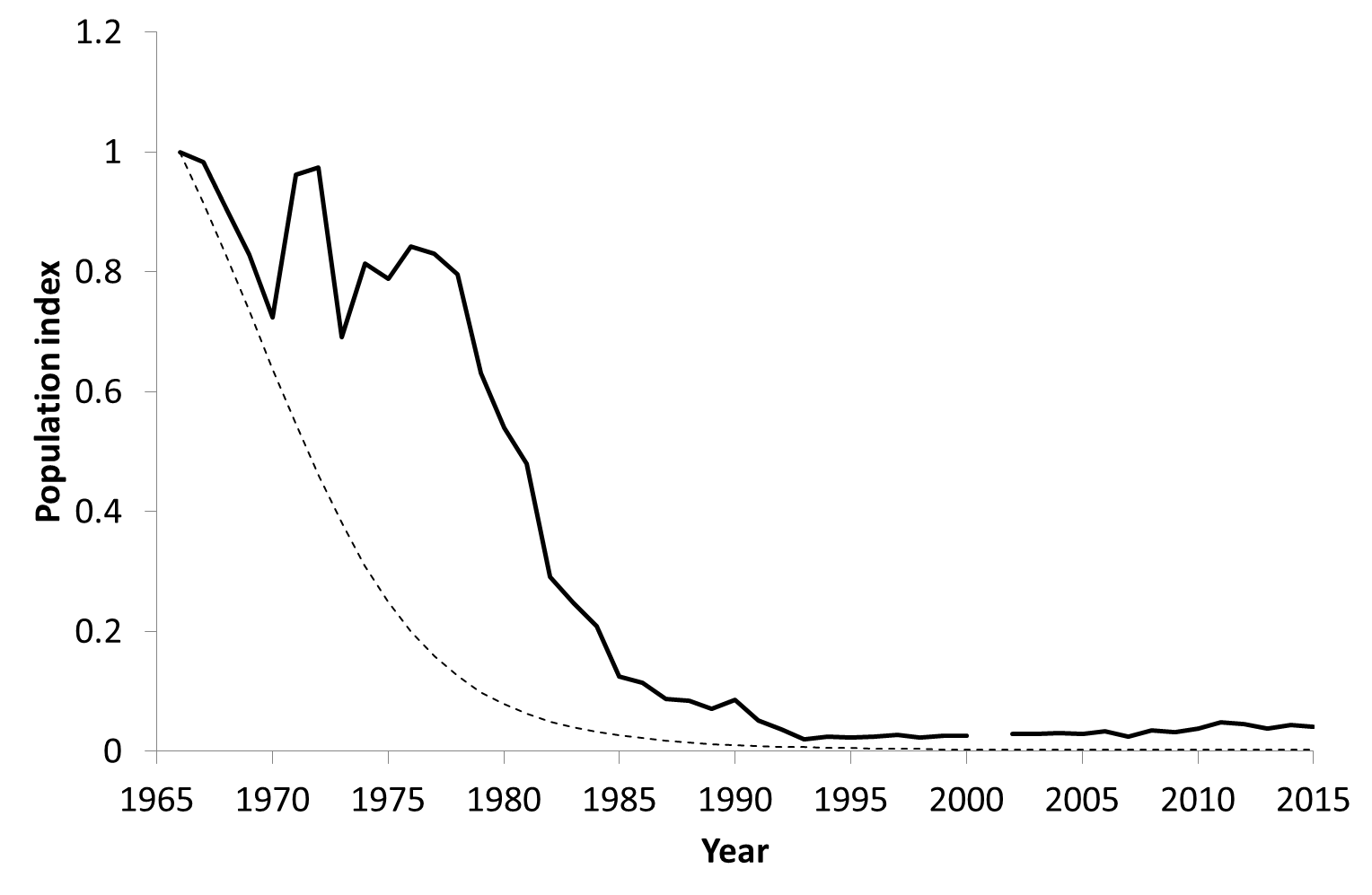 Turtle dove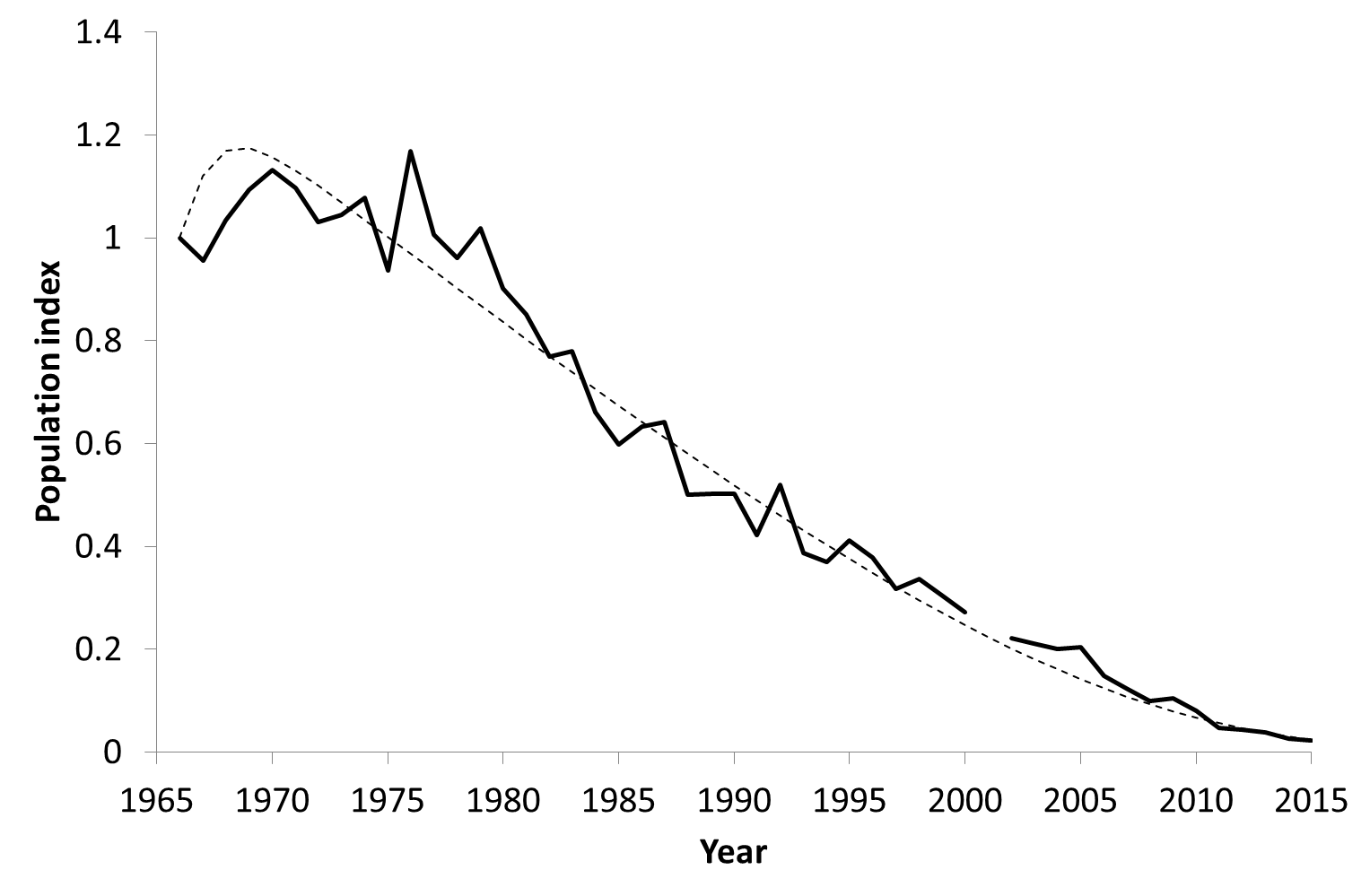 Whitethroat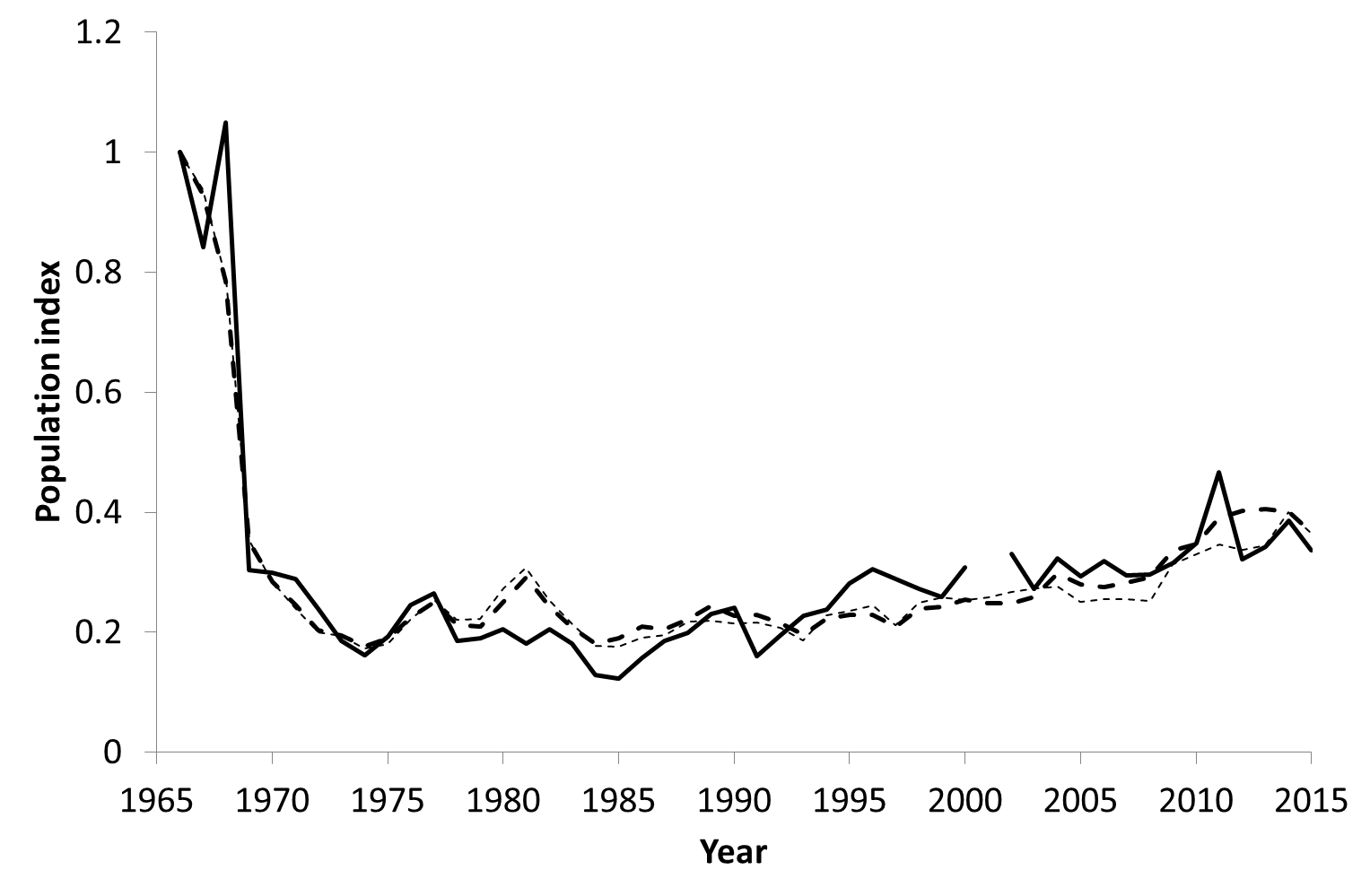 Willow tit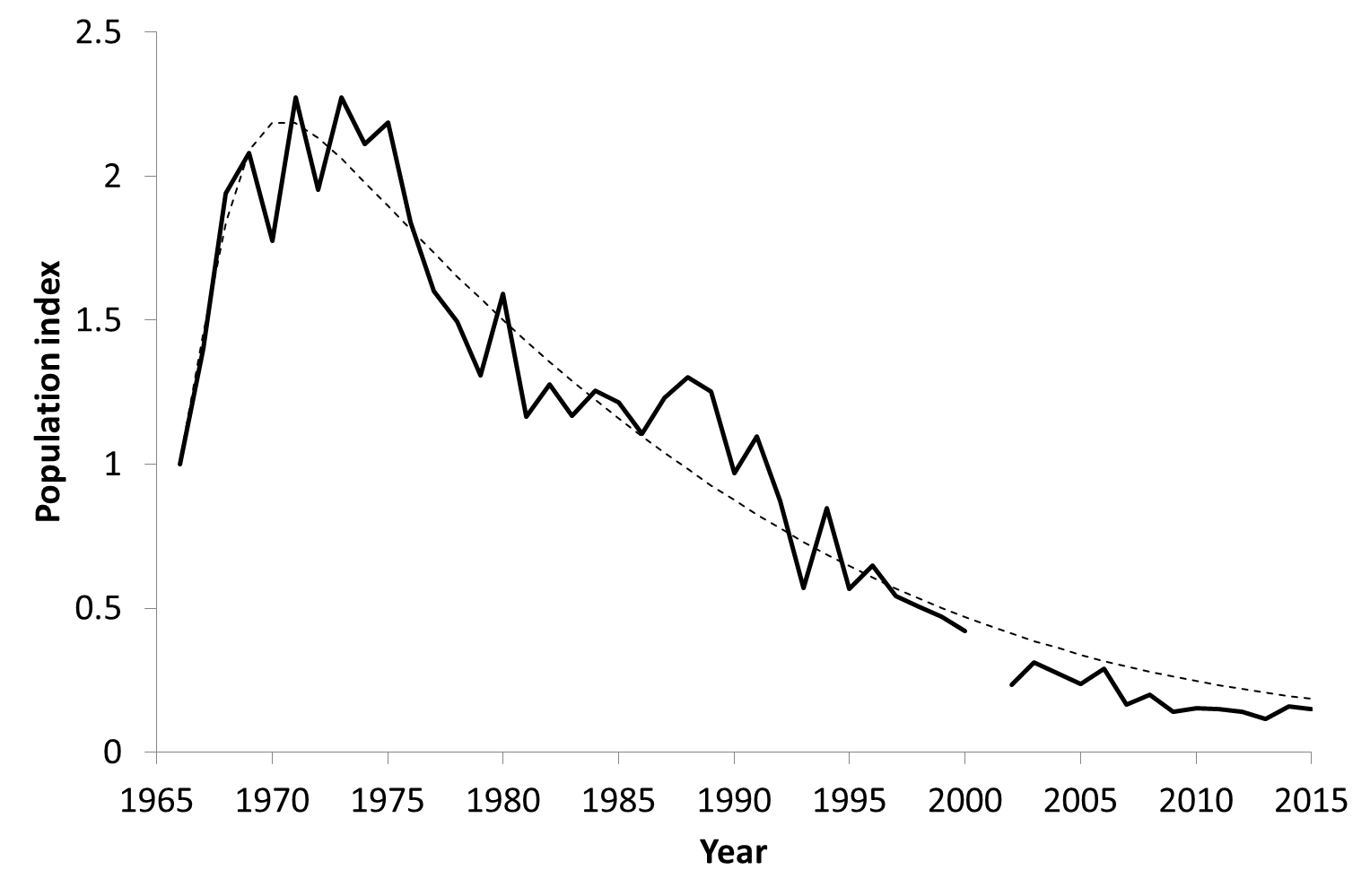 Willow warbler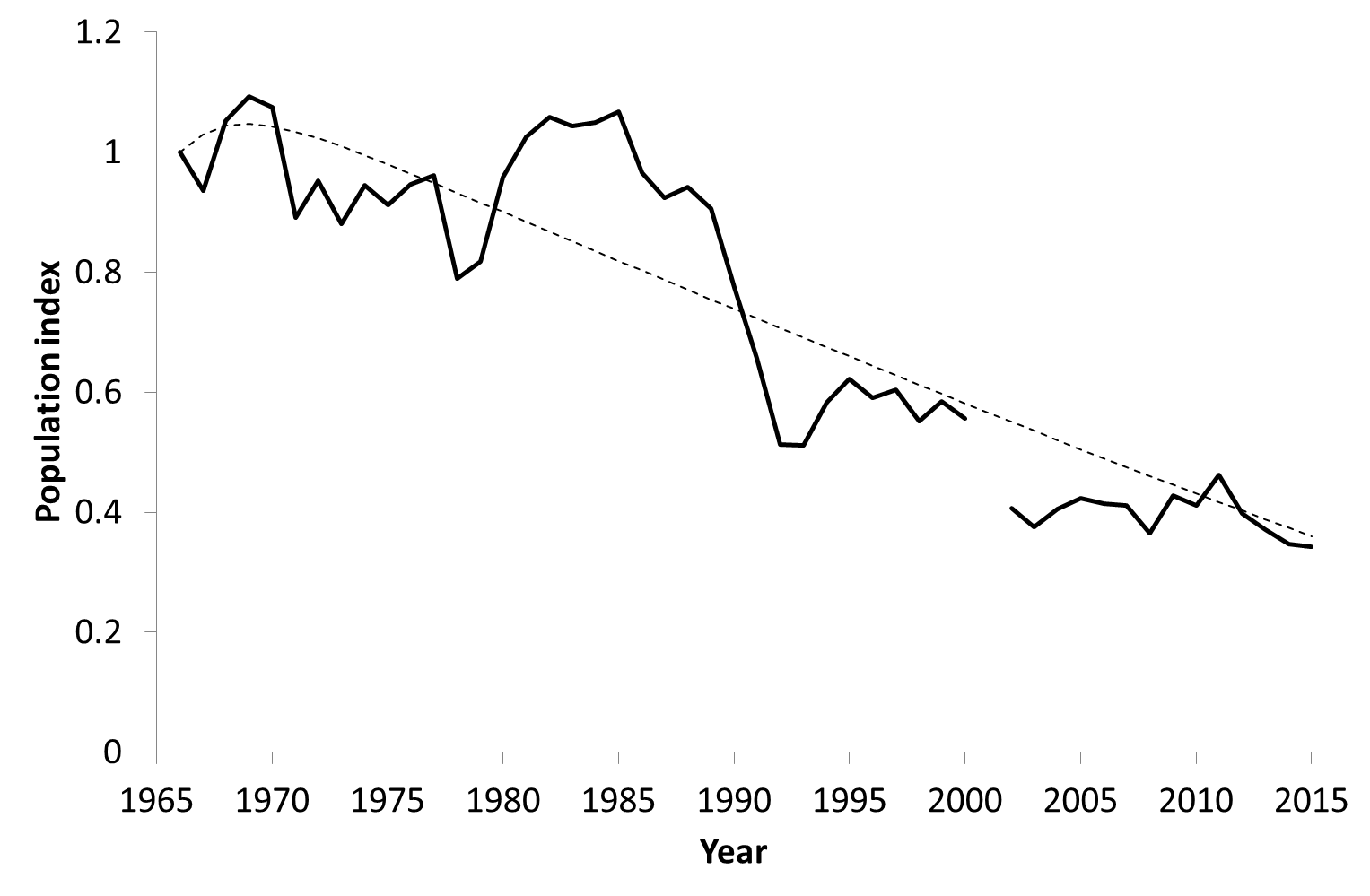 Wood pigeon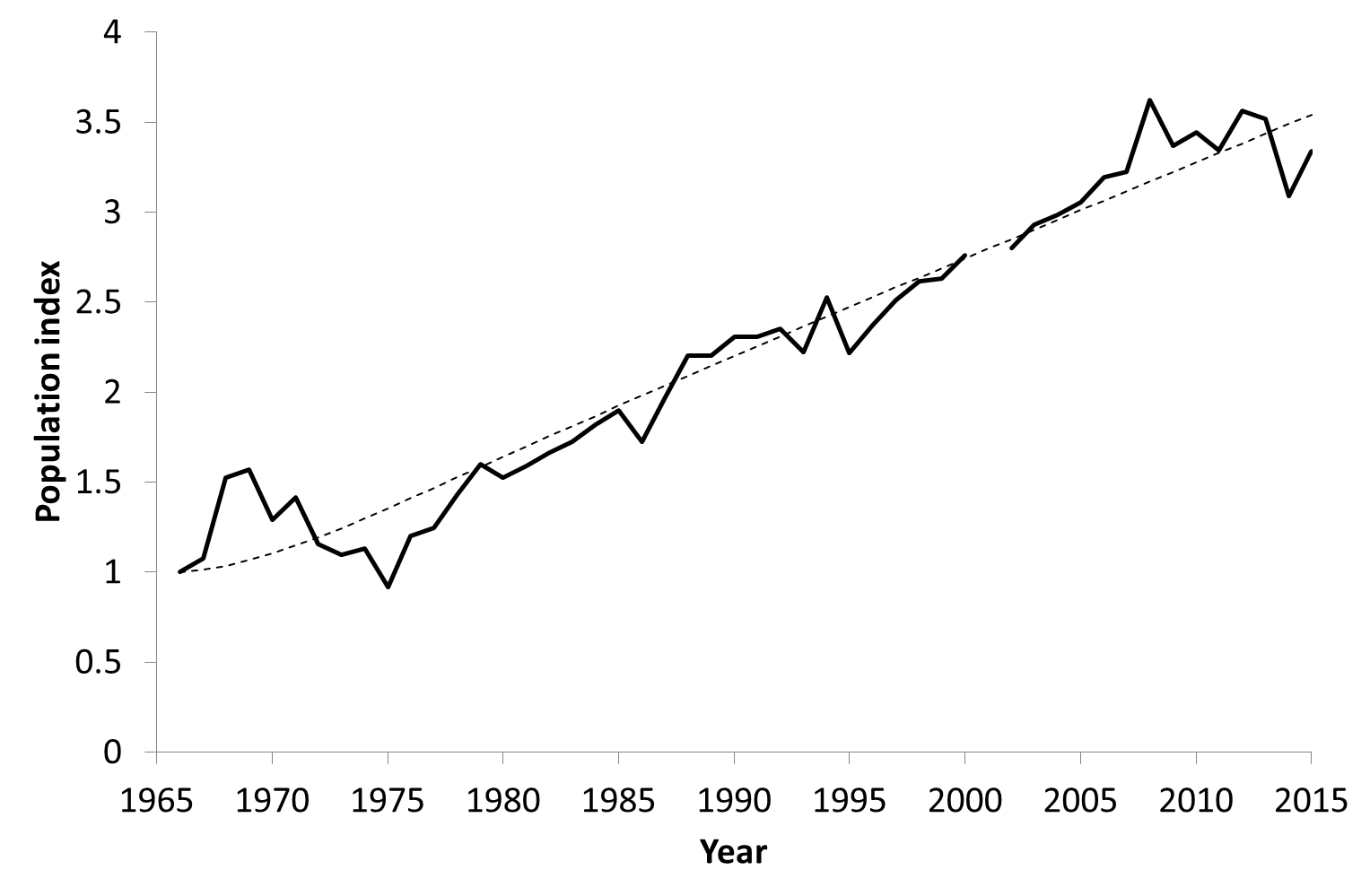 Wren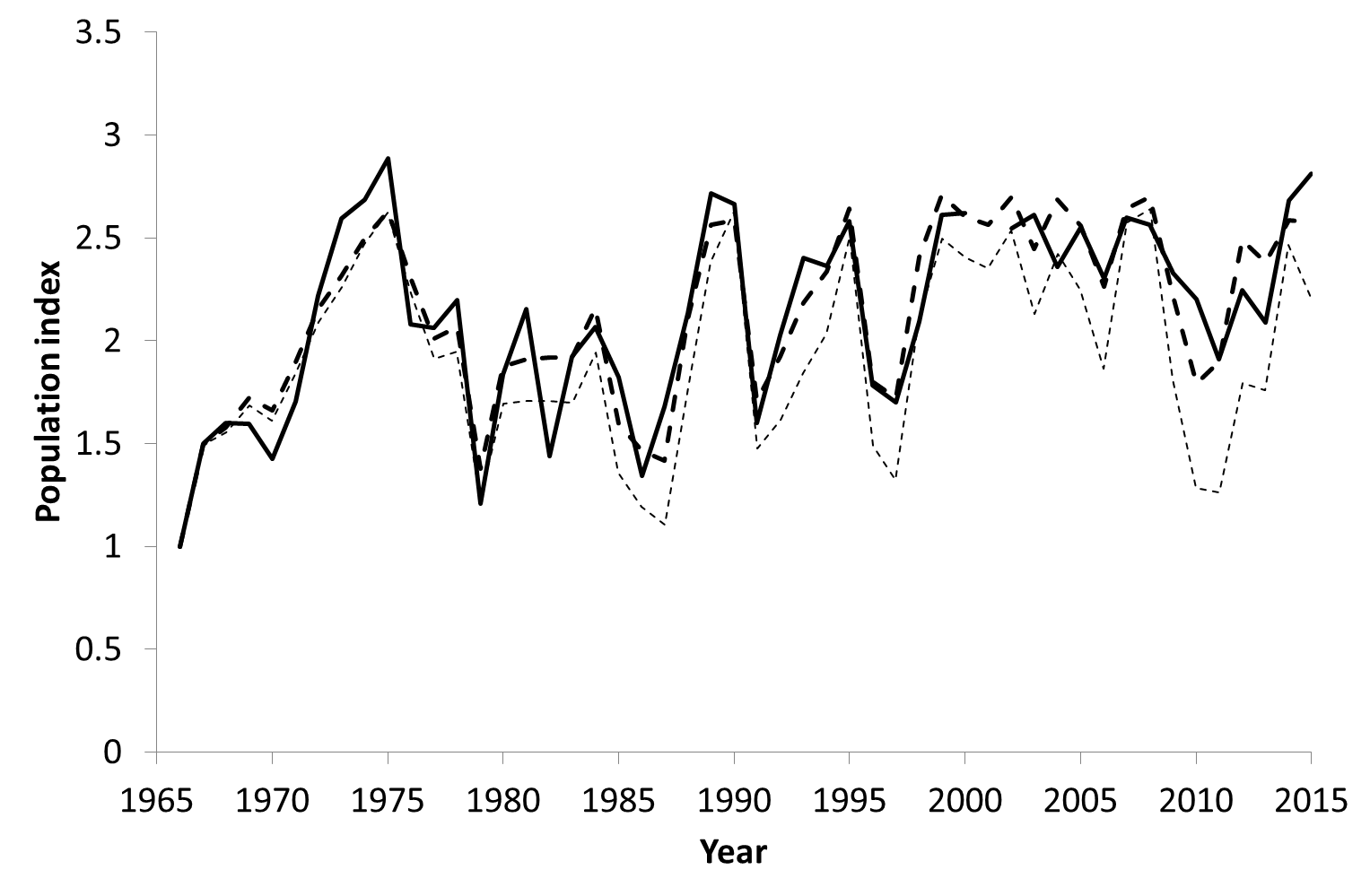 Yellowhammer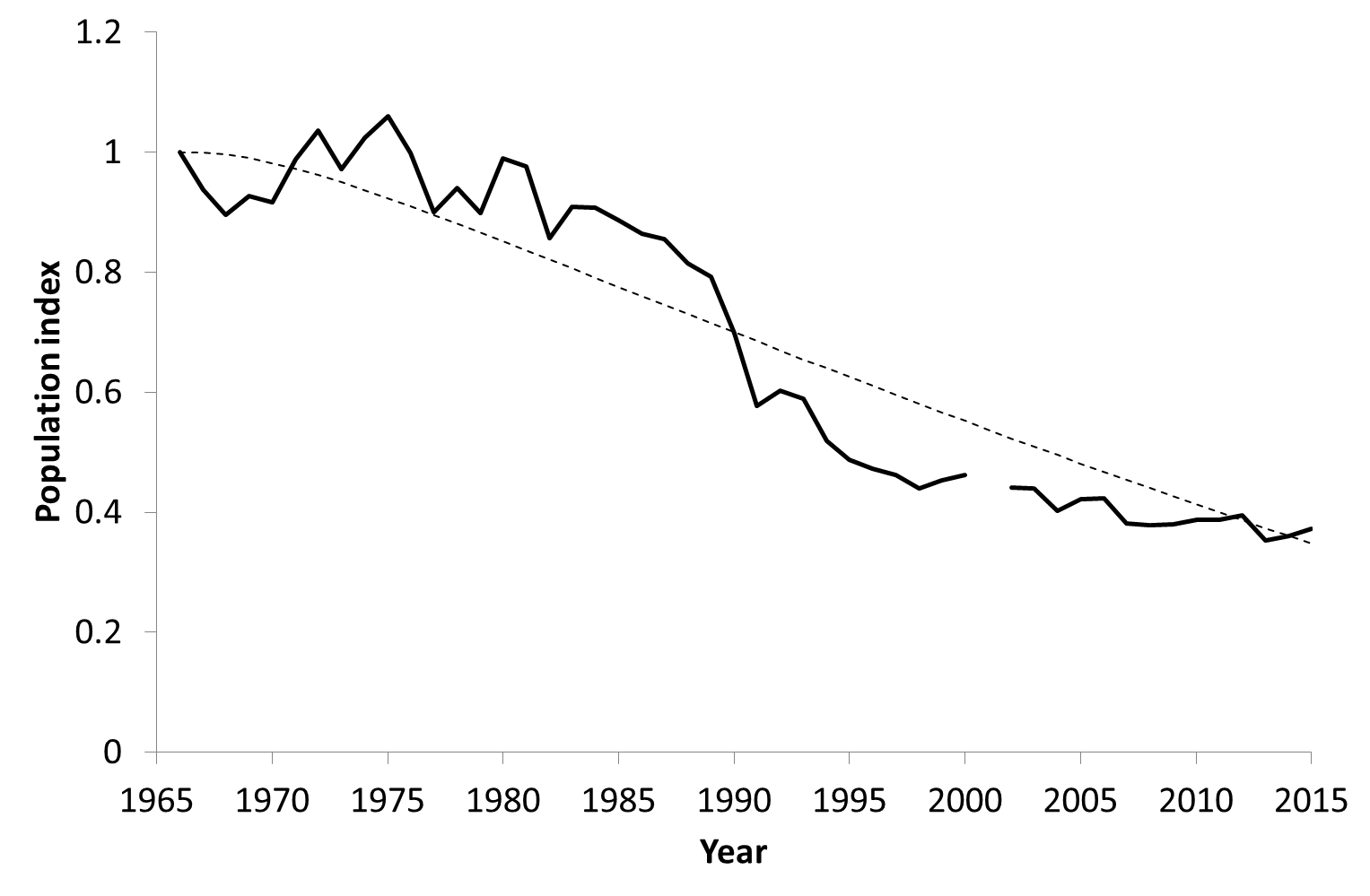 Yellow wagtail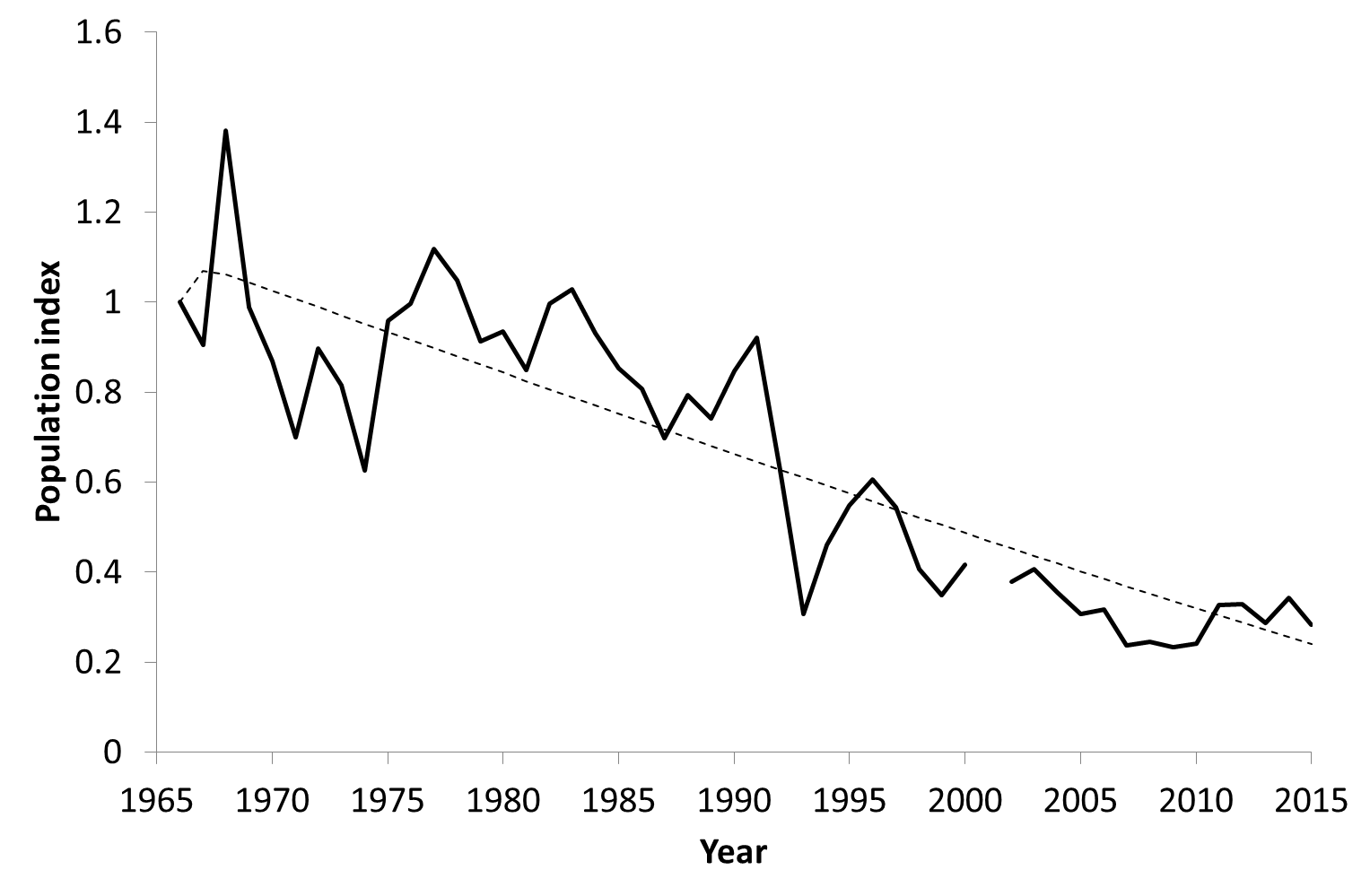 Figure S1. Observed (thick line), and modelled trend based on observed climate variables (Mc - dashed line) and detrended climate data (Md - dotted line), for 68 breeding bird species across England. Models for species with no significant climatic predictors just show the observed and a single modelled line, based on relationships between year and population growth rate. There is no observed data for 2001, when access restrictions to the English countryside in response to the foot-and-mouth disease outbreak prevented data collection.